Acta No. 37 Sesión OrdinariaCelebrada el día 14 de Febrero del 2020En la Ciudad de Gral. Escobedo, Nuevo León siendo las 11-once horas con 35-treinta y cinco minutos del día 14-catorce de febrero del año 2020-dos mil veinte, reunidos los miembros del Republicano Ayuntamiento en la Sala de Sesiones del Palacio Municipal, ubicada en la planta baja sito en calle Juárez #100, en la Cabecera Municipal, en Gral. Escobedo, Nuevo León, para el efecto de celebrar la trigésima segunda Sesión Ordinaria correspondiente del ejercicio constitucional 2018-2021, a la cual fueron previa y personalmente convocados atento a lo dispuesto por los artículos 35 inciso b) fracción IV, 44, 45, 46, 47 y 49 de la Ley de Gobierno Municipal del Estado de Nuevo León; en relación con el artículo 54 del Reglamento Interior del Republicano Ayuntamiento, presidiendo la Sesión la C. Presidente Municipal, Licenciada Clara Luz Flores Carrales. El Secretario del Ayuntamiento, Licenciado Andrés Concepción Mijes Llovera manifiesta: “Buenos días a todos, regidores y síndicos, por indicación de la C. Presidente Municipal, y con fundamento en lo establecido por la Ley de Gobierno Municipal del Estado de Nuevo León, y del Reglamento Interior del R. Ayuntamiento, se les ha convocado previamente para que el día de hoy, se celebre la primera Sesión Ordinaria correspondiente al mes de febrero del presente año. Para dar inicio a esta sesión ordinaria, procederé a tomar lista de asistencia de los integrantes del R. Ayuntamiento, y verificar el quórum reglamentario. Preside esta Sesión la Lic. Clara Luz Flores Carrales, Presidente Municipal de Gral. Escobedo, N.L. El Secretario del Republicano Ayuntamiento, Licenciado Andrés Concepción Mijes Llovera procede a pasar lista de asistencia: Acto seguido, el Secretario del Ayuntamiento, Licenciado Andrés Concepción Mijes Llovera, constata la presencia del cuerpo colegiado declarando que existe el quórum legal requerido para la celebración de la presente Sesión. El Secretario del Ayuntamiento, Licenciado Andrés Concepción Mijes Llovera, continúa con el uso de la palabra mencionando lo siguiente: “cumpliendo con las indicaciones de la C. Presidente Municipal y existiendo quórum legal, de acuerdo a lo establecido en los artículos 53, 54 y 55 del Reglamento Interior del Republicano Ayuntamiento de esta Ciudad, se declaran abiertos los trabajos de esta Sesión Ordinaria, poniendo a consideración de los integrantes del Ayuntamiento el siguiente orden del día:1.- Lista de asistencia;2.- Lectura del acta 36 de la sesión ordinaria del día 27 de enero del 2020;3.- Lectura de asuntos turnados  a comisiones de la admón. 2018-2021;4.- Presentación de la propuesta para autorizar la firma de un convenio específico de adhesión para el otorgamiento del “Subsidio para el fortalecimiento del desempeño en materia de seguridad pública a los municipios y demarcaciones territoriales de la Ciudad de México y, en su caso, a las entidades federativas que ejerzan de manera directa o coordinada la función (FORTASEG) para el ejercicio fiscal 2020; 5.- Propuesta para autorizar la firma de un convenio de coordinación fiscal y control vehicular, entre el municipio de General Escobedo y el gobierno del estado de nuevo león, a través de la secretaría de finanzas y tesorería general del estado, y el organismo público descentralizado denominado instituto de control vehicular, así como el addendum al citado convenio. 6.- Propuesta para autorizar la firma de un convenio de colaboración entre el municipio de general Escobedo y la procuraduría federal del consumidor con el propósito de cumplir con la cobertura de atención para promover y proteger los derechos del consumidor en el municipio de general Escobedo;7.- Propuesta para autorizar la firma de un convenio de colaboración entre el municipio de general Escobedo y la universidad autónoma de nuevo león, a través de la facultad de contaduría pública y administración, para el otorgamiento de descuentos a personal del gobierno municipal de General Escobedo sobre la cuota escolar para programas de maestría vigentes en el posgrado de la facultad en mención;8.- Presentación de la propuesta de actualización del tabulador de cuotas y tarifas aplicables para el ejercicio fiscal 2020 de este municipio;9.- Presentación de dictamen modificatorio del acuerdo aprobado en la sesión ordinaria con fecha del 14 de febrero del 2019, mismo que obra en el acta 09 del R. ayuntamiento relativo a la propuesta para suscribir los contratos e instrumentos jurídicos que correspondan para la celebración de comodatos por un término de 5 años para otorgar a favor de la arquidiócesis de monterrey A.R. un área municipal ubicada en el fraccionamiento Brianzzas residencial 2° sector, esto para regular la utilización de una capilla;10.- Presentación de dictamen modificatorio del acuerdo aprobado en la sesión ordinaria con fecha del 14 de febrero del 2019, mismo que obra en el acta 09 del R. ayuntamiento relativo a la propuesta para suscribir los contratos e instrumentos jurídicos que correspondan para la celebración de comodatos por un término de 25 años para otorgar a favor de la arquidiócesis de monterrey A.R. tres áreas municipales ubicada en la colonia ampliación Monclova; paseo real, y monte Horeb, esto para regular la utilización de  capillas ahí edificadas.11.- Presentación de la iniciativa del reglamento para parques acuáticos, albercas y balnearios del municipio de General Escobedo12.- Presentación de la iniciativa del reglamento interior del comité de ética municipal para los servidores públicos del gobierno del municipio de General Escobedo, nuevo león.13.- Presentación de propuesta de reforma al reglamento interior del R. Ayuntamiento de general Escobedo;14.- Presentación de la propuesta para someter a consulta pública por 15-quince días hábiles reforma al reglamento del mercado artesanal la hacienda de General Escobedo nuevo león;15.- Presentación de la propuesta para someter a consulta pública por 15-quince días hábiles reforma al reglamento de policía y buen gobierno del municipio de General Escobedo, nuevo león;16.- Presentación de la propuesta de nomenclatura del fraccionamiento hacienda san miguel;17.- Presentación de la propuesta de nomenclatura del fraccionamiento residencial san francisco;18.- Asuntos generales; y19.- Clausura de la sesión.Acto seguido, el Secretario del Republicano Ayuntamiento, Licenciado Andrés Concepción Mijes Llovera convoca a los presentes a votar de manera económica, y exhorta a que quienes estén de acuerdo con la propuesta del orden del día lo manifiesten en la forma acostumbrada;UNICO.- Por unanimidad se aprueba el orden del día de la Sesión a celebrarse en el presente acto.PUNTO 2 DEL ORDEN DEL DÍA.- LECTURA DEL ACTA 36 DE LA SESIÓN ORDINARIA CELEBRADA EL DÍA 27 DE ENERO DEL 2020…………………………………………………………………………………………………………El Secretario del Ayuntamiento, Licenciado Andrés Concepción Mijes Llovera, comenta lo siguiente: pasando al punto número 2 del orden del día, fue enviada a todos los miembros de este R. Ayuntamiento el Acta correspondiente a la sesión ordinaria del día 27 de Enero del 2020, para que ustedes realicen sus observaciones o comentarios al documento en referencia, y en virtud de lo anterior se propone la dispensa de la lectura de la misma. Quienes estén a favor de la dispensa de la lectura del acta 36 del 27 de enero del 2020, sírvanse manifestarlo en la forma acostumbrada.Con 13 votos a favor y 1 abstención por parte de la Regidora Carolina Maria Vazquez Juarez.El Ayuntamiento en votación UNICO.- Por mayoria  se aprueba la dispensa de la lectura del Acta 36, correspondiente a la Sesión Ordinaria del día 27 de enero  del 2020…………………………………………………………………………….El Secretario del Ayuntamiento, Licenciado Andrés Concepción Mijes Llovera, manifiesta si hay algún comentario con referencia a dicha Acta. Acto seguido la Regidora Carolina María Vázquez Juárez manifiesta lo siguiente bueno namas para comentar que en el punto 3 mi voto lo pusieron en abstención y mi voto fue en contra por favor.Acto seguido el Lic. Andrés C. Mijes Llovera Secretario del R. Ayuntamiento comenta lo siguiente muy bien regidora, tomamos notaActo seguido la Regidora Carolina María Vázquez Juárez comenta lo siguiente fue en el informe contable financiero.Con 13 votos a favor y 1 abstención por parte de la Regidora Carolina Maria Vazquez Juarez.El Ayuntamiento en votación.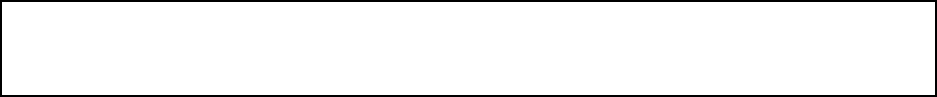 UNICO.- Por mayoria se aprueba el acta 36, correspondiente a la Sesión Ordinaria del día 27 de enero del 2020. (ARAE-196/2020)………………………………………………………………………………..…….……Posteriormente, el Secretario del Ayuntamiento, Licenciado Andrés Concepción Mijes Llovera comenta: para dar cumplimiento al artículo 49 de la Ley de Gobierno Municipal del Estado de Nuevo León, se les informa a los presentes los acuerdos tomados en la pasada sesión ordinaria, los cuales son:1.- Aprobación del acta 35, correspondiente a la sesión ordinaria del día 17 de enero del 2020; 2.- Aprobación del informe contable y financiero de la secretaría de administración, finanzas y tesorero municipal de General Escobedo nuevo león correspondiente al mes de diciembre del año 2019;3.- Aprobación del informe financiero de origen y aplicación de recursos correspondientes al cuarto trimestre del año 2019;4.- Aprobación del de bonificaciones y subsidios correspondientes al cuarto trimestre del año 2019; 5.- Aprobación de la propuesta para someter a consulta pública por 15 días hábiles proyecto del reglamento del catálogo del patrimonio histórico, cultural y natural del municipio de General Escobedo.6.- Aprobación de la iniciativa del reglamento de atención a familiares y víctimas del delito de desaparición forzada de personas y desaparición cometida por particulares del municipio de General Escobedo; 7.- Aprobación de reforma al reglamento de construcción del municipio de General Escobedo;8.- Aprobación de reforma al reglamento de zonificación y usos de suelo del municipio de General Escobedo;9.-Aprobación de reforma al reglamento de anuncios del municipio de General Escobedo, Nuevo León; y10.- Autorización de firma de convenio de coordinación y colaboración entre el municipio de General Escobedo y San Nicolás de los Garza, nuevo león con la finalidad de establecer acciones conjuntas para la construcción y mantenimiento de puentes peatonales sobre la avenida sendero.continuando con el orden del día, y con fundamento en el artículo 98 fracción X de la ley de gobierno municipal del estado de nuevo león, me permito dar cuenta de los asuntos turnados a comisiones, con mención de los pendientes; del 18 de enero del 2020 hasta la celebración de esta sesión ordinaria, se han turnado 21 asuntos a comisiones, los cuales son:o	a la comisión de hacienda municipal y patrimonio le fueron turnados los siguientes asuntos: informe contable y financiero de este municipio correspondiente al mes de diciembre del 2019; informe financiero de origen y aplicación de recursos correspondientes al cuarto trimestre del año 2019; informe de bonificaciones y subsidios del cuarto trimestre del año 2019; asuntos que han sido aprobados previamente por el pleno;o	A esta misma comisión de hacienda municipal y patrimonio les fueron turnadas las siguientes propuestas: propuesta para autorizar la firma de un convenio de coordinación fiscal y control vehicular entre el municipio de General Escobedo y el gobierno del estado de nuevo león, a través de la secretaría de finanzas y tesorería general del estado y el organismo público descentralizado denominado instituto de control vehicular, así como el addendum al citado convenio; propuesta para autorizar la firma de un convenio de colaboración entre el municipio de General Escobedo y la procuraduría federal del consumidor con el propósito de cumplir con la cobertura de atención para promover y proteger los derechos del consumidor en este municipio; propuesta para autorizar la firma de un convenio de colaboración entre el municipio de general Escobedo y la universidad autónoma de nuevo león, a través de la facultad de contaduría pública y administración, para el otorgamiento de descuentos a personal del gobierno municipal de general Escobedo sobre la cuota escolar para programas de maestría vigentes en el posgrado de la facultad en mención; y la propuesta de actualización del tabulador de cuotas y tarifas aplicables para el ejercicio fiscal 2020 de este municipio; modificación de acuerdo aprobado en la sesión ordinaria con fecha del 14 de febrero del 2019, mismo que obra en el acta 09 del r. ayuntamiento relativo a la propuesta para suscribir los contratos e instrumentos jurídicos que correspondan para la celebración de comodatos por un término de 5 años para otorgar a favor de la arquidiócesis de monterrey A.R. un área municipal ubicada en el fraccionamiento Brianzzas residencial 2° sector, esto para regular la utilización de una capilla; y modificación de acuerdo aprobado en la sesión ordinaria con fecha del 14 de febrero del 2019, mismo que obra en el acta 09 del r. ayuntamiento relativo a la propuesta para suscribir los contratos e instrumentos jurídicos que correspondan para la celebración de comodatos por un término de 25 años para otorgar a favor de la arquidiócesis de monterrey A.R. tres áreas municipales ubicada en la colonia ampliación Monclova; paseo real, y monte Horeb, esto para regular la utilización de  capillas ahí edificadas asuntos que serán tratados en la sesión ordinaria del día de hoy.o	Así mismo a las comisiones unidas de hacienda municipal y patrimonio y seguridad pública municipal y protección civil les fue turnada la propuesta para autorizar la firma de un convenio específico de adhesión para el otorgamiento del “subsidio para el fortalecimiento del desempeño en materia de seguridad pública a los municipios y demarcaciones territoriales de la ciudad de México y, en su caso, a las entidades federativas que ejerzan de manera directa o coordinada la función (FORTASEG) para el ejercicio fiscal 2020; asunto que será tratado en la sesión del día de hoy.De igual manera a la comisión de reglamentación y mejora regulatoria les fueron turnadas las siguientes propuestas: iniciativas de los reglamentos para parques acuáticos, albercas y balnearios del municipio de General Escobedo, así como interior del comité de ética municipal para los servidores públicos del gobierno del municipio de General Escobedo, Nuevo León; y reforma al reglamento interior del r. ayuntamiento de este municipio; asuntos que también serán tratados en la sesión que celebramos el día de hoy;o	Por otro lado, a las comisiones unidas de reglamentación y mejora regulatoria y participación ciudadana les fueron turnadas la propuestas para someter a consulta pública por 15 días hábiles reformas a los reglamentos del mercado artesanal la hacienda y de policía y buen gobierno de este municipio; asuntos que también serán sometidos ante el pleno en esta sesión.Por último, a la comisión de educación y nomenclatura les fueron turnadas las propuestas de nomenclatura de los fraccionamientos hacienda san miguel y residencial san francisco de este municipio; asuntos que también serán tratados en la sesión del día de hoy.PUNTO 4 DEL ORDEN DEL DÍA.- PRESENTACIÓN DE LA  PROPUESTA PARA AUTORIZAR LA FIRMA DE UN CONVENIO ESPECÍFICO DE ADHESIÓN PARA EL OTORGAMIENTO DEL “SUBSIDIO PARA EL FORTALECIMIENTO DEL DESEMPEÑO EN MATERIA DE SEGURIDAD PÚBLICA A LOS MUNICIPIOS Y DEMARCACIONES TERRITORIALES DE LA CIUDAD DE MÉXICO Y, EN SU CASO, A LAS ENTIDADES FEDERATIVAS QUE EJERZAN DE MANERA DIRECTA O COORDINADA LA FUNCIÓN (FORTASEG) PARA EL EJERCICIO FISCAL 2020El Secretario del R. Ayuntamiento menciona lo siguiente: pasando al punto número 4 del orden del día, hacemos referencia de la Presentación de la  propuesta para autorizar la firma de un convenio específico de adhesión para el otorgamiento del “subsidio para el fortalecimiento del desempeño en materia de seguridad pública a los municipios y demarcaciones territoriales de la ciudad de México y, en su caso, a las entidades federativas que ejerzan de manera directa o coordinada la función (FORTASEG) para el ejercicio fiscal 2020; el documento ha sido circulado con anterioridad, señalando también que el mismo será transcrito en su totalidad al acta correspondiente, por lo que se propone la dispensa de su lectura; quienes estén de acuerdo con esta propuesta, sírvanse manifestarlo en la forma acostumbrada.Con 13 votos a favor y 1 abstención por parte de la Regidora Carolina Maria Vazquez Juarez.El Ayuntamiento en votación.UNICO. - Por mayoria se aprueba la dispensa de la lectura de la  propuesta para autorizar la firma de un convenio específico de adhesión para el otorgamiento del “subsidio para el fortalecimiento del desempeño en materia de seguridad pública a los municipios y demarcaciones territoriales de la ciudad de México y, en su caso, a las entidades federativas que ejerzan de manera directa o coordinada la función (FORTASEG) para el ejercicio fiscal 2020.El Secretario del Ayuntamiento, Licenciado Andrés Concepción Mijes Llovera, manifiesta si hay algún comentario con referencia a dicho Dictamen. A continuación se somete a votación de los presentes la propuesta mencionada en este punto del orden del día.UNICO.- Por unanimidad se aprueba la  propuesta para autorizar la firma de un convenio específico de adhesión para el otorgamiento del “subsidio para el fortalecimiento del desempeño en materia de seguridad pública a los municipios y demarcaciones territoriales de la ciudad de México y, en su caso, a las entidades federativas que ejerzan de manera directa o coordinada la función (FORTASEG) para el ejercicio fiscal 2020. (ARAE-197/2020)……………………………………………………………………..………………………..........................A continuación, se transcribe en su totalidad el Dictamen aprobado en el presente punto del orden del día:CC. INTEGRANTES DEL R. AYUNTAMIENTO DE GENERAL ESCOBEDO, N. L.PRESENTES.-Atendiendo la convocatoria correspondiente de la Comisiones de Hacienda Municipal y Patrimonio, y Seguridad Pública Municipal y Protección Civil, los integrantes de las mismas, en Sesión de Comisiones de fecha 13 de febrero del año en curso, acordaron con fundamento en la fracción III del Artículo 36, 38, y la fracción II del Artículo 40 de la Ley de Gobierno Municipal del Estado de Nuevo León, así como en lo establecido por los artículos 78, 79, fracción II, 80, 82, fracciones III y IV, 85, fracción I, 86 fracción III, 96, 97, 101, 106, 108 y demás relativos aplicables del Reglamento Interior del R. Ayuntamiento presentar a este Pleno del R. Ayuntamiento el dictamen relativo a la propuesta para autorizar la firma de un Convenio Específico de Adhesión para el Otorgamiento del “Subsidio para el Fortalecimiento del Desempeño en Materia de Seguridad Pública a los municipios y demarcaciones territoriales de la Ciudad de México y, en su caso, a las entidades federativas que ejerzan de manera directa o coordinada la función (FORTASEG) para el ejercicio fiscal 2020”, bajo los siguientes: ANTECEDENTESLa Secretaría de Administración, Finanzas y Tesorero Municipal informó mediante oficio No. SAFT/886/2020 que fue recibida por esta Administración Municipal notificación de elegibilidad FORTASEG 2020, misma que menciona que como resultado de la aplicación de la fórmula de elegibilidad y distribución de los recursos, el Municipio de General Escobedo, resultó elegible para contar con el subsidio objeto del presente dictamen con un monto de $13,450,908.00 (trece millones cuatrocientos cincuenta mil novecientos ocho pesos M.N). Por otro lado, fue recibido también por esta Administración oficio No. S.E./57/2020 emitido por la Secretaría Ejecutiva del Consejo de Coordinación del Sistema Integral de Seguridad Pública del Estado de Nuevo León, mismo en el que se especifica que para llevar a cabo la celebración del Convenio Específico de Adhesión para el Otorgamiento del “Subsidio para el Fortalecimiento del Desempeño en Materia de Seguridad Pública a los municipios y demarcaciones territoriales de la Ciudad de México y, en su caso, a las entidades federativas que ejerzan de manera directa o coordinada la función (FORTASEG) para el ejercicio fiscal 2020, es necesaria la aprobación respectiva por parte del Ayuntamiento, esto conforme al artículo 109 de la Ley de Gobierno Municipal del Estado de Nuevo León.Así mismo, en fecha del 23 de enero del 2020 fue publicado en el Diario Oficial de la Federación por el Secretario Ejecutivo del Sistema Nacional de Seguridad Pública los “Lineamientos para el otorgamiento del subsidio para el fortalecimiento del desempeño en materia de seguridad pública a los municipios y demarcaciones territoriales de la Ciudad de México y, en su caso, a las entidades federativas que ejerzan de manera directa o coordinada la función para el ejercicio fiscal 2020.”, los cuales tienen por objeto establecer las disposiciones para la gestión, administración, ejercicio, seguimiento, verificación y evaluación de los recursos y metas del Subsidio ya mencionado en el presente antecedente. Por otro lado, es importante mencionar que en virtud de que General Escobedo representa hoy en día a una Ciudad que busca el fomento y la búsqueda de los Objetivos de Desarrollo Sostenible de las Naciones Unidas, acciones relacionadas a la propuesta que se presenta en este Dictamen mediante la gestión de recursos federales favorecen en el fomento y cumplimiento de los mismos, como es el caso del Objetivo 16: “Promover sociedades justas, pacíficas e inclusivas”.  Por lo tanto, los integrantes de las Comisiones antes mencionadas, nos avocamos al análisis del documento con la finalidad de presentar el dictamen correspondiente a este Ayuntamiento.CONSIDERANDOPRIMERO.- Que el párrafo noveno del artículo 21 de la Constitución Política de los Estados Unidos Mexicanos, dispone que la seguridad pública es una función a cargo de la Federación, las Entidades Federativas y los Municipios, que comprende la prevención de los delitos, la investigación y persecución para hacerla efectiva, así como la sanción de las infracciones administrativas;SEGUNDO.- Que en términos del artículo 2 de la Ley General del Sistema Nacional de Seguridad Pública, la seguridad pública tiene como fines salvaguardar la integridad y derechos de las personas, así como preservar las libertades, el orden y la paz públicos, y comprende la prevención especial y general de los delitos, la sanción de las infracciones administrativas, así como la investigación y la persecución de los delitos y la reinserción social del sentenciado;TERCERO.- Que el artículo 9 del Presupuesto de Egresos de la Federación para el Ejercicio Fiscal 2020, publicado en el Diario Oficial de la Federación el 11 de diciembre de 2019, prevé la cantidad de $4,000,000,000.00 (Cuatro mil millones de pesos 00/100 M.N.), para el otorgamiento del subsidio para el fortalecimiento del desempeño en materia de seguridad pública a los municipios y demarcaciones territoriales de la Ciudad de México y, en su caso, a las entidades federativas que ejerzan de manera directa o coordinada la función, a fin de destinarlos para los conceptos y conforme a los lineamientos que establezca el Secretariado Ejecutivo del Sistema Nacional de Seguridad Pública en alineación con los Programas con Prioridad Nacional definidos por el Consejo Nacional de Seguridad Pública, con el objeto de apoyar la profesionalización, la certificación y el equipamiento de los elementos policiales de las instituciones de seguridad pública, así como al fortalecimiento tecnológico, de equipo e infraestructura de las instituciones de seguridad pública y a la prevención social de la violencia y la delincuencia;CUARTO.- Que el artículo señalado en el párrafo anterior, establece que los lineamientos incluirán los requisitos y procedimientos para la gestión, administración y evaluación de los recursos, mismos que establecerán, entre otros, los plazos para la solicitud y entrega de recursos, así como el porcentaje de participación que deberán cubrir los beneficiarios como aportación; la fórmula de elegibilidad y distribución de recursos, y la lista de municipios y demarcaciones territoriales beneficiarios del subsidio y el monto de asignación correspondiente a cada uno;QUINTO.- Conforme con el Presupuesto de Egresos de la Federación para el ejercicio Fiscal 2020 y los lineamientos para el otorgamiento del subsidio para el fortalecimiento del desempeño en materia de seguridad pública a los municipios y demarcaciones territoriales de la Ciudad de México y, en su caso, a las entidades federativas que ejerzan de manera directa o coordinada la función para el ejercicio fiscal 2020, el Municipio de General Escobedo, Nuevo León como beneficiario de los recursos del FORTASEG una vez firmado el Convenio descrito en el proemio recibirá un monto de $13,450,908.00 (trece millones cuatrocientos cincuenta mil novecientos ocho pesos M.N).SEXTO.- Los beneficios antes mencionados al Municipio de General Escobedo, Nuevo León establecen que la parte beneficiaria aportara en coparticipación la cantidad equivalente al 20% del monto asignado, lo anterior de acuerdo al artículo 12 de los lineamientos para el otorgamiento del subsidio para el fortalecimiento del desempeño en materia de seguridad pública a los municipios y demarcaciones territoriales de la Ciudad de México y, en su caso, a las entidades federativas que ejerzan de manera directa o coordinada la función para el ejercicio fiscal 2020.Los integrantes de estas Comisiones sostuvieron una reunión con miembros de la Secretaria de Administración, Finanzas y Tesorero Municipal, en la cual nos presentaron y explicaron los documentos para el otorgamiento del subsidio para el fortalecimiento del desempeño en materia de seguridad pública a los municipios y demarcaciones territoriales de la Ciudad de México y, en su caso, a las entidades federativas que ejerzan de manera directa o coordinada la función para el ejercicio fiscal 2020.Por lo anterior, se tiene a bien recomendar a este pleno, previo análisis, la aprobación en su caso de los siguientes:RESOLUTIVOSPRIMERO.- Se apruebe la autorización de la firma por parte de los representantes de la Administración Pública de General Escobedo, Nuevo León en su período constitucional 2018-2021 del Convenio Específico de Adhesión para el Otorgamiento del “Subsidio para el fortalecimiento del desempeño en materia de seguridad pública a los municipios y demarcaciones territoriales de la Ciudad de México y, en su caso, a las entidades federativas que ejerzan de manera directa o coordinada la función para el ejercicio fiscal 2020.SEGUNDO.- Se instruye a la Secretaría de Administración, Finanzas y Tesorero Municipal para que realice los trámites correspondientes para la obtención de los Subsidios para el fortalecimiento del desempeño en materia de seguridad pública a los municipios y demarcaciones territoriales de la Ciudad de México y, en su caso, a las entidades federativas que ejerzan de manera directa o coordinada la función para el ejercicio fiscal 2020.Así lo acuerdan quienes firman al calce del presente Dictamen, en sesión de las Comisiones Unidas de Hacienda Municipal y Patrimonio, y Seguridad Pública Municipal y Protección Civil, a los 13 días del mes de febrero del año 2020. Síndico Primero Américo Rodríguez Salazar, Presidente; Síndico Segunda Lucía Aracely Hernández López, Secretario; RUBRICASPUNTO 5 DEL ORDEN DEL DÍA.- PRESENTACIÓN DEL DICTAMEN RELATIVO A LA PROPUESTA PARA AUTORIZAR LA FIRMA DE UN CONVENIO DE COORDINACIÓN FISCAL Y CONTROL VEHICULAR, ENTRE EL MUNICIPIO DE GENERAL ESCOBEDO Y EL GOBIERNO DEL ESTADO DE NUEVO LEÓN, A TRAVÉS DE LA SECRETARÍA DE FINANZAS Y TESORERÍA GENERAL DEL ESTADO, Y EL ORGANISMO PÚBLICO DESCENTRALIZADO DENOMINADO INSTITUTO DE CONTROL VEHICULAR, ASÍ COMO EL ADDENDUM AL CITADO CONVENIO.El Secretario del R. Ayuntamiento menciona lo siguiente: Damos paso al punto 5 del orden del día, referente a la presentación del Dictamen relativo a la propuesta para autorizar la firma de un convenio de coordinación fiscal y control vehicular, entre el municipio de General Escobedo y el Gobierno del estado de Nuevo León, a través de la secretaría de finanzas y tesorería general del estado, y el organismo público descentralizado denominado instituto de control vehicular, así como el addendum al citado convenio; el documento mencionado ha sido circulado entre los miembros de este pleno con anterioridad y en virtud de que será transcrito textualmente al acta que corresponda se propone la dispensa de su lectura, quienes estén de acuerdo con la misma sírvanse manifestarlo en la forma acostumbrada. Con 13 votos a favor y 1 abstención por parte de la Regidora Carolina Maria Vazquez Juarez.Posteriormente, El Pleno emite de manera económica el siguiente acuerdo:UNICO.- Por mayoria se aprueba la dispensa de lectura la propuesta para autorizar la firma de un convenio de coordinación fiscal y control vehicular, entre el municipio de General Escobedo y el gobierno del estado de Nuevo León, a través de la secretaría de finanzas y tesorería general del estado, y el organismo público descentralizado denominado instituto de control vehicular, así como el addendum al citado convenio.  Asi mismo, el Secretario del Ayuntamiento menciona si existe algún comentario respecto al dictamen antes mencionado.Acto seguido, el Pleno emite de manera económica el siguiente acuerdo:UNICO.- Por Unanimidad se aprueba la dispensa de lectura la propuesta para autorizar la firma de un convenio de coordinación fiscal y control vehicular, entre el municipio de General Escobedo y el gobierno del estado de Nuevo León, a través de la secretaría de finanzas y tesorería general del estado, y el organismo público descentralizado denominado instituto de control vehicular, así como el addendum al citado convenio.   (ARAE-198/2020)………………………………………………………………………………………………………………………… A continuación se transcribe en su totalidad el Dictamen aprobado en este punto del orden del díaCC. INTEGRANTES DEL PLENO DEL AYUNTAMIENTODE GENERAL ESCOBEDO, NUEVO LEÓNP R E S E N T E S. -Atendiendo la convocatoria correspondiente de la Comisión de Hacienda Municipal y Patrimonio, los integrantes de la misma, en Sesión de Comisión del 13 de Febrero del 2020 acordaron con fundamento en lo establecido por los artículos 78, 79, 82 fracción V, 87 fracción IV, 96, 97, 101, 102, 103, 108 y demás aplicables del Reglamento Interior del R. Ayuntamiento de esta Ciudad, presentamos a este cuerpo colegiado el “Dictamen relativo a la propuesta para autorizar la firma de un Convenio de Coordinación Fiscal y Control Vehicular, entre el Municipio de General Escobedo y el Gobierno del Estado de Nuevo León, a través de la Secretaría de Finanzas y Tesorería General del Estado, y el Organismo Público Descentralizado denominado Instituto de Control Vehicular, así como el Addendum al citado Convenio”, bajo los siguientes:A N T E C E D E N T E SQue de acuerdo a lo previsto en la Ley de Coordinación Hacendaria del Estado, resulta de especial interés celebrar un convenio de coordinación fiscal y control vehicular, para efectos de cumplir y hacer cumplir las disposiciones legales que imponen a los conductores y propietarios de vehículos la Ley que Crea el Instituto de Control Vehicular del Estado, la Ley que Regula la Expedición de Licencias para Conducir del Estado, la Ley para la Prevención y Combate al Abuso del Alcohol y de Regulación para su Venta y Consumo para el Estado de Nuevo León y la Ley de Hacienda del Estado, además de lo establecido por el Reglamento de Tránsito y Vialidad de este Municipio.Que igualmente, la coordinación y colaboración resultan relevantes para contar con registros de conductores y de vehículos actualizados, vigentes y funcionales, mediante el oportuno intercambio de información entre las autoridades competentes, ya que estos registros constituyen herramientas que contribuyen a fortalecer la seguridad en el Estado, lo cual indudablemente resulta en un beneficio para la sociedad.El Instituto de Control Vehicular es un Organismo Público Descentralizado del Gobierno del Estado de Nuevo León, con personalidad jurídica y patrimonio propio, así como con autonomía técnica y de gestión para el cumplimiento de su objeto y atribuciones, fue creado por decreto número 281, publicado en el Periódico Oficial del Estado de fecha 2 de diciembre de 2005. Dentro de sus funciones se contempla la prestación de los servicios que en materia de control vehicular da lugar a la expedición de los medios de identificación vehicular, así como la integración y conservación de los registros de conductores y de vehículos, incluyendo el historial respecto del cumplimiento de las obligaciones a las que se encuentran afectos.Que es indispensable el cumplimiento de las obligaciones e imposición de sanciones a las infracciones que establecen la Ley que Crea el Instituto de Control Vehicular del Estado, la Ley que Regula la Expedición de Licencias para Conducir del Estado y la Ley para la Prevención y Combate al Abuso del Alcohol y de Regulación para su Venta y Consumo para el Estado de Nuevo León, a cargo de los conductores o propietarios de vehículos. El objetivo principal del instrumento legal objeto de este Dictamen radica en emprender la colaboración administrativa y coordinación hacendaria entre las partes para efectos de vigilar el cumplimiento de las leyes y demás disposiciones aplicables en materia de control vehicular, licencias para conducir y tránsito vehicular, además del impuesto sobre tenencia o uso de vehículos, derechos de control vehicular y multas por infracciones de tránsito, incluyendo el intercambio de información entre las partes para el cumplimiento de las funciones coordinadas.Así mismo, cabe mencionar que se ha propuesto que la vigencia del Convenio sea por el presente ejercicio fiscal, del 1 de enero al 31 de diciembre del año en curso y el Addendum a partir de la fecha de la suscripción hasta el 31 de diciembre del 2020.Por lo antes mencionado, la coordinación entre las partes contempladas es de real importancia dentro del marco de sus atribuciones legales que se encuentran vigentes, fomentando la coordinación para obtener un mejor funcionamiento de los diferentes niveles de gobierno.C O N S I D E R A C I O N E SPRIMERO.- Que el inciso h) de la fracción III del Artículo 115 de la Constitución Política de los Estados Unidos Mexicanos menciona que los Municipios tendrán a su cargo funciones y servicios públicos tales como los de seguridad pública, en los términos del artículo 21 de esta Constitución, policía preventiva y tránsito.SEGUNDO.- Que la fracción II del Artículo 115 de la Constitución Política de los Estados Unidos Mexicanos, y el Artículo 120 de la Constitución Política del Estado Libre y Soberano de Nuevo León mencionan que los Municipios están investidos de personalidad jurídica y manejarán su patrimonio conforme a la Ley.TERCERO.-  Que el Artículo 157 de la Ley de Gobierno Municipal menciona que el Municipio, previa aprobación de su Ayuntamiento, podrá convenir y acordar con otros municipios, los Gobiernos Estatal y Federal, la coordinación que se requiere, a efecto de participar en la planeación y programación del desarrollo municipal, en la ejecución de acciones conjuntas para cumplir con los fines de la Administración pública municipal.CUARTO.- Que el Artículo 158 fracción I de la Ley ya mencionada establece que El Municipio podrá celebrar convenios de coordinación o colaboración administrativa con otro o varios Municipios, con los Gobiernos Federal y Estatal, para fines tal como la coordinación en conjunto con el Ejecutivo del Estado o con el Ejecutivo Federal.QUINTO.- El Artículo Séptimo de la Ley de Ingresos de los Municipios del Estado de Nuevo León para el año 2020 menciona que se faculta a los Presidentes Municipales para que celebren con las autoridades federales, estatales, municipales, así como con instituciones bancarias, los convenios necesarios para la recaudación y administración de tributos federales, estatales o municipales.SEXTO.- Que la fracción VIII del artículo 3 de la Ley que crea el Instituto de Control Vehicular del Estado de Nuevo León menciona que una de las atribuciones de este mismo Organismo es Auxiliar al Estado y sus municipios, en la recaudación y fiscalización de las contribuciones federales, estatales y municipales en los términos de los convenios que tengan celebrados en materia vehicular.SÉPTIMO.-  Que la fracción II del Artículo 5 de la Ley para la Prevención y Combate al Abuso del Alcohol y de Regulación para su Venta y Consumo para el Estado de Nuevo León establece que a las Autoridades administrativas del Estado y de los municipios, en el ámbito de su competencia, les corresponde promover su coordinación para el cumplimiento de la Ley mencionada.OCTAVO.- Que la fracción II del Artículo 4 de la Ley que regula la expedición de licencias para conducir del Estado de Nuevo León dicta que una de las obligaciones de la Autoridad Estatal competente en materia de expedición de licencias es celebrar convenios, en representación del Ejecutivo del Estado, con los municipios de Nuevo León para el cumplimiento de la Ley mencionada.Por lo anteriormente expuesto, y con fundamento en lo establecido por los artículos 78, 79, 82 fracción V, 87 fracción IV, 96, 97, 101, 102, 103, 108 y demás aplicables del Reglamento Interior del R. Ayuntamiento del Municipio de General Escobedo, Nuevo León, los integrantes de la Comisión de Hacienda Municipal y Patrimonio, nos permitimos poner a su consideración los siguientes:A C U E R D O S:PRIMERO.- Se apruebe la celebración de un Convenio de Coordinación Fiscal y Control Vehicular con el Gobierno del Estado de Nuevo León, a través de la Secretaría de Finanzas y Tesorería General del Estado, y el Organismo Descentralizado denominado Instituto de Control Vehicular del Estado de Nuevo León, el cual tiene por objeto la colaboración administrativa y coordinación hacendaria para efectos de vigilar el cumplimiento de las leyes y demás disposiciones aplicables en materia de control vehicular, licencias para conducir y tránsito vehicular, además del impuesto sobre tenencia o uso de vehículos, derechos de control vehicular y multas por infracciones de tránsito, incluyendo el intercambio de información entre las partes para el cumplimiento de las funciones coordinadas, así como el Addendum al citado Convenio. SEGUNDO.- Que la vigencia del Convenio sea por el presente ejercicio fiscal del 1 de enero al 31 de diciembre del año en curso y el Addendum a partir de la fecha de la suscripción hasta el 31 de diciembre del 2020.Así lo acuerdan quienes firman al calce del presente Dictamen, en sesión de la Comisión de Hacienda Municipal y Patrimonio a los 13 días del mes de febrero del año 2020. Síndico Primero Américo Rodríguez Salazar, Presidente; Síndico Segunda Lucía Aracely Hernández López, Secretario; RUBRICAS.PUNTO 6 DEL ORDEN DEL DÍA.- PRESENTACIÓN DEL DICTAMEN RELATIVO A LA PROPUESTA PARA AUTORIZAR LA FIRMA DE UN CONVENIO DE COLABORACIÓN ENTRE EL MUNICIPIO DE GENERAL ESCOBEDO Y LA PROCURADURÍA FEDERAL DEL CONSUMIDOR CON EL PROPÓSITO DE CUMPLIR CON LA COBERTURA DE ATENCIÓN PARA PROMOVER Y PROTEGER LOS DERECHOS DEL CONSUMIDOR EN EL MUNICIPIO DE GENERAL ESCOBEDO.…………………………………………………………………………………...…..…El Secretario del R. Ayuntamiento menciona lo siguiente: Ahora bien, damos paso al punto 6 del orden del día, respecto de al Dictamen relativo a la Propuesta para autorizar la firma de un convenio de Colaboración entre el Municipio de General Escobedo y la Procuraduría Federal del Consumidor con el propósito de cumplir con la cobertura de atención para promover y proteger los derechos del consumidor en el Municipio de General Escobedo, el documento mencionado ha sido circulado anteriormente y en virtud de que se transcribirá textualmente al acta correspondiente se propone la dispensa de su lectura, quienes estén de acuerdo con la misma, sírvanse manifestarlo en la forma acostumbrada. Posteriormente, El Pleno emite de manera económica el siguiente acuerdo:UNICO.- Por mayoria se aprueba la dispensa del Dictamen relativo a la Propuesta para autorizar la firma de un convenio de Colaboración entre el Municipio de General Escobedo y la Procuraduría Federal del Consumidor con el propósito de cumplir con la cobertura de atención para promover y proteger los derechos del consumidor en el Municipio de General Escobedo.Asi mismo, el Secretario del Ayuntamiento menciona si existe algún comentario respecto del asunto tratado en la sesión del día de hoy.Acto seguido, el Pleno emite de manera económica el siguiente acuerdo:UNICO.- Por Unanimidad se aprueba Presentación del Dictamen relativo a la propuesta para autorizar la firma de un convenio de Colaboración entre el Municipio de General Escobedo y la Procuraduría Federal del Consumidor con el propósito de cumplir con la cobertura de atención para promover y proteger los derechos del consumidor en el Municipio de General Escobedo (ARAE-199/2020)………………………………………………………………………………………………………………….…..A continuación se transcribe en su totalidad el Dictamen aprobado en este punto del orden del día:CC. INTEGRANTES DEL PLENO DEL AYUNTAMIENTODE GENERAL ESCOBEDO, NUEVO LEÓNP R E S E N T E S. -Atendiendo la convocatoria correspondiente de la Comisión de Hacienda Municipal y Patrimonio, los integrantes de la misma, en Sesión de Comisión del 13 de febrero del año en curso acordaron con fundamento en lo establecido por los artículos 78, 79, 82 fracción V, 87 fracción IV, 96, 97, 101, 102, 103, 108 y demás aplicables del Reglamento Interior del R. Ayuntamiento de esta Ciudad, presentamos a este cuerpo colegiado el “Dictamen relativo a la propuesta para autorizar la firma de un convenio de Colaboración entre el Municipio de General Escobedo y la Procuraduría Federal del Consumidor con el propósito de cumplir con la cobertura de atención para promover y proteger los derechos del consumidor en el Municipio de General Escobedo”, bajo los siguientes:A N T E C E D E N T E SLa Procuraduría Federal del Consumidor, PROFECO, es un organismo descentralizado de servicio social, con personalidad jurídica y patrimonio propio, con funciones de autoridad administrativa, encargada de promover y proteger los derechos e intereses del consumidor y procurar la equidad y seguridad jurídica en las relaciones entre proveedores y consumidores. Así mismo, tiene facultades para celebrar convenios y acuerdos de colaboración con autoridades federales, estatales, municipales y entidades paraestatales en beneficio de los consumidores. Por otro lado, la Procuraduría Federal del Consumidor como parte de su política de amplia cobertura ha propiciado la desconcentración de funciones para asegurar la prestación adecuada de los servicios que otorga esta misma a lo largo del país, donde el consumidor se vea favorecido mediante la oportuna protección de sus derechos. Es por ello que para cumplir con dichos fines se ha solicitado al Municipio de General Escobedo llevar a cabo la celebración de un convenio de colaboración, con vigencia a partir de la firma del mismo y hasta el 30 de marzo del 2022, para establecer las bases para la coordinación y colaboración a fin de realizar, en el ámbito de sus respectivas competencias y áreas de interés común, actividades con el propósito de salvaguardar los derechos e intereses de la población consumidora, contribuyendo con ello al cumplimiento de los programas previstos en el Plan Nacional de Desarrollo 2018-2024; dicha colaboración y coordinación consistirá en lo siguiente:Brindar un espacio físico por parte del Municipio a favor de la PROFECO ubicado en calle Durango #101, Colonia Celestino Gasca, código postal 66055, mismo que será destinado para la instalación de la representación de ésta Procuraduría en el Municipio de General Escobedo, Nuevo León, para lo cual, se celebrará el instrumento legal respectivo; así mismo, el Municipio cubrirá los servicios e impuestos que se generen derivados del uso y ocupación del inmueble mencionado. Así mismo se proporcionará del mobiliario necesario para el funcionamiento de la representación de la PROFECO en este Municipio tales como archivero, sillón ejecutivo, escritorios y sillas.Por otro lado, el Municipio designará y comisionará al personal que colaborará en la representación de la Procuraduría Federal del Consumidor.Por su parte, la PROFECO monitoreará precios publicados en la APP “Quien es Quien en los precios” y realizará verificaciones de acuerdo a la Agenda de programas de verificación; así mismo, realizará el Programa de Verificación y Vigilancia Vacacional y Turístico de verano;Por otro lado, la Procuraduría en mención se comprometerá en la atención de solicitudes de proveedores para que se realicen los servicios de calibración de sus instrumentos de medición, las quejas y denuncias de las y los ciudadanos del municipio, así como a colaborar en la organización de la feria de regreso a clases con el Municipio de General Escobedo.	Ahora bien, siendo un Municipio que busca la consecución de los Objetivos del Desarrollo Sostenible de las Naciones Unidas mediante acciones concretas, esta propuesta también atiende a uno de esos objetivos, específicamente al de promover sociedades justas, pacificas e inclusivas, objetivo 16 que cuenta con metas tales como la de garantizar la adopción en todos los niveles de decisiones inclusivas, participativas y representativas que respondan a las necesidades de la ciudadanía.	Por lo antes mencionado, la coordinación entre las partes contempladas es de real importancia dentro del marco de sus atribuciones legales que se encuentran vigentes, fomentando la coordinación para obtener un mejor funcionamiento de los diferentes niveles de gobierno.C O N S I D E R A C I O N E SPRIMERO.- Que la fracción I. del Artículo 158 de la Ley de Gobierno Municipal del Estado de Nuevo León menciona que el Municipio podrá celebrar convenios de coordinación o colaboración administrativa con otro o varios Municipios, con los Gobiernos Federal y Estatal, para distintos fines.SEGUNDO.- Que de conformidad con lo establecido por el artículo 24, fracción XII de la Ley Federal de Protección al Consumidor, la Procuraduría Federal del Consumidor tiene facultades para celebrar convenios y acuerdos de colaboración con autoridades federales, estatales, municipales y entidades paraestatales en beneficio de los consumidores.SEGUNDO.- Que la fracción II. del Artículo 115 de la Constitución Política de los Estados Unidos Mexicanos, y el Artículo 120 de la Constitución Política del Estado Libre y Soberano de Nuevo León mencionan que los Municipios están investidos de personalidad jurídica y manejarán su patrimonio conforme a la Ley.TERCERO.- Que el Artículo 157 de la Ley de Gobierno Municipal menciona que el Municipio, previa aprobación de su Ayuntamiento, podrá convenir y acordar con otros municipios, los Gobiernos Estatal y Federal, la coordinación que se requiere, a efecto de participar en la planeación y programación del desarrollo municipal, en la ejecución de acciones conjuntas para cumplir con los fines de la Administración pública municipal.CUARTO.- Que el Artículo 158 fracción I. de la Ley ya mencionada establece que El Municipio podrá celebrar convenios de coordinación o colaboración administrativa con otro o varios Municipios, con los Gobiernos Federal y Estatal, para fines tal como la coordinación en conjunto con el Ejecutivo del Estado o con el Ejecutivo Federal.QUINTO.- Que el Artículo 171 de la Ley de Gobierno Municipal menciona que el Patrimonio Municipal se constituye por: I.- Los ingresos que conforman su Hacienda Pública Municipal;II.- Los bienes de dominio público y de dominio privado que le correspondan;III.- Los derechos y obligaciones creados legítimamente en su favor; yIV.- Los demás bienes, derechos o aprovechamientos que señalen las leyes y otros ordenamientos legales.Por lo anteriormente expuesto, y con fundamento en lo establecido por los artículos 78, 79, 82 fracción V, 87 fracción IV, 96, 97, 101, 102, 103, 108 y demás aplicables del Reglamento Interior del R. Ayuntamiento del Municipio de General Escobedo, Nuevo León, los integrantes de la Comisión de Hacienda Municipal y Patrimonio, nos permitimos poner a su consideración los siguientes:A C U E R D O S:PRIMERO.- Se apruebe la celebración de un convenio de Colaboración y de los instrumentos legales que correspondan, con una vigencia desde la fecha de su firma y hasta el 30 de marzo del año 2022, entre el Municipio de General Escobedo y la Procuraduría Federal del Consumidor con el propósito de cumplir con la cobertura de atención para promover y proteger los derechos del consumidor en el Municipio de General Escobedo; para cumplir dichos objetivos se establecen las siguientes acciones:Brindar un espacio físico por parte del Municipio ubicado en calle Durango #101, Colonia Celestino Gasca, código postal 66055, mismo que será destinado para la instalación de la representación de PROFECO en el Municipio de General Escobedo, Nuevo León, para lo cual, se celebrará el instrumento legal respectivo; así mismo, el Municipio cubrirá los servicios e impuestos que se generen derivados del uso y ocupación del inmueble mencionado. Así mismo se proporcionará del mobiliario necesario para el funcionamiento de la representación de la PROFECO en este Municipio tales como archivero, sillón ejecutivo, escritorios y sillas; asimismo se condiciona a que en caso de vencimiento del instrumento y/o las adecuaciones del inmueble dejaran de cumplir sus funciones, el inmueble en mención quedará a disposición del Municipio de General Escobedo, Nuevo León, con todas las mejoras que se hubieran realizado en los mismos.Por otro lado, el Municipio designará y comisionará al personal que colaborará en la representación de la Procuraduría Federal del Consumidor.Por su parte, la PROFECO monitoreará precios publicados en la APP “Quien es Quien en los precios” y realizará verificaciones de acuerdo a la Agenda de programas de verificación; así mismo, realizará el Programa de Verificación y Vigilancia Vacacional y Turístico de verano;Por otro lado, la Procuraduría en mención se comprometerá en la atención de solicitudes de proveedores para que se realicen los servicios de calibración de sus instrumentos de medición, las quejas y denuncias de las y los ciudadanos del municipio, así como a colaborar en la organización de la feria de regreso a clases con el Municipio de General Escobedo.SEGUNDO.- De ser aprobado el presente Dictamen por este R. Ayuntamiento, ordénese tanto, la elaboración de los instrumentos legales respectivos con una vigencia desde la fecha de su firma y hasta el 30 de marzo del 2022, así como la publicación del acuerdo correspondiente en la Gaceta Municipal; Así lo acuerdan quienes firman al calce del presente Dictamen, en sesión de la Comisión de Hacienda Municipal y Patrimonio a los 13 días del mes de febrero del año 2020.Sindico Primero Americo Rodríguez Salazar, Síndico Segunda Lucía Aracely Hernández López.RUBRICAS.PUNTO 7 DEL ORDEN DEL DÍA.- PRESENTACIÓN DEL DICTAMEN RELATIVO A LA PROPUESTA PARA AUTORIZAR LA FIRMA DE UN CONVENIO DE COLABORACIÓN ENTRE EL MUNICIPIO DE GENERAL ESCOBEDO Y LA UNIVERSIDAD AUTÓNOMA DE NUEVO LEÓN, A TRAVÉS DE LA FACULTAD DE CONTADURÍA PÚBLICA Y ADMINISTRACIÓN, PARA EL OTORGAMIENTO DE DESCUENTOS A PERSONAL DEL GOBIERNO MUNICIPAL DE GENERAL ESCOBEDO SOBRE LA CUOTA ESCOLAR PARA PROGRAMAS DE MAESTRÍA VIGENTES EN EL POSGRADO DE LA FACULTAD EN MENCIÓN.………………………………………………………………………..El Secretario del R. Ayuntamiento menciona lo siguiente: Ahora bien, damos paso al punto 7 del orden del día, respecto de al Dictamen relativo a la Propuesta para autorizar la firma de un Convenio de Colaboración entre el Municipio de General Escobedo y la Universidad Autónoma de Nuevo León, a través de la Facultad de Contaduría Pública y Administración, para el otorgamiento de descuentos a personal del Gobierno Municipal de General Escobedo sobre la cuota escolar para programas de maestría vigentes en el posgrado de la Facultad en mención, el documento mencionado ha sido circulado anteriormente y en virtud de que se transcribirá textualmente al acta correspondiente se propone la dispensa de su lectura, quienes estén de acuerdo con la misma, sírvanse manifestarlo en la forma acostumbrada. Posteriormente, El Pleno emite de manera económica el siguiente acuerdo:UNICO.- Por Unanimidad se aprueba la dispensa del Dictamen relativo a la Propuesta para autorizar la firma de un Convenio de Colaboración entre el Municipio de General Escobedo y la Universidad Autónoma de Nuevo León, a través de la Facultad de Contaduría Pública y Administración, para el otorgamiento de descuentos a personal del Gobierno Municipal de General Escobedo sobre la cuota escolar para programas de maestría vigentes en el posgrado de la Facultad en menciónAsi mismo, el Secretario del Ayuntamiento menciona si existe algún comentario respecto del asunto tratado en la sesión del día de hoy.Acto seguido, el Pleno emite de manera económica el siguiente acuerdo:UNICO.- Por Unanimidad se aprueba Presentación del Dictamen relativo a la Propuesta para autorizar la firma de un Convenio de Colaboración entre el Municipio de General Escobedo y la Universidad Autónoma de Nuevo León, a través de la Facultad de Contaduría Pública y Administración, para el otorgamiento de descuentos a personal del Gobierno Municipal de General Escobedo sobre la cuota escolar para programas de maestría vigentes en el posgrado de la Facultad en mención (ARAE-200/2020)………………………………………………………………………………………………………………….…..A continuación se transcribe en su totalidad el Dictamen aprobado en este punto del orden del día:CC. Integrantes del Pleno del Republicano AyuntamientoDe General Escobedo, Nuevo León.Presentes.- Atendiendo la convocatoria correspondiente de la Comisión de Hacienda Municipal y Patrimonio, los integrantes de la misma, en Sesión de Comisión del 13 de febrero del año en curso acordaron con fundamento en la fracción V. del Artículo 36, 38, fracción II del Artículo 40, y el inciso ñ) fracción I. del Artículo 33 de la Ley de Gobierno Municipal, así como en los Artículos 78, 79, 82 fracción III, 96, 101, 102, 103, 106, 108 y 110 del Reglamento Interior del Republicano Ayuntamiento del Municipio de General Escobedo Nuevo León, presentar ante este pleno la “Propuesta para autorizar la firma de un Convenio de Colaboración entre el Municipio de General Escobedo y la Universidad Autónoma de Nuevo León, a través de la Facultad de Contaduría Pública y Administración, para el otorgamiento de descuentos a personal del Gobierno Municipal de General Escobedo sobre la cuota escolar para programas de maestría vigentes en el posgrado de la Facultad de Contaduría Pública y Administración de la Universidad Autónoma de Nuevo León”  bajo los siguientes:A N T E C E D E N T E S	La Universidad Autónoma de Nuevo León es una Institución Educativa de carácter público, cuyo objetivo principal es la formación de profesionistas, técnicos y bachilleres con la capacidad óptima para desarrollarse en Sociedad, esto desde una perspectiva, social, científica y humanista.	Por su parte, el Municipio de General Escobedo en atención a los Objetivos de Desarrollo Sostenible de las Naciones Unidas y a la agenda 2030 busca llevar a cabo el cumplimiento de los mismos, como lo es garantizar una educación inclusiva, equitativa y de calidad, y promover oportunidades de aprendizaje durante toda la vida para todos.	Así mismo, Contaduría Pública y Administración de la UANL representa una facultad cuyo objetivo principal es la formación de profesionales que aporten al crecimiento socio económico de la región y el país, mediante programas educativos que permitan brindar competencias y conocimiento para desarrollarse en diferentes escenarios. Dichos programas se encuentran segmentados en la oferta educativa que esta Facultad otorga donde podemos mencionar los contemplados en el nivel de maestría:Maestría en Gobierno y Administración PúblicaMaestría en Administración con Orientación en Gestión del Capital HumanoMaestría en Administración con Orientación en Estrategias de MercadotecniaMaestría en Innovación y Emprendimiento EmpresarialMaestría en Dirección y Gestión de Negocios InternacionalesMaestría en Finanzas CorporativasMaestría en ContaduríaMaestría en Impuestos	Mencionado lo anterior, fue informado a esta Comisión dictaminadora que posterior a la coordinación ejecutada en la UANL, FACPYA y el Municipio de General Escobedo se ha optado por llevar a cabo acciones que favorezcan en la formación educativa de todo el personal del Municipio de General Escobedo mediante el otorgamiento de descuentos en la cuota escolar de maestría semestral para programas de maestría vigentes en el posgrado de la Facultad mencionada; lo anterior con base en el número de servidores públicos inscritos en un mismo semestre por generación, tal como se muestra en la siguiente tabla:	Así mismo, estos beneficios se aplicarán durante la permanencia del servidor público en el programa, siempre y cuando mantenga un promedio general de 90. De igual manera, el Municipio de ser posible llevará a cabo el otorgamiento de estímulos económicos a su personal, a fín de apoyar y complementar los costos de los programas de estudio durante la aplicación del presente convenio.	Por lo antes expuesto, los integrantes de la Comisión de Hacienda Municipal y Patrimonio, con fundamento en la fracción V. del Artículo 36, 38, fracción II del Artículo 40, y el inciso ñ) fracción I. del Artículo 33 de la Ley de Gobierno Municipal, así como en los Artículos 78, 79, 82 fracción III, 96, 101, 102, 103, 106, 108 y 110 del Reglamento Interior del Republicano Ayuntamiento del Municipio de General Escobedo Nuevo León, nos permitimos presentar ante este pleno la “Propuesta para autorizar la firma de un Convenio de Colaboración entre el Municipio de General Escobedo y la Universidad Autónoma de Nuevo León, a través de la Facultad de Contaduría Pública y Administración, para el otorgamiento de descuentos a personal del Gobierno Municipal de General Escobedo sobre la cuota escolar para programas de maestría vigentes en el posgrado de la Facultad de Contaduría Pública y Administración de la Universidad Autónoma de Nuevo León”.C O N S I D E R A C I O N E SPRIMERA.- Que la fracción II del Artículo 115 de la Constitución Política de los Estados Unidos Mexicanos menciona que los Municipios estarán investidos de personalidad jurídica y manejarán su patrimonio conforme a la ley;SEGUNDA.- Por su parte, el inciso a) fracción VI. del Artículo 33  de la Ley de Gobierno Municipal del Estado de Nuevo León menciona que el Ayuntamiento tiene atribuciones en materia de Desarrollo Económico y Social tal como promover el desarrollo económico, social, educativo, deportivo y recreativo del Municipio; TERCERA.- Que la fracción XI del inciso C. Artículo 23 menciona que en materia de recursos humanos la Administración Pública a través de la Secretaría de Administración, Finanzas y Tesorero Municipal tiene la atribución de Preparar y ejecutar programas de capacitación y adiestramiento procurando la superación continúa de los servidores públicos municipales en coordinación con otras instancias competentes.Por lo antes expuesto, los integrantes de la Comisión de Hacienda Municipal y Patrimonio, con fundamento en la fracción V. del Artículo 36, 38, fracción II del Artículo 40, y el inciso ñ) fracción I. del Artículo 33 de la Ley de Gobierno Municipal, así como en los Artículos 78, 79, 82 fracción III, 96, 101, 102, 103, 106, 108 y 110 del Reglamento Interior del Republicano Ayuntamiento del Municipio de General Escobedo Nuevo León, los integrantes de la Comisión que suscribe, nos permitimos poner a consideración del pleno del Ayuntamiento, los siguientes:A C U E R D O SPRIMERO.- Se autoriza al Municipio de General Escobedo Nuevo León, por conducto de sus representantes legales, llevar a cabo la celebración de un Convenio de Colaboración entre el Municipio de General Escobedo y la Universidad Autónoma de Nuevo León, a través de la Facultad de Contaduría Pública y Administración, para el otorgamiento de descuentos al personal del Gobierno Municipal de General Escobedo sobre la cuota escolar para programas de maestría vigentes en el posgrado de la Facultad de Contaduría Pública y Administración de la Universidad Autónoma de Nuevo León.SEGUNDO.- Se aprueba el otorgamiento de descuentos en la cuota escolar de maestría semestral para programas de maestría vigentes en el posgrado de la Facultad mencionada en el primer acuerdo con base en el número de servidores públicos inscritos en un mismo semestre por generación, tal como se muestra en la siguiente tabla:TERCERO.- Se acuerda que los descuentos antes descritos se aplicarán durante la permanencia del servidor público en el programa, siempre y cuando mantenga un promedio general de 90 (noventa). Así mismo el Municipio de ser posible llevará a cabo el otorgamiento de estímulos económicos a su personal, a fin de apoyar y complementar los costos de los programas de estudio durante la aplicación del presente convenio.Así lo acuerdan quienes firman al calce del presente Dictamen, en sesión de la Comisión de Hacienda Municipal y Patrimonio a los 13 días del mes de febrero del año 2020.Síndico Segunda Lucía Aracely Hernández López, Presidente; Reg. Pedro Gongora Valadez. RUBRICAS.PUNTO 8 DEL ORDEN DEL DÍA.- PRESENTACIÓN DE LA PROPUESTA DE ACTUALIZACIÓN DEL TABULADOR DE CUOTAS Y TARIFAS APLICABLES PARA EL EJERCICIO FISCAL 2020 DE ESTE MUNICIPIO.El Secretario del R. Ayuntamiento menciona lo siguiente: pasando al punto número 8 del orden del día, hacemos referencia de la Presentación de la propuesta de actualización del tabulador de cuotas y tarifas aplicables para el ejercicio fiscal 2020 de este Municipio; el documento ha sido circulado con anterioridad, señalando también que el mismo será transcrito en su totalidad al acta correspondiente, por lo que se propone la dispensa de su lectura; quienes estén de acuerdo con esta propuesta, sírvanse manifestarlo en la forma acostumbrada.Con 13 votos a favor y 1 abstención por parte de la Regidora Carolina Maria Vazquez Juarez.El Ayuntamiento en votación.UNICO. - Por mayoria se aprueba la dispensa de la lectura de la propuesta de actualización del tabulador de cuotas y tarifas aplicables para el ejercicio fiscal 2020 de este MunicipioEl Secretario del Ayuntamiento, Licenciado Andrés Concepción Mijes Llovera, manifiesta si hay algún comentario con referencia a dicho Dictamen. A continuación se somete a votación de los presentes la propuesta mencionada en este punto del orden del día.UNICO.- Por unanimidad se aprueba la propuesta de actualización del tabulador de cuotas y tarifas aplicables para el ejercicio fiscal 2020 de este Municipio. (ARAE-201/2020)……………………………………………………………………..………………………..........................A continuación, se transcribe en su totalidad el DictamenR. AYUNTAMIENTO DE GENERAL ESCOBEDO, NUEVO LEÓNP R E S E N T E.- Atendiendo la convocatoria correspondiente de la Comisión de Hacienda Municipal y Patrimonio, los integrantes de la misma en sesión del 13 de febrero del año en curso acordaron con fundamento en los artículos 78, 79, fracción II, 80, 82, fracción III, 85, fracción II, 96, 97, 101, 106, 108 y demás aplicables del Reglamento Interior del R. Ayuntamiento de este Municipio, la Propuesta de Actualización del Tabulador de Cuotas y Tarifas aplicables para el Ejercicio Fiscal 2020; por lo sometemos a su consideración bajo los siguientes antecedentes y consideraciones de orden legal que se expresan a continuación:ANTECEDENTESActualmente el Municipio de General Escobedo, Nuevo León, otorga diversos servicios los cuales sus cuotas deben atender la recuperación de acuerdo a incrementos de gasto por mantenimiento de bienes muebles e inmuebles municipales, pagos por concepto de nómina, o bien aumento en tarifas de combustible.  Es por ello que esta Comisión dictaminadora ha propuesto llevar a cabo la actualización del tabulador de Cuotas y Tarifas aplicables para el Ejercicio Fiscal 2020, que contiene los conceptos y montos a cobrar pro los derechos causados por los servicios que prestan las diversas dependencias de la Administración Municipal en sus funciones de derecho público, así como por el uso o aprovechamiento de los bienes de dominio público del Municipio, que no se encuentran indicados dentro de la Ley de Hacienda para los Municipios del Estado de Nuevo León, u otro ordenamiento. La propuesta presentada es el resultado de juntas de trabajo con todas las Secretarías que integran la Administración Municipal, y se fijaron en razón a su costo.CONSIDERACIONESPRIMERA.- Esta Comisión de Hacienda y Patrimonio Municipal, es competente para someter a consideración del Republicano Ayuntamiento de General Escobedo, Nuevo León, los proyectos de acuerdos, reglamentos y demás disposiciones administrativas para el buen manejo y cumplimiento de los asuntos hacendarios.SEGUNDA.- Que de conformidad con lo dispuesto en el artículo 63 de la Ley de Hacienda para los Municipios del Estado de Nuevo León; artículo 100 fracción III, IV y XXIII, de la Ley de Gobierno Municipal del Estado de Nuevo León; artículo 3 fracción II, del Código Fiscal del Estado de Nuevo León; el Titular de la Secretaria de Administración, Finanzas y Tesorero Municipal, entre otras facultades y atribuciones, cuenta con la de elaborar el proyecto de propuesta de Cuotas y Tarifas aplicables a Derechos, contribuciones y demás ingresos del orden municipal; los Derechos son contribuciones establecidas en la ley u otro ordenamiento por recibir servicios que presta el Municipio, así como por el uso o aprovechamiento de bienes de dominio público del Municipio, en caso de que los conceptos no se encuentren previstos en la Ley de Hacienda para los Municipios del Estado de Nuevo León, deberán encontrarse en otro ordenamiento y fijarse de acuerdo a su costo; para estar en aptitud de aceptar el pago de los servicios indicados en la propuesta de Cuota y Tarifas aplicables para el Ejercicio Fiscal 2020, es necesario contar con la aprobación del Republicano Ayuntamiento de General Escobedo, Nuevo León. TERCERO.- Que el artículo 2, fracciones I y II del Código Fiscal del Estado de Nuevo León, señala que además de dicha Codificación Estatal son leyes fiscales locales, entre otras, la Ley de Ingresos de los Municipios de Nuevo León y la Ley de Hacienda para los Municipios del Estado de Nuevo León; y el párrafo tercero, del artículo 4, del citado ordenamiento establece que son productos, las contraprestaciones por los servicios que preste el Estado en sus funciones de derecho privado, así como por el uso, aprovechamiento o enajenación de bienes del dominio privado. CUARTO.- Que el precepto 1, de la Ley de Hacienda para los Municipios del Estado de Nuevo León, dispone que los impuestos, derechos, demás contribuciones y aprovechamientos se regularán por dicha Ley, por las demás leyes fiscales, en su defecto por el Código Fiscal del Estado y supletoriamente por el Derecho Común; y el artículo 66, de la mencionada Ley establece que los Municipios tendrán, entre otros, como Productos, los no especificados.Los productos se regularán por las indicadas disposiciones o por lo que, en su caso, se estipule en las concesiones o contratos respectivos. QUINTO.- Que la Ley de Ingresos de los Municipios de Nuevo León para el año 2020 en su artículo 1 señala que la Hacienda Pública de los Municipios del Estado de Nuevo León, para los ejercicios fiscales mencionados, se integrará con los ingresos que en dicho artículo se enumeran y entre los cuales están los Productos diversos. Por su parte el artículo 2, del mismo ordenamiento señala que la Ley de Ingresos de los Municipios del Estado, establecerá anualmente los impuestos, derechos, demás contribuciones, productos y aprovechamientos que deban recaudarse. Por lo anteriormente señalado, y en base a las facultades que nos confieren los Artículos 78, 79, fracción II, 80, 82, fracción III, 85, fracción II, 96, 97, 101, 106, 108 y demás aplicables del Reglamento Interior del R. Ayuntamiento de este Municipio, ponemos a su consideración lo siguiente: ACUERDOPRIMERO.- Se aprueba la propuesta del Tabulador de Cuotas y Tarifas a cobrar para el ejercicio fiscal 2020.MUNICIPIO DE GENERAL ESCOBEDO N.L.Cuotas y tarifas para el ejercicio 2020Nota: Las cuotas se expresan en UMA (Unidad de Medida y Actualización) para el 2020, 1 UMA = $86.88 pesos.SEGUNDO.- El presente acuerdo entrara en vigor de manera retroactiva a partir del día 1 de febrero del 2020 y hasta el 31 de enero del 2021.TERCERO.-  Se autoriza al Municipio de General Escobedo, Nuevo León, para que por conducto de la Secretaría de Administración, Finanzas y Tesorería Municipal, aplique las cuotas y tarifas aprobadas, indicadas en el acuerdo que antecede.CUARTO.- Se instruye a la Administración Pública Municipal turnar para su publicación el presente Dictamen, tanto en la Gaceta Municipal como en el Periódico Oficial del Estado de Nuevo León, de conformidad con lo establecido en el artículo 35 inciso A fracción XII de la Ley de Gobierno Municipal del Estado de Nuevo León, así como en la página oficial de internet. QUINTO.- Gírense las instrucciones correspondientes al C. Presidente Municipal, al C. Secretario del Republicano Ayuntamiento y al C. Secretario de Administración Finanzas y Tesorero del Municipio de General Escobedo, Nuevo León, para el exacto cumplimiento del presente acuerdo.Así lo acuerdan y firman los integrantes de la Comisión de Hacienda Municipal y Patrimonio a los 13 días del mes de febrero del  año 2020.Sindico Primero Americo Rodríguez Salazar , Sindico Segunda Lucia Aracely Hernández López.RUBRICAS. PUNTO 9 DEL ORDEN DEL DÍA.- PRESENTACIÓN DE DICTAMEN MODIFICATORIO DEL ACUERDO APROBADO EN LA SESIÓN ORDINARIA CON FECHA DEL 14 DE FEBRERO DEL 2019, MISMO QUE OBRA EN EL ACTA 09 DEL R. AYUNTAMIENTO RELATIVO A LA PROPUESTA PARA SUSCRIBIR LOS CONTRATOS E INSTRUMENTOS JURÍDICOS QUE CORRESPONDAN PARA LA CELEBRACIÓN DE COMODATOS POR UN TÉRMINO DE 5 AÑOS PARA OTORGAR A FAVOR DE LA ARQUIDIÓCESIS DE MONTERREY A.R. UN ÁREA MUNICIPAL UBICADA EN EL FRACCIONAMIENTO BRIANZZAS RESIDENCIAL 2° SECTOR, ESTO PARA REGULAR LA UTILIZACIÓN DE UNA CAPILLA.El Secretario del R. Ayuntamiento menciona lo siguiente: pasando al punto número 9 del orden del día, hacemos referencia de la Presentación de Dictamen Modificatorio del Acuerdo aprobado en la Sesión Ordinaria con fecha del 14 de febrero del 2019, mismo que obra en el Acta 09 del R. Ayuntamiento relativo a la propuesta para suscribir los contratos e instrumentos jurídicos que correspondan para la celebración de comodatos por un término de 5 años para otorgar a favor de la Arquidiócesis de Monterrey A.R. un área municipal ubicada en el fraccionamiento Brianzzas Residencial 2° sector, esto para regular la utilización de una capilla; el documento ha sido circulado con anterioridad, señalando también que el mismo será transcrito en su totalidad al acta correspondiente, por lo que se propone la dispensa de su lectura; quienes estén de acuerdo con esta propuesta, sírvanse manifestarlo en la forma acostumbrada.Con 13 votos a favor y 1 abstención por parte de la Regidora Carolina Maria Vazquez Juarez.El Ayuntamiento en votación.UNICO. - Por mayoria se aprueba la dispensa de la lectura de la  propuesta de Dictamen Modificatorio del Acuerdo aprobado en la Sesión Ordinaria con fecha del 14 de febrero del 2019, mismo que obra en el Acta 09 del R. Ayuntamiento relativo a la propuesta para suscribir los contratos e instrumentos jurídicos que correspondan para la celebración de comodatos por un término de 5 años para otorgar a favor de la Arquidiócesis de Monterrey A.R. un área municipal ubicada en el fraccionamiento Brianzzas Residencial 2° sector, esto para regular la utilización de una capillaEl Secretario del Ayuntamiento, Licenciado Andrés Concepción Mijes Llovera, manifiesta si hay algún comentario con referencia a dicho Dictamen. A continuación se somete a votación de los presentes la propuesta mencionada en este punto del orden del día.UNICO.- Por unanimidad se aprueba la  propuesta de Dictamen Modificatorio del Acuerdo aprobado en la Sesión Ordinaria con fecha del 14 de febrero del 2019, mismo que obra en el Acta 09 del R. Ayuntamiento relativo a la propuesta para suscribir los contratos e instrumentos jurídicos que correspondan para la celebración de comodatos por un término de 5 años para otorgar a favor de la Arquidiócesis de Monterrey A.R. un área municipal ubicada en el fraccionamiento Brianzzas Residencial 2° sector, esto para regular la utilización de una capilla. (ARAE-202/2020)……………………………………………………………………..………………………..........................A continuación, se transcribe en su totalidad el Dictamen aprobado en el presente punto del orden del día:CC. INTEGRANTES DEL PLENO DEL AYUNTAMIENTODE GENERAL ESCOBEDO, NUEVO LEÓNP R E S E N T E S. -Atendiendo la convocatoria correspondiente de la Comisión de Hacienda Municipal y Patrimonio de esta Ciudad, los integrantes de la misma en Sesión de Comisión del 13 de febrero del año en curso acordaron con fundamento en lo establecido por los artículos 38, 39, 40 fracción II., y 42 de la Ley de Gobierno Municipal; y de la fracción VI. del Artículo 25, así como de los artículos 78, 79, 82 fracción III, 85, 96, 97, 101, 102, 103, 108 y demás aplicables del Reglamento Interior del R. Ayuntamiento de este Municipio , poner a consideración de este cuerpo colegiado el presente Dictamen Modificatorio del Acuerdo aprobado en la Sesión Ordinaria con fecha del 14 de febrero del 2019, mismo que obra en el Acta 09 del R. Ayuntamiento relativo a la propuesta para suscribir los contratos e instrumentos jurídicos que correspondan para la celebración de comodatos por un término de 5 años para otorgar a favor de la Arquidiócesis de Monterrey A.R. un área municipal ubicada en el fraccionamiento Brianzzas Residencial 2° sector, esto para regular la utilización de una capilla, bajo los siguientes:A N T E C E D E N T E S:PRIMERO.- Anteriormente se informó a esta Comisión que las autoridades municipales de General Escobedo han realizado de manera periódica diversas reuniones de trabajo con la Arquidiócesis de Monterrey A.R. ,en donde se expuso el interés de obtener la regularización de un inmueble en este Municipio que es utilizado por la capilla Nuestra Señora del Refugio y San José. Derivado del dialogo y análisis generados en las juntas ya mencionadas, se concluyó que es conveniente la utilización de  una capilla en esa zona de la ciudad.SEGUNDO.- Posteriormente la propuesta mencionada fue presentada ante los miembros del R. Ayuntamiento en fecha 14 de febrero de 2019 llevándose a cabo la celebración de la sesión ordinaria de cabildo en la cual se aprobó en su punto 6 la celebración del contrato e instrumentos jurídicos correspondientes para la celebración de comodato con opción de renovación por un término de 05 años para otorgar a favor de la Arquidiócesis de Monterrey A.R. un área municipal con la ubicación Lote 05 manzana 358, sobre Av. Mirasur, Fraccionamiento Brianzzas Residencial segundo sector, con una superficie de 5,300.437 m2.TERCERO.-Como parte del perfeccionamiento del trámite, se llevó a cabo ante el Instituto Registral y Catastral del Estado de Nuevo León la solicitud de análisis para la rectificación de medidas del predio municipal contemplado a otorgarse en comodato, resultando de este una cantidad  total de 5,300.438 m2 de superficie.CUARTO.- En virtud de la discrepancia  entre lo establecido en el Acta Numero 09 y en el Plano de análisis para rectificación de medidas, sobre la superficie a dar en comodato del predio municipal ya mencionado, es por lo que se propone ante el Pleno la modificación del Acuerdo a fin de establecer el comodato del inmueble municipal por la cantidad de 5,300.438 m2.C O N S I D E R A C I O N E S:PRIMERO.- Que el párrafo noveno del Artículo 23, de la Constitución Política del Estado de Nuevo León, establece que los Municipios tienen derecho para adquirir, poseer y administrar bienes raíces, y esta clase de bienes sólo podrán enajenarse, gravarse o desincorporarse por acuerdo del Ayuntamiento, de conformidad con lo establecido en las leyes respectivas.SEGUNDO.- Que el Artículo 120 del ordenamiento antes mencionado dicta que los Municipios están investidos de personalidad jurídica y manejaran su patrimonio conforme a la Ley.TERCERO.- Que el Artículo 171 de la Ley de Gobierno Municipal menciona que el Patrimonio Municipal se constituye por: I.- Los ingresos que conforman su Hacienda Pública Municipal;II.- Los bienes de dominio público y de dominio privado que le correspondan;III.- Los derechos y obligaciones creados legítimamente en su favor; yIV.- Los demás bienes, derechos o aprovechamientos que señalen las leyes y otros ordenamientos legales.CUARTO.- Que el inciso g), fracción IV del Artículo 33 menciona que el Ayuntamiento, en materia de Patrimonio Municipal tendrá atribuciones y facultades tal como el aprobar previo el cumplimiento de los requisitos establecidos en la Ley, la enajenación de inmuebles, para satisfacer necesidades del Municipio. QUINTO.- Que la fracción VI. del Artículo 25 del Reglamento Interior del R. Ayuntamiento de este Municipio establece que una de las facultades de los Regidores es  Proponer al Pleno del Ayuntamiento la formulación, expedición, modificación o reforma de los Reglamentos Municipales, Lineamientos, Circulares y Acuerdos del Ayuntamiento y vigilar su debido cumplimiento.Por lo anteriormente expuesto, los integrantes de la Comisión de Hacienda Municipal y Patrimonio, con fundamento en lo establecido por los artículos 38, 39, 40 fracción II., y 42 de la Ley de Gobierno Municipal; y de la fracción VI. del Artículo 25, así como de los artículos 78, 79, 82 fracción III, 85, 96, 97, 101, 102, 103, 108 y demás aplicables del Reglamento Interior del R. Ayuntamiento de este Municipio, nos permitimos poner a su consideración el siguiente:R E S O L U T I V O S PRIMERO.- Se aprueba la modificación del Acuerdo tomado por el R. Ayuntamiento en fecha 14 de febrero de 2019, mismo que obra en el Acta Numero 09, respecto de la propuesta para dar en comodato una superficie municipal de 5,300.437  m2, del inmueble ubicado en Lote 05 manzana 358, sobre Av. Mirasur, Fraccionamiento Brianzzas Residencial segundo sector, a fin de que la misma sea dada en comodato a la Arquidiócesis de Monterrey A.R., esto para  la utilización  de la Parroquia Nuestra Señora del Refugio y San José.SEGUNDO.- De acuerdo al análisis para rectificación de medidas, emitido por el Instituto Registral y Catastral del Estado de Nuevo León, mismo que establece la cantidad de 5.300.438 m2 como superficie total del predio municipal ubicado en Lote 05 manzana 358, sobre Av. Mirasur, Fraccionamiento Brianzzas Residencial segundo sector, se acuerda el comodato del mismo en su totalidad a la persona moral denominada “Arquidiócesis de Monterrey A.R.” , esto para la construcción de la capilla en mención. Así lo acuerdan quienes firman al calce del presente Dictamen, en sesión de la Comisión de Hacienda Municipal y Patrimonio del R. Ayuntamiento del Municipio de General Escobedo, Nuevo León, a los 13 días del mes de febrero del 2020.PUNTO 10 DEL ORDEN DEL DÍA.- PRESENTACIÓN DE DICTAMEN MODIFICATORIO DEL ACUERDO APROBADO EN LA SESIÓN ORDINARIA CON FECHA DEL 14 DE FEBRERO DEL 2019, MISMO QUE OBRA EN EL ACTA 09 DEL R. AYUNTAMIENTO RELATIVO A LA PROPUESTA PARA SUSCRIBIR LOS CONTRATOS E INSTRUMENTOS JURÍDICOS QUE CORRESPONDAN PARA LA CELEBRACIÓN DE COMODATOS POR UN TÉRMINO DE 25 AÑOS PARA OTORGAR A FAVOR DE LA ARQUIDIÓCESIS DE MONTERREY A.R. TRES ÁREAS MUNICIPALES UBICADA EN LA COLONIA AMPLIACIÓN MONCLOVA; PASEO REAL, Y MONTE HOREB, ESTO PARA REGULAR LA UTILIZACIÓN DE  CAPILLAS AHÍ EDIFICADAS.El Secretario del R. Ayuntamiento menciona lo siguiente: pasando al punto número 4 del orden del día, hacemos referencia de la Presentación de Dictamen Modificatorio del Acuerdo aprobado en la Sesión Ordinaria con fecha del 14 de febrero del 2019, mismo que obra en el Acta 09 del R. Ayuntamiento relativo a la propuesta para suscribir los contratos e instrumentos jurídicos que correspondan para la celebración de comodatos por un término de 25 años para otorgar a favor de la Arquidiócesis de Monterrey A.R. tres áreas municipales ubicada en la colonia Ampliación Monclova; Paseo Real, y Monte Horeb, esto para regular la utilización de  capillas ahí edificadas.; el documento ha sido circulado con anterioridad, señalando también que el mismo será transcrito en su totalidad al acta correspondiente, por lo que se propone la dispensa de su lectura; quienes estén de acuerdo con esta propuesta, sírvanse manifestarlo en la forma acostumbrada.Con 13 votos a favor y 1 abstención por parte de la Regidora Carolina Maria Vazquez Juarez.El Ayuntamiento en votación.UNICO. - Por mayoria se aprueba la dispensa de la lectura de la  propuesta de presentación de Dictamen Modificatorio del Acuerdo aprobado en la Sesión Ordinaria con fecha del 14 de febrero del 2019, mismo que obra en el Acta 09 del R. Ayuntamiento relativo a la propuesta para suscribir los contratos e instrumentos jurídicos que correspondan para la celebración de comodatos por un término de 25 años para otorgar a favor de la Arquidiócesis de Monterrey A.R. tres áreas municipales ubicada en la colonia Ampliación Monclova; Paseo Real, y Monte Horeb, esto para regular la utilización de  capillas ahí edificadas.El Secretario del Ayuntamiento, Licenciado Andrés Concepción Mijes Llovera, manifiesta si hay algún comentario con referencia a dicho Dictamen. A continuación se somete a votación de los presentes la propuesta mencionada en este punto del orden del día.UNICO.- Por unanimidad se aprueba la  propuesta de  Presentación de Dictamen Modificatorio del Acuerdo aprobado en la Sesión Ordinaria con fecha del 14 de febrero del 2019, mismo que obra en el Acta 09 del R. Ayuntamiento relativo a la propuesta para suscribir los contratos e instrumentos jurídicos que correspondan para la celebración de comodatos por un término de 25 años para otorgar a favor de la Arquidiócesis de Monterrey A.R. tres áreas municipales ubicada en la colonia Ampliación Monclova; Paseo Real, y Monte Horeb, esto para regular la utilización de  capillas ahí edificadas. (ARAE-203/2020)……………………………………………………………………..………………………..........................A continuación, se transcribe en su totalidad el Dictamen aprobado en el presente punto del orden del día:CC. INTEGRANTES DEL PLENO DEL AYUNTAMIENTODE GENERAL ESCOBEDO, NUEVO LEÓNP R E S E N T E S. -Atendiendo la convocatoria correspondiente de la Comisión de Hacienda Municipal y Patrimonio de esta Ciudad, los integrantes de la misma en Sesión de Comisión del 13 de febrero del año en curso acordaron con fundamento en lo establecido por los artículos 38, 39, 40 fracción II, y 42 de la Ley de Gobierno Municipal; y de la fracción VI. del Artículo 25, así como de los artículos 78, 79, 82 fracción III, 85, 96, 97, 101, 102, 103, 108 y demás aplicables del Reglamento Interior del R. Ayuntamiento de este Municipio , poner a consideración de este cuerpo colegiado el presente Dictamen Modificatorio del Acuerdo aprobado en la Sesión Ordinaria con fecha del 14 de febrero del 2019, mismo que obra en el Acta 09 del R. Ayuntamiento relativo a la propuesta para suscribir los contratos e instrumentos jurídicos que correspondan para la celebración de comodatos por un término de 25 años para otorgar a favor de la Arquidiócesis de Monterrey A.R. tres áreas municipales ubicada en la colonia Ampliación Monclova; Paseo Real, y Monte Horeb, esto para regular la utilización de  capillas ahí edificadas, bajo los siguientes:A N T E C E D E N T E S:PRIMERO.- Que en fecha 31 de octubre de 2009 fue celebrada Sesión Ordinaria del Ayuntamiento, misma que obra en Acta 2 de la Administración 2009-2012; en dicha sesión, entre otros asuntos, fue considerada la propuesta del Programa de Regularización de centros de género religioso, lo anterior con la finalidad de regularizar la tenencia de la tierra de los mismos, y para llevar a cabo un más eficiente control de los bienes del patrimonio municipal.Dentro de esta propuesta, se encuentran concedidas las áreas que a continuación se describen:Lote 01 manzana 82, Ave. Isla del Sur, Colonia Paseo Real 1er Sector, con una superficie de 1,009.86 m2.Lote 01 manzana 336, Ave. Monte Horeb, Colonia Monte Horeb, con una superficie de 1,875.57 m2.Posteriormente, en fecha 12 de febrero del 2019, fue recibida por la Secretaria de Ayuntamiento oficio de la Dirección de Patrimonio Municipal, mediante el cual remite documentación relativa a solicitudes de comodato por parte de la Arquidiócesis de Monterrey A.R., lo anterior para llevar a cabo la regularización de ocupación de las áreas municipales antes mencionadas, aunadas a la ubicada en el Lote 1 manzana 7, entre calles Nadadores, Saltillo y Torreón de la colonia Ampliación Monclova con una superficie de 1,869.52, mediante contrato de comodato, con la finalidad ya referida. SEGUNDO.- Posteriormente en fecha 14 de febrero de 2019, mediante sesión ordinaria de cabildo se aprobó en su punto 5 la modificación del acuerdo de fecha 31 de octubre del 2009, mismo que obra en el acta No.2 referente a la aprobación del Programa de Regularización de centros de Genero Religioso, con la finalidad de que las áreas ubicadas en el lote 01 Manzana 82, de la Avenida Isla del Sur, en la colonia Paseo Real 1er. Sector con 1,009.86 m2; y el Lote 01 Manzana 336 de la Av. Monte Horeb, en la colonia Monte Horeb con 1,875.57 m2, no sean consideradas en el acuerdo mencionado; así mismo, se aprobó la suscripción de contratos e instrumentos jurídicos que correspondan para la celebración de comodatos para otorgar a favor de la Arquidiócesis de Monterrey A.R. tres áreas con las siguientes características:Lote 01 Manzana 7, entre calles Nadadores, Saltillo y Torreón, Colonia Ampliación Monclova. Con una superficie de 1,869.52 m2.Lote 01 Manzana 82, Av. Isla del Sur, Colonia Paseo Real, 1er. Sector. Con una superficie de 1,009.86 m2.Lote 01 Manzana 336, Av. Monte Horeb, Colonia Monte Horeb. Con una superficie de 1,875.57 m2.TERCERO.-Como parte del perfeccionamiento del trámite, se llevó a cabo ante el Instituto Registral y Catastral del Estado de Nuevo León la solicitud de análisis para la rectificación de medidas de los predios municipales contemplados a otorgarse en comodato, resultando las cantidades de superficie siguientes: Lote 01 Manzana 82, Av. Isla del Sur, Colonia Paseo Real, 1er. Sector. Con una superficie de 1,009.792 m2.Lote 01 Manzana 336, Av. Monte Horeb, Colonia Monte Horeb. Con una superficie de 1,839.778 m2.Lote 01 Manzana 7, entre calles Nadadores, Saltillo y Torreón, Colonia Ampliación Monclova. Con una superficie de 1,393.809 m2.CUARTO.- En virtud de la discrepancia, entre lo establecido en el Acta Numero 09 y en el Plano de análisis para rectificación de medidas, sobre la superficie a dar en comodato de los predios municipales ya mencionados, es por lo que se propone ante el Pleno la modificación del Acuerdo a fin de establecer el comodato de los inmuebles por la cantidad de 1,009.792; 1,839.778 y 1,393.809 m2.  C O N S I D E R A C I O N E S:PRIMERO.- Que el párrafo noveno del Artículo 23, de la Constitución Política del Estado de Nuevo León, establece que los Municipios tienen derecho para adquirir, poseer y administrar bienes raíces, y esta clase de bienes sólo podrán enajenarse, gravarse o desincorporarse por acuerdo del Ayuntamiento, de conformidad con lo establecido en las leyes respectivas.SEGUNDO.- Que el Artículo 120 del ordenamiento antes mencionado dicta que los Municipios están investidos de personalidad jurídica y manejaran su patrimonio conforme a la Ley.TERCERO.- Que el Artículo 171 de la Ley de Gobierno Municipal menciona que el Patrimonio Municipal se constituye por: I.- Los ingresos que conforman su Hacienda Pública Municipal;II.- Los bienes de dominio público y de dominio privado que le correspondan;III.- Los derechos y obligaciones creados legítimamente en su favor; yIV.- Los demás bienes, derechos o aprovechamientos que señalen las leyes y otros ordenamientos legales.CUARTO.- Que el inciso g), fracción IV del Artículo 33 menciona que el Ayuntamiento, en materia de Patrimonio Municipal tendrá atribuciones y facultades tal como el aprobar previo el cumplimiento de los requisitos establecidos en la Ley, la enajenación de inmuebles, para satisfacer necesidades del Municipio. QUINTO.- Que la fracción VI. del Artículo 25 del Reglamento Interior del R. Ayuntamiento de este Municipio establece que una de las facultades de los Regidores es  Proponer al Pleno del Ayuntamiento la formulación, expedición, modificación o reforma de los Reglamentos Municipales, Lineamientos, Circulares y Acuerdos del Ayuntamiento y vigilar su debido cumplimiento.Por lo anteriormente expuesto, los integrantes de la Comisión de Hacienda Municipal y Patrimonio, con fundamento en lo establecido por los artículos 38, 39, 40 fracción II., y 42 de la Ley de Gobierno Municipal; y de la fracción VI. del Artículo 25, así como de los artículos 78, 79, 82 fracción III, 85, 96, 97, 101, 102, 103, 108 y demás aplicables del Reglamento Interior del R. Ayuntamiento de este Municipio, nos permitimos poner a su consideración el siguiente:R E S O L U T I V O UNICO.- Se aprueba la modificación de los metros cuadrados en el Acuerdo tomado por el R. Ayuntamiento en fecha 14 de febrero de 2019, mismo que obra en el Acta Numero 09, respecto de la aprobación del Lote 01 Manzana 82, Av. Isla del Sur, Colonia Paseo Real, 1er. Sector, con una superficie de 1,009.792 m2; Lote 01 Manzana 336, Av. Monte Horeb, Colonia Monte Horeb. Con una superficie de 1,839.778 m2.; Lote 01 Manzana 7, entre calles Nadadores, Saltillo y Torreón, Colonia Ampliación Monclova. Con una superficie de 1,393.809 m2, a fin de que los mismos sean dados en comodato a la Arquidiócesis de Monterrey A.R., esto para  la utilización  de las parroquias Inmaculado Corazón de María; Capilla San Judas Tadeo; y Sagrado Corazón de Jesús.Así lo acuerdan quienes firman al calce del presente Dictamen, en sesión de la Comisión de Hacienda Municipal y Patrimonio del R. Ayuntamiento del Municipio de General Escobedo, Nuevo León, a los 13 días del mes de febrero del 2020.PUNTO 11 DEL ORDEN DEL DÍA.- PRESENTACIÓN DE LA  PRESENTACIÓN DE LA INICIATIVA DEL REGLAMENTO PARA PARQUES ACUÁTICOS, ALBERCAS Y BALNEARIOS DEL MUNICIPIO DE GENERAL ESCOBEDO.El Secretario del R. Ayuntamiento menciona lo siguiente: pasando al punto número 11  del orden del día, hacemos referencia de la Presentación de la Iniciativa del Reglamento Para Parques Acuáticos, Albercas y Balnearios del Municipio de General Escobedo; el documento ha sido circulado con anterioridad, señalando también que el mismo será transcrito en su totalidad al acta correspondiente, por lo que se propone la dispensa de su lectura; quienes estén de acuerdo con esta propuesta, sírvanse manifestarlo en la forma acostumbrada.Con 13 votos a favor y 1 abstención por parte de la Regidora Carolina Maria Vazquez Juarez.El Ayuntamiento en votación.UNICO. - Por mayoria se aprueba la dispensa de la lectura de la presentación de la Iniciativa del Reglamento Para Parques Acuáticos, Albercas y Balnearios del Municipio de General Escobedo.El Secretario del Ayuntamiento, Licenciado Andrés Concepción Mijes Llovera, manifiesta si hay algún comentario con referencia a dicho Dictamen.Acto seguido el Regidor Mario Antonio Guerra Castro manifiesta lo siguiente buenos días a todos me gustaría pues que se iniciara el proyecto el municipio de Escobedo cuenta con un equipo natación muy fuerte si a me ha tocado verlos competir en varios eventos deportivos pero si al acudir a la alberca municipal haz de cuenta que hay, me gustaría que se iniciara con el proyecto de una construcción para el entrenamiento y para el bien de ellos que bien y cierto las competencias son fuertes y que más hace frio y es cuando ellos deben de entrenar, entonces protegerlos en ese sentido de iniciar el proyecto para la construcción de pues ahora si una nave, créanme que la labor es difícil en el entrenamiento algo así son competencias de primeros, segundos lugares, valdría la pena ahí.Acto seguido el Licenciado Andrés C. Mijes Llovera comenta lo siguiente muy bien  están tomando nota y está dando instrucciones la Presidente Municipal al Tesorero para que elabore un presupuesto y ver las posibilidades de su propuesta regidor.   A continuación se somete a votación de los presentes la propuesta mencionada en este punto del orden del día.UNICO.- Por unanimidad se aprueba de la ppresentación de la Iniciativa del Reglamento Para Parques Acuáticos, Albercas y Balnearios del Municipio de General Escobedo (ARAE-204/2020)……………………………………………………………………..………………………..........................A continuación, se transcribe en su totalidad el Dictamen aprobado en el presente punto del orden del día:CC. Integrantes del Pleno del R. Ayuntamientode General Escobedo, Nuevo León.Presentes.-	Atendiendo la convocatoria correspondiente de la Comisión de Reglamentación y Mejora Regulatoria, con fundamento en lo establecido por el inciso b) fracción I del Artículo 33, la fracción VII, del Artículo 36, 222, 223, 224 y 227 de la Ley de Gobierno Municipal; y por los artículos 78, 79, 82 fracción II, 84 fracción I, 96, 97, 101, 102, 103, 108, y demás aplicables del Reglamento Interior del R. Ayuntamiento de este Municipio, nos permitimos presentar a este pleno del R. Ayuntamiento  el estudio del presente documento relativo a la “INICIATIVA DEL REGLAMENTO PARA PARQUES ACUATICOS, ALBERCAS Y BALNEARIOS DEL MUNICIPIO DE GENERAL ESCOBEDO”, bajo los siguientes:ANTECEDENTESPRIMERO.- El Municipio de General Escobedo, a través del Plan Municipal de Desarrollo ha impulsado acciones encaminadas a transformar la vida comunitaria con espacios y programas para la activación física, la iniciación deportiva, la práctica del deporte y el deporte de alto rendimiento. Es por ello que para el Gobierno Municipal representa una prioridad el ofrecer instalaciones que permitan al ciudadano desarrollar actividades deportivas de manera óptima.SEGUNDO.- Por lo anterior, fue recibida por la Secretaría del Ayuntamiento solicitud de la Secretaría de Desarrollo Social de General Escobedo, misma en la que se propone someter a consulta pública la iniciativa del Reglamento para Parques Acuáticos, Albercas y Balnearios del Municipio de General Escobedo, con la finalidad de regular las atribuciones de la autoridad competente, seguridad, equipamiento, posibles faltas, inspecciones en la materia.TERCERO.- Por ello, fue recibida por la Secretaría del Ayuntamiento solicitud de la Secretaría de Desarrollo Social de General Escobedo, misma en la que se propone someter a consulta pública la iniciativa del Reglamento para Parques Acuáticos, Albercas y Balnearios del Municipio de General Escobedo, con la finalidad de regular las atribuciones de la autoridad competente, seguridad, equipamiento, posibles faltas e inspecciones en la materia. Dicha propuesta fue sometida y aprobada ante el Pleno en Sesión del 09 de diciembre del 2019.CUARTO.- Posteriormente la convocatoria correspondiente al acuerdo ya mencionado entró en vigor el día 27 de diciembre del 2019, para concluir el 17 de enero del presente año.QUINTO.- Por lo anterior, se expone mediante el presente dictamen la propuesta del Proyecto del Reglamento para Parques Acuáticos, Albercas y Balnearios del Municipio de General Escobedo.CONSIDERACIONESPRIMERO.- Que el artículo 115, fracción II, párrafo segundo, de la Constitución Política de los Estados Unidos Mexicanos y su correlativo 130, de la Constitución propia del Estado de Nuevo León, establecen que los Ayuntamientos tendrán facultades para aprobar de acuerdo con las leyes en materia municipal que deberán expedir las legislaturas de los Estados, los bandos de policía y gobierno, los reglamentos, circulares y disposiciones administrativas de observancia general dentro de sus respectivas jurisdicciones, que organicen la administración pública municipal, que regulen las materias, procedimientos, funciones y servicios públicos de su competencia y aseguren la participación ciudadana y vecinal.SEGUNDO. - Que de conformidad con el artículo 130 de la Constitución Política del Estado de Nuevo León, y 33 fracción I. inciso b) de la Ley de Gobierno Municipal del Estado de Nuevo León, es atribución del R. Ayuntamiento, aprobar los Reglamentos municipales, necesarios para el mejor funcionamiento del Ayuntamiento y en beneficio de la población.TERCERO.- Que los artículos 36, fracción VII y 37 fracción III, inciso c) del referido ordenamiento, establecen como obligaciones de los regidores y síndicos que integran el ayuntamiento, proponer la formulación, expedición, modificación o reforma de los reglamentos municipales, y demás disposiciones administrativas.CUARTO.- Que el artículo 222 de la Ley en mención señala que los reglamentos municipales son ordenamientos jurídicos que establecen normas de observancia obligatoria para el propio Ayuntamiento y para los habitantes del Municipio con el propósito de ordenar armónicamente la convivencia social en el territorio municipal y buscar el bienestar de la comunidad, y que éstos deben ser expedidos por los propios Ayuntamientos, ajustándose a las bases normativas aplicables.QUINTO.- Que en la elaboración del presente Reglamento se contemplaron las bases generales establecidas en el artículo 227, de la Ley de Gobierno Municipal del Estado de Nuevo León, las cuales señalan que los ordenamientos respeten las garantías individuales, que sean congruentes y no contravengan o invadan disposiciones o competencias federales y estatales; que en su elaboración se haya tomado en cuenta la opinión de la comunidad y que en los Ordenamientos estén previstos procedimientos de revisión y consulta con la participación de la propia comunidad, para garantizar la oportuna actualización de cada reglamento.SEXTO.- Que el artículo 25, fracción IV., del Reglamento Interior del Ayuntamiento de General Escobedo, Nuevo León, señala como atribución de los Regidores, además de las establecidas en la Ley de Gobierno Municipal del Estado de Nuevo León, desempeñar las comisiones que les encomiende el Ayuntamiento, informando a éste de sus resultados.Por lo anteriormente expuesto, y con fundamento en lo establecido por el inciso b) fracción I del Artículo 33, la fracción VII, del Artículo 36, 222, 223, 224 y 227 de la Ley de Gobierno Municipal; y por los artículos 78, 79, 82 fracción II, 84 fracción I, 96, 97, 101, 102, 103, 108, y demás aplicables del Reglamento Interior del R. Ayuntamiento de este Municipio; los integrantes de la Comisión de Reglamentación y Mejora Regulatoria del R. Ayuntamiento del Municipio de General Escobedo, Nuevo León, nos permitimos poner a su consideración los siguientes:ACUERDOPRIMERO.- Se apruebe el presente “REGLAMENTO PARA PARQUES ACUÁTICOS, ALBERCAS Y BALNEARIOS DEL MUNICIPIO DE GENERAL ESCOBEDO”, para quedar en los siguientes términos:REGLAMENTO PARA PARQUES ACUÁTICOS, ALBERCAS Y BALNEARIOS DEL MUNICIPIO DE GENRAL ESCOBEDO, N.L.CAPÍTULO I.  DISPOSICIONES GENERALES:Artículo 1. - El presente ordenamiento es de orden público, interés social, de observancia general y obligatoria, y tiene por objeto salvaguardar la seguridad y las vidas de las personas dentro de los parques acuáticos, albercas y balnearios públicos que se ubiquen en el territorio del Municipio de Gral. Escobedo. Artículo 2. - Con fundamento en el Artículo 115 Constitucional fracción II y al  el Artículo 4 fracciones III y V de la Ley de Protección Civil para el Estado de Nuevo León, el presente reglamento es de competencia Municipal por cuanto a su facultad y aplicación se proporcione el servicio de seguridad y bienestar de los usuarios, en los parques acuáticos, albercas, piscinas y balnearios utilizados para uso público, sin menoscabo de la competencia Estatal y Federal en otros ámbitos.Artículo 3. - Para los efectos de este reglamento se entenderá por: I. Autoridad: a) Presidente Municipal b) Dirección de Seguridad Pública y Protección Civil II. Botiquín: Al conjunto de material, equipo y medicamentos que se utiliza para aplicar los primeros auxilios. III. Constancia: Documento expedido el cual acredita que se cuenta con los conocimientos y la capacitación suficiente para llevar a cabo actividades de prevención, salvamento y rescate acuático. IV. Establecimiento: balneario público destinado a la realización de actividades acuáticas como son las deportivas y las recreativas o de esparcimiento. V. Primeros Auxilios: Es la capacidad de responder, prestar o brindar la primera asistencia o respuesta inmediata a las personas que han sufrido un accidente. VI. Reglamento: El presente ordenamiento. VII. Rescate: Es la actividad encaminada a la recuperación del cuerpo de una persona. VIII. Salvamento: Es la actividad encaminada a poner en lugar seguro y fuera de peligro a aquellas personas que se encuentren en dificultades dentro de las albercas públicas. IX. Salvavidas: Persona que cuenta con la certificación necesaria para ejercer actividades de prevención, salvamento y rescate acuático. X. Seguridad: Ausencia de peligros basada en señalamientos que garanticen confianza y tranquilidad. XI. Señalamientos: Descripciones preventivas, informativas y restrictivas, encaminadas a salvaguardar la seguridad de los usuarios de las albercas o balnearios. XII. Alberca: Estanque artificial de agua construido para facilitar el nado, la recreación, el relajamiento, la enseñanza o entrenamiento deportivo. XIII. Bitácora: Libro, cuaderno o registro foliado a través de un sistema electrónico o manual. XIV. Desinfección: Acción de inactivar o destruir microorganismos patógenos por medio de la aplicación de productos químicos o procesos físicos. XV. Equipo de medición de ORP: Dispositivo que mide el intercambio de electrones por medio de la corriente eléctrica generada por las reacciones de óxido reducción; y que representa la concentración o actividad del desinfectante en el agua, expresado en mili voltios. XVI. Límite permisible: Valor máximo o intervalo de concentración de un parámetro, que no causa efectos nocivos a la salud. XVII. Mantenimiento: Son los trabajos de conservación necesarios para prolongar la vida útil de un bien y preservarlo en buenas condiciones sanitarias. XVIII. Materia flotante: Es todo aquel material que tiene menor densidad que el agua y por ello queda en la superficie. XIX. Procedimiento.- Documento que contiene las instrucciones necesarias para llevar a cabo de manera reproducible una operación o actividad, describiendo en forma escrita y gráfica, el método, frecuencia, enlaces, participantes y responsables necesarios para la realización de dichas actividades. CAPITULO II. DE LA AUTORIDAD COMPETENTE Y SUS ATRIBUCIONES:Artículo 4. – El Ayuntamiento por conducto de las Autoridades mencionadas en el artículo 3 fracción I del presente reglamento, serán la instancia facultada para llevar a cabo la aplicación y observancia del presente reglamento, pudiendo actuar de manera separada. Artículo 5.- La Dirección Protección Civil, en aplicación del Reglamento tendrá las siguientes atribuciones: Llevar a cabo inspecciones dentro de los establecimientos que presten al público el servicio de alberca o balneario, para revisar que cumplen con las medidas de seguridad que establece el presente reglamento.Otorgar capacitación de rescate acuático, primeros auxilios y resucitación cardiopulmonar a los salvavidas.Expedir la constancia correspondiente una vez aprobados los cursos de capacitación por los salvavidas, así como a aquellos que cuentan con documentos de Institución autorizada en los que se señale que cuentan con la capacitación suficiente para llevar acabo tal actividad.Llevar un padrón de salvavidas, instructores, entrenadores y coordinadores de los establecimientos.Autorizar la renovación anual de la certificación a los salvavidas, previo pago de derechos que realice el interesado en la oficina de Recaudación Municipal.Aplicar las sanciones correspondientes por incumplimiento al presente reglamento y las demás que establezca el reglamento y las disposiciones legales aplicables.CAPITULO III. DE LA SEGURIDAD, SALVAVIDAS. Artículo 6. - Todo establecimiento mientras presten el servicio debe tener un sistema de vigilancia a cargo de salvavidas debidamente aprobados por la Dirección de Protección Civil, certificados por la Autoridad para el rescate, salvamento y atención de los primeros auxilios. Artículo 7. - Toda alberca con una superficie menor de 375 metros cuadrados y con más de 80 centímetros de profundidad deberá ser cuidada por un salvavidas como mínimo, quedando excluidos los chapoteaderos que no sobrepasen la profundidad antes mencionada. Artículo 8. - Toda alberca con una superficie entre 375 y 1,200 metros cuadrados y con más de 80 centímetros de profundidad deberá ser cuidada por un mínimo de dos salvavidas. Artículo 9. - Toda alberca con una superficie mayor a los 1,201 metros cuadrados y con más de 80 centímetros de profundidad debe ser cuidada por un mínimo de cuatro salvavidas.Artículo 10. - El personal de salvavidas que sea contratado por los establecimientos deberá obtener la capacitación suficiente para el desempeño de su labor, debiendo obtener su certificación por parte de la Autoridad, misma que consiste en: I. Evaluación de aptitud física: a) Nado continúo de 500 metros en menos de 10 minutos, utilizando por lo menos dos estilos de nado que serán libre y de pecho.b) Efectuar clavado de superficie a una profundidad mínima de 1.5 metros y nadar por debajo del agua por lo menos 12 metros. c) Efectuar clavado de superficie a una profundidad mínima de tres metros y sacar a la superficie un ladrillo de buceo de 5 kilos de peso d) Sostenerse a flote con pitada en posición vertical sin usar las manos por lo menos un minuto. II. Curso de rescate acuático en donde se incluye primeros auxilios y reanimación cardiopulmonar. (Mínimo de 20 horas)III. Evaluación de conocimientos: a) Examen de reanimación cardiopulmonar y de primeros auxilios. Artículo 11. - Una vez acreditadas las evaluaciones, la Autoridad procederá a otorgar la certificación correspondiente para el ejercicio de la actividad de salvavidas. Artículo 12. - Los salvavidas que cuenten con documentos de Institución autorizada para ello, que los acredite tener la capacidad para desempeñarse como tal, deberán presentarse ante la Autoridad para que únicamente les sean realizadas las evaluaciones correspondientes, y de ser aprobadas se les haga entrega de la respectiva certificación. Artículo 13. - Las evaluaciones se llevarán a cabo en horas y días hábiles de acuerdo al calendario o a las fechas que directamente determine la Autoridad. Artículo 14. - Los salvavidas están obligados a renovar anualmente la certificación, caso contrario, la Autoridad podrá suspenderlos en su ejercicio hasta por un periodo de seis meses. Artículo 15. - El establecimiento que contrate los servicios de personas que no cuenten con la debida certificación, que no envíe a su personal a capacitación o que no lleve a cabo su renovación, se hará acreedor a las sanciones que establece este reglamento. Artículo 16. - El personal que labore como salvavidas tiene las siguientes obligaciones: Revisar el debido funcionamiento y mantenimiento del equipo en general. Permanecer alerta en su área de responsabilidad, de abandonarla para tomar sus alimentos o realizar sus necesidades fisiológicas, debe avisar para que sea reemplazado por alguien competente en su ausencia. Reportar inmediatamente los incidentes relacionados con su función a los encargados de los establecimientos o a las autoridades competentes.Prohibir el acceso al interior de la alberca a las personas que no estén en condiciones para hacerlo o que por su notoria inexperiencia no cuenten con el equipo de seguridad necesarios.En caso necesario, colaborar con otros salvavidas en la prevención o en el rescate de personas. Llevar una bitácora diaria de los incidentes, y presentarla ante la Autoridad cuantas veces sea necesario para su evaluación y referencia estadística. Mantener informada a la Autoridad de cualquier irregularidad en el ejercicio de sus funciones, o necesidad de apoyo cuando se rebase la capacidad de su programa de seguridad particular. Utilizar la vestimenta adecuada que lo identifique plenamente, en la cual debe llevar la leyenda salvavidas. Las demás que establezca el presente reglamento. No ingerir bebidas embriagantes, drogas, enervantes o cualquier substancia ilegal o tóxica antes y durante el período de su trabajo, así mismo, evitar presentarse a trabajar bajo el influjo de cualquiera de las antes mencionadas. Artículo 17. - Los salvavidas estarán facultados para cerrar temporalmente el área de la alberca o piscina cuando no existan las condiciones de seguridad suficientes para su uso, dando aviso a la Autoridad en caso necesario. Artículo 18. - Los instructores, entrenadores y asistentes de las disciplinas de la natación y terapeutas, deben contar con la certificación de la Autoridad, con las mismas condiciones y requisitos que para con los salvavidas se establece en el reglamento, con excepción de aquellos que cuenten con certificación de institución autorizada para ello.CAPITULO IV. DE LOS ADITAMENTOS Y EQUIPO DE SEGURIDAD.Artículo 19. - Todo establecimiento debe contar con el número de sillas o torres necesarias de acuerdo al número de salvavidas con los que cuenta, mismas que deben contar con un equipo indispensable para llevar a cabo un rescate o salvamento, un botiquín para prestar los primeros auxilios y un equipo de resucitación cardiopulmonar, así como un sistema de comunicación a centros de emergencia. Artículo 20. - Las sillas o torres de los salvavidas deben tener las siguientes características:Localizarse a una altura de 1.80 a 2 metros sobre el nivel del piso.Sombrilla o cubierta para que la visibilidad no se vea reducida por los efectos de la luz solar.Estar hecha material galvanizado o acero inoxidable, esta podrá ser móvil o fija. Artículo 21. - Las sillas o torres de salvavidas deben de contar, como mínimo, con el siguiente equipo de seguridad:Radio portátil o teléfono instalado cerca para llamadas de emergencia.Un flotador salvavidas. Visor.Botiquín de primeros auxilios que debe contener como mínimo: a) 10 gasas de 5 por 7 centímetros;  b) 10 gasas de 10 por 10 centímetros; c) 1 rollo de tela adhesiva de 2.5 centímetros de ancho; d) 3 vendas de rollo elásticas de 5 por 5 centímetros;e) 3 vendas de rollo elásticas de 10 por 5 centímetros; f) 1 caja de por lo menos 20 curitas; g) 1 frasco de 250 mililitros de isodine espuma; h) 1 frasco de 250 mililitros de jabón neutro líquido; i) 1 frasco de 500 mililitros de alcohol j) 1 frasco de 500 mililitros de agua 	oxigenada; k) 1 frasco de líquido para lavado oftálmico;l) 1 caja de algodón: m) Tijeras rectas; n) Pinzas de disección sin dientes; o) Linterna de mano resistente al agua;p) 5 pares de guantes de látex desechables;q) Tablillas para férulas, ya sean de madera o cartón, entre otros; r) 1 manta; s) 1 lápiz y cuaderno.V. 	Un altoparlante o megáfono.VI. 	Un silbato.VII. 	Boya circular de mínimo un diámetro de 45 centímetros.VIII. 	Tubos de rescate de espuma de vinil con broche y cuerda o de plástico    moldeable con aire en el interior y cuerda. IX. 	Las demás que establezca el reglamento.CAPITULO V. DE LAS MEDIDAS DE SEGURIDAD Artículo 22. - Todo establecimiento además del equipo ya señalado debe contar con: Suficientes dispositivos para rescate y salvamento y de flotabilidad para rescate 	cuerpo a cuerpo, para brindar una seguridad efectiva.Un juego de collarines cervicales para adultos, niños e infantes o uno de tamaño 	variable, por cada alberca que haya en el establecimiento.Un equipo de asistencia de respiración artificial manual, con mascarillas para 	adultos, niños e infantes, por cada alberca que haya en el establecimiento.Un equipo para mantener las vías aéreas permeables, que constará de cánulas 	oro faríngeas, cánulas nasofaríngeas, abate lenguas y mascarillas con reservorio, por 	cada alberca que haya en el establecimiento.Colocar líneas de vida para dividir lo más profundo de lo menos profundo. Artículo 23. - La capacidad máxima de personas dentro de una alberca o piscina se obtendrá de dividir el área entre la profundidad de la misma. Artículo 24. - La capacidad máxima de personas dentro de una alberca se obtendrá de la forma siguiente:Se deberá seccionar la alberca de acuerdo a las profundidades que tenga.En cada una de las secciones se llevará a cabo la operación que se indica en el artículo que antecede. Finalmente se suman los resultados de cada una de las secciones, obteniendo el resultado final, que será la capacidad o cupo máximo de personas dentro de la alberca. Artículo 25. - Cada medio metro de profundidad en las albercas debe estar debidamente identificado a través de números en las paredes, así como en la superficie de las mismas. Artículo 26. - En las albercas o piscinas con trampolín se debe definir la zona de clavados, misma que estará restringida para nadar o chapotear, a menos que el trampolín se cancele o se cierre durante el uso de esa zona. Artículo 27.- Toda persona que ingrese a la alberca, y que no demuestre su habilidad para desplazarse o estar a flote, deberá ser acompañado por una persona mayor de edad  que sepa nadar, además deberá usar los aditamentos de seguridad que sean necesarios. Artículo 28. - Los usuarios por su seguridad deben de utilizar trajes de baño especialmente confeccionados para tal fin, por lo que quedará prohibido que utilicen ropa que al ser mojada sea pesada, como pantalón de mezclilla,  telas pesadas, etc. Artículo 29. - Todo establecimiento debe de tener a la vista de los usuarios letreros o cartelones que incluyan las reglas básicas de seguridad. Artículo 30. - Todo establecimiento debe contar con regaderas con piso de material antiderrapante, vestidores y sanitarios para hombres y mujeres por separado en buen estado.Artículo 31. - Los establecimientos deben contar con protectores en los filos de las escaleras que se encuentren dentro de las instalaciones. Artículo 32. - Las albercas deben contar con escaleras o accesos para salir de las mismas. Artículo 33. - La zona o área de los establecimientos donde haya toboganes o resbaladeros debe contar con una profundidad aproximada de 1.50 metros, para evitar accidentes, además de contar con la protección en sus extremos y curvas, estos además deberán estar bien pintados y pulidos. Artículo 34. - Todo establecimiento que cuente con equipo o áreas  de juegos debe contar con protecciones en las esquinas y ser seguros para los usuarios. Artículo 35. - Las albercas que contengan carriles o líneas divisorias deberán estar en buen estado, de tal forma que no cause o pongan en riesgo la seguridad de los usuarios.Artículo 36. - Los establecimientos que cuenten con bancos de salida competitivos, deben reunir la seguridad de estar bien anclados con tornillos de acero inoxidable, así como cubiertos de material antiderrapante. Artículo 37. - Las albercas, al momento de encontrarse en funcionamiento o uso, deberán mantener una temperatura mínima aproximada de 26º C o 79º F, para garantizar que los usuarios no lleguen a presentar signos de hipotermia o lesiones por las bajas temperaturas. Así mismo los establecimientos deberán de llevar una bitácora diaria en la que registren la temperatura del agua por lo menos dos veces al día, así como también deberá de registrar de la misma manera, el nivel de cloro en el agua de la alberca, los niveles de desinfectantes, así como los niveles del PH del agua en el depósito. Artículo 38.- Los parques acuáticos o balnearios que tengan depósitos de agua para practicar actividades diversas a la natación, donde el agua que se utilice no pueda ni deba tener contacto directo con los usuarios, deberá de tenerlo perfectamente explicado en el reglamento para los usuarios, y al entrar al área donde se encuentren dichos almacenamientos de agua.Artículo 39.- Los establecimientos deberán tener a su resguardo todos los químicos empleados para el mantenimiento de las albercas y fuera del alcance de los usuarios. Artículo 40. - Los establecimientos deben tener a la vista de los usuarios un plan de emergencias y de rutas de evacuación, así como puntos de reunión, para casos de desastres y/o emergencia dentro de las instalaciones. Artículo 41. - Los establecimientos deben de tener bien identificadas las válvulas y tuberías de las bombas, tableros eléctricos, tuberías de las calderas y su sistema de emergencia para apagar o cerrar el equipo en caso de un accidente o emergencia. Artículo 42. – Los establecimientos por seguridad de los usuarios no deberán permitir que se utilice el área de la alberca después de las 9:00 de la noche, por ser una condición de alto riesgo.Articulo 43.- Los establecimientos deben contar con un seguro de responsabilidad civil para casos de accidentes.CAPITULO VI. DE LAS INFRACCIONES.Artículo 44. - Son infracciones que atentan contra la salud y seguridad de los usuarios en los establecimientos: Permitir que haya más de una persona al mismo tiempo en el trampolín o en las escaleras.Permitir que una persona se lance al agua mientras existe otra persona dentro del área de los clavados.Permitir la introducción de cualquier tipo de alimentos o bebidas a la fosa o chapoteadero de las albercas.Permitir correr en la zona delimitada de las albercas.Permitir utilizar la alberca si el agua no tiene la transparencia suficiente como para poder ver con claridad el fondo desde afuera.Permitir introducir al área de las albercas cualquier contenedor, bote, botella, frasco, vaso o similar, de cristal, vidrio o aluminio.Permitir la entrada a los establecimientos a personas que se encuentren en evidente estado de embriaguez o bajo el influjo de alguna droga y/o sustancia tóxica.Que el personal que labora como salvavidas no cuente con la certificación correspondiente de la Autoridad.No vigilar que el personal de salvavidas realice la renovación anual de su certificación.Que el salvavidas abandone, sin ningún aviso o justificación suficiente el puesto de su responsabilidad.Presentarse el salvavidas a su trabajo intoxicado por alguna sustancia o tomar cualquier tipo de droga o bebida embriagante durante su jornada laboral.Permitir laborar al salvavidas sin la indumentaria requerida que lo identifique plenamente.No dar aviso en forma inmediata a las Autoridades cuando la magnitud o gravedad del incidente así lo amerite.No contar con el personal de salvavidas de acuerdo a lo establecido por los artículos 7, 8 y 9 del reglamento.No cumplir con lo estipulado por el Capítulo V de este reglamento, en lo referente a las medidas de seguridad.No cumplir con lo estipulado por el Capítulo IV de este reglamento, en lo referente a los aditamentos y equipo de seguridad.CAPITULO VII. DE LAS INSPECCIONES.Artículo 45. - Las visitas de inspección que realice la Autoridad deberá sujetarse al siguiente procedimiento:Las visitas de inspección podrán ser ordinarias que se llevarán a cabo en días y horas hábiles o extraordinarias que se realizarán en cualquier tiempo. El inspector o quien designe la Autoridad debe contar con orden por escrito que contendrá la fecha, razón social, denominación o nombre del establecimiento, domicilio, objeto y aspectos de la visita, el fundamento legal, la motivación de la misma y nombre y firma de la autoridad.El inspector debe identificarse con la credencial oficial que lo acredita como tal, ante el propietario, administrador o representante legal del establecimiento o ante la persona a cuyo cargo se encuentre el inmueble, entregando copia legible del mandamiento u orden de inspección. Al inicio de la visita de inspección el inspector debe requerir al visitado que designe a dos personas para que funjan como testigos en el desarrollo de la diligencia, advirtiéndole que en caso de no hacerlo, estos serán propuestos y nombrados por el propio inspector.De toda visita se levantará acta circunstanciada debidamente foliada por duplicado que contendrá: a) Nombre, denominación o razón social del establecimiento a inspeccionar; b) Hora, día, mes y año en que se inicie y concluya la diligencia; c) Domicilio en el cual se practica la inspección; d) Número y fecha del oficio o mandamiento que la motivó;e) Nombre y cargo de la persona con la cual se entendió la diligencia; f) Nombre y domicilio de las personas quienes fungen como testigos; g) Declaración de la persona con quien se atiende la diligencia, si quisiera hacerla, otorgándole el derecho de audiencia que le confiere la Ley; h) Nombre y firma de quienes intervinieron en la diligencia.El inspector comunicará al visitado si existen omisiones en el cumplimiento de cualquier obligación a su cargo ordenada en el reglamento, asentando en el acta circunstanciada  las infracciones detectadas y las sanciones a que sea hecho acreedor. Uno de los ejemplares quedará en poder de la persona con quien se atendió la diligencia y la original quedará en poder de la Autoridad. Artículo 46. - Si alguno de los testigos señalados o la persona con quien se atiende la diligencia se niegan a firmar, el inspector lo hará constar en el acta, sin que esa circunstancia altere la validez de la visita ni el valor probatorio del documento. Artículo 47. - Contra las sanciones que se apliquen en cumplimiento del reglamento, el particular podrá interponer ante la Autoridad que emitió el acto el recurso de revisión.CAPITULO VIII. DE LAS SANCIONES.Artículo 48. - A los infractores de las disposiciones contenidas en el reglamento, independientemente de la responsabilidad civil o penal en que incurran, se les impondrá por primera ocasión, las sanciones de acuerdo a la falta cometida y que podrán ser: multa y en caso de reincidencia, clausura del establecimiento y suspensión o retiro de la certificación para los salvavidas. Artículo 49.- Se impondrá multa de 10 a 15 veces del salario mínimo general vigente, a quien cometa cualquiera de las infracciones contempladas en las fracciones I, III, IV, V y XII del artículo 44 de este reglamento. Artículo 50.- Se impondrá multa de 15 a 25 veces del salario mínimo general vigente, a quien cometa cualquiera de las infracciones contenidas en las fracciones II, VI y VII del artículo 44 de este reglamento. Artículo 51. - Se impondrá multa de 25 a 35 veces del salario mínimo general vigente, a quien cometa cualquiera de las infracciones contenidas en las fracciones VIII, IX, X, XI, XIII y XIV del artículo 44 de este reglamento. Artículo 52.- Se impondrá multa de hasta 25 veces del salario mínimo general vigente, a quien incumpla lo establecido en el artículo 20 de este reglamento. Artículo 53.- Se impondrá multa de hasta 35 veces del salario mínimo general vigente, a quien incumpla en lo establecido en el artículo 21 de este reglamento. Artículo 54. - Se impondrá multa de hasta 60 veces del salario mínimo general vigente, a quien incumpla en lo establecido en cualquiera de los artículos 22, 23, 24, 25, 26, 27, 28, 29, 30, 31, 32, 33, 34, 35, 36, 37, 38, 39, 40, 41, 42 y 43 de este reglamento. Artículo 55.- Los propietarios de los parques acuáticos, albercas, balnearios, u hoteles o cualquier establecimiento que tenga abierto al público el uso de piscinas, serán corresponsables de la responsabilidad civil, así como de los daños y perjuicios que puedan causar a los usuarios, por las omisiones y falta de observación al presente reglamento. Artículo 56. - La Autoridad, por salubridad y seguridad, independientemente de la sanción económica que corresponda, podrá clausurar en forma inmediata el área de la alberca o piscina de cualquier establecimiento que se encuentre dentro de los siguientes supuestos: No estar presente por lo menos un salvavidas.No contar con el equipo necesario e indispensable para prestar los primeros auxilios.No contar con el equipo de salvamento.Contener el agua una excesiva cantidad de cloro o cualquier otro desinfectante que perjudique la salud.No presentar el agua la claridad necesaria como para poder ver el fondo de la fosa desde afuera.No tener los marcos o rejas en el fondo de la succión o drenaje, que deben ser mínimo dos y estar bien asegurados.CAPÍTULO XIX. DEL TURISMO Artículo 57. - Toda persona que no labore dentro de las instalaciones, tendrá la calidad de turista, quien tendrá la obligación de respetar las reglas preestablecidas por cada establecimiento, mismas que serán plasmadas en lugar visible al público en general, tales como:  Guardar el orden,  preservar el ambiente natural, no lesionar o matar flora y la fauna, depositar la basura en los lugares y áreas destinadas para ese fin, hacer buen uso de las instalaciones y algunas otras que la Administración crea conveniente establecer como normas, con el fin de su preservación.Artículo 58. -  Todas las personas que ingresen a los establecimientos  deberán pagar una cuota de recuperación según sea el caso, esta será estipulada por la administración de los establecimientos.  Artículo 59. -  Todo el turismo tendrá derecho al goce de los atractivos que la misma naturaleza le otorga, así como las instalaciones existentes creadas para su esparcimiento, siempre y cuando no alteren el orden natural de las cosas y respeten la normatividad de los establecimientos para su bien y el beneficio comunitario.CAPITULO X. DE LA RESPONSABILIDAD.Artículo 60. -  La Administración de los establecimientos está obligada a cumplir y hacer cumplir las normas ecológicas y de sanidad, aplicando las sanciones o apremios a los turistas o personal del mismo parque de acuerdo a sus reglamentos internos o bien en auxilio de la autoridad. Artículo 61. - Los servidores públicos municipales, que por sus actos u omisiones que contravengan las disposiciones de este reglamento, estarán sujetos a las disposiciones contenidas en la Ley de Responsabilidades de los Servidores Públicos del Estado de Nuevo León.  CAPITULO XI. TRANSITORIOS. PRIMERO. -  El presente Reglamento entrará en vigor al día de su publicación en el Periódico Oficial del Estado de Nuevo León y/o Gaceta Municipal.SEGUNDO.- Se derogan todas las disposiciones que contravengan al presente Reglamento.TERCERO.- Publíquese el presente Reglamento en el Periódico Oficial del Estado de Nuevo León para efectos de su vigencia; así mismo publíquese en la Gaceta Municipal y en el portal de internet del Municipio, para su debida difusión.Así lo acuerdan quienes firman al calce del presente Dictamen, en sesión de la Comisión de Reglamentación y Mejora Regulatoria del R. Ayuntamiento del Municipio de General Escobedo, Nuevo León, a los 26 días del mes de enero del 2020.Sindico Segunda Lucia Aracely Hernández López, Reg. Pedro Gongora Valadez. RUBRICAS.PUNTO 12 DEL ORDEN DEL DÍA.- PRESENTACIÓN DE LA INICIATIVA DEL REGLAMENTO INTERIOR DEL COMITÉ DE ÉTICA MUNICIPAL PARA LOS SERVIDORES PÚBLICOS DEL GOBIERNO DEL MUNICIPIO DE GENERAL ESCOBEDO, NUEVO LEÓN.El Secretario del R. Ayuntamiento menciona lo siguiente: pasando al punto número 12 del orden del día, hacemos referencia de la Presentación de la Iniciativa del Reglamento Interior del Comité de Ética Municipal para los Servidores Públicos del Gobierno del Municipio de General Escobedo, Nuevo León; el documento ha sido circulado con anterioridad, señalando también que el mismo será transcrito en su totalidad al acta correspondiente, por lo que se propone la dispensa de su lectura; quienes estén de acuerdo con esta propuesta, sírvanse manifestarlo en la forma acostumbrada.Con 13 votos a favor y 1 abstención por parte de la Regidora Carolina Maria Vazquez Juarez.El Ayuntamiento en votación.UNICO. - Por mayoria se aprueba la dispensa de la lectura de la  Presentación de la Iniciativa del Reglamento Interior del Comité de Ética Municipal para los Servidores Públicos del Gobierno del Municipio de General Escobedo, Nuevo León.El Secretario del Ayuntamiento, Licenciado Andrés Concepción Mijes Llovera, manifiesta si hay algún comentario con referencia a dicho Dictamen. A continuación se somete a votación de los presentes la propuesta mencionada en este punto del orden del día.UNICO.- Por unanimidad se aprueba Presentación de la Iniciativa del Reglamento Interior del Comité de Ética Municipal para los Servidores Públicos del Gobierno del Municipio de General Escobedo, Nuevo León. (ARAE-205/2020)……………………………………………………………………..………………………..........................A continuación, se transcribe en su totalidad el Dictamen aprobado en el presente punto del orden del día:CC. Integrantes del Pleno del R. Ayuntamientode General Escobedo, Nuevo León.Presentes.-	Atendiendo la convocatoria correspondiente de la Comisión de Reglamentación y Mejora Regulatoria, los integrantes de la misma en Sesión de Comisión del 13 de Febrero del año en curso acordaron con fundamento en lo establecido por el inciso b) fracción I del Artículo 33, la fracción VII, del Artículo 36, 222, 223, 224 y 227 de la Ley de Gobierno Municipal; y por los artículos 78, 79, 82 fracción II, 84 fracción I, 96, 97, 101, 102, 103, 108, y demás aplicables del Reglamento Interior del R. Ayuntamiento de este Municipio, nos permitimos presentar a este pleno del R. Ayuntamiento  el estudio del presente documento relativo a la “INICIATIVA DEL REGLAMENTO INTERIOR DEL COMITÉ DE ÉTICA MUNICIPAL PARA LOS SERVIDORES PUBLICOS DEL GOBIERNO DEL MUNICIPIO DE GENERAL ESCOBEDO, NUEVO LEÓN”, bajo los siguientes:ANTECEDENTES En el  mes de noviembre tuvo a bien a presentarse el periodo de consulta pública de esta iniciativa de reglamento para la cual  tiene como objeto el establecer las bases y principios para la organización, estructuración y funcionamiento del Comité de Ética Municipal.EL promover la integridad de los servidores públicos a través del comportamiento ético de acuerdo con los lineamientos de conducta establecidos por el gobierno municipal. Adicionalmente, impulsa mecanismos que prevengan los actos corruptores y asistir en ofrecer recomendaciones asociadas con posibles sanciones en faltas no graves asociadas al incumplimiento al Código de Ética y de los lineamientos de conducta.Asi mismo por otro lado, es importante mencionar que en virtud de que General Escobedo representa hoy en día a una Ciudad que busca el fomento y la búsqueda de los Objetivos de Desarrollo Sostenible de las Naciones Unidas, acciones relacionadas a la propuesta que se presenta en este dictamen mediante la creación de la reglamentación para la aplicación de los valores que deberá de llevar la administración municipal, como es el caso del Objetivo 16: “Promover sociedades justas, pacíficas e inclusivas”.CONSIDERACIONESPRIMERO.- Que el artículo 115, fracción II, párrafo segundo, de la Constitución Política de los Estados Unidos Mexicanos y su correlativo 130, de la Constitución propia del Estado de Nuevo León, establecen que los Ayuntamientos tendrán facultades para aprobar de acuerdo con las leyes en materia municipal que deberán expedir las legislaturas de los Estados, los bandos de policía y gobierno, los reglamentos, circulares y disposiciones administrativas de observancia general dentro de sus respectivas jurisdicciones, que organicen la administración pública municipal, que regulen las materias, procedimientos, funciones y servicios públicos de su competencia y aseguren la participación ciudadana y vecinal.SEGUNDO. - Que de conformidad con el artículo 130 de la Constitución Política del Estado de Nuevo León, y 33 fracción I. inciso b) de la Ley de Gobierno Municipal del Estado de Nuevo León, es atribución del R. Ayuntamiento, aprobar los Reglamentos municipales, necesarios para el mejor funcionamiento del Ayuntamiento y en beneficio de la población.TERCERO.- Que los artículos 36, fracción VII y 37 fracciones III, inciso c) del referido ordenamiento, establecen como obligaciones de los regidores y síndicos que integran el ayuntamiento, proponer la formulación, expedición, modificación o reforma de los reglamentos municipales, y demás disposiciones administrativas.CUARTO.- Que el artículo 222 de la Ley en mención señala que los reglamentos municipales son ordenamientos jurídicos que establecen normas de observancia obligatoria para el propio Ayuntamiento y para los habitantes del Municipio con el propósito de ordenar armónicamente la convivencia social en el territorio municipal y buscar el bienestar de la comunidad, y que éstos deben ser expedidos por los propios Ayuntamientos, ajustándose a las bases normativas aplicables.QUINTO.- Que en la elaboración del presente Reglamento se contemplaron las bases generales establecidas en el artículo 227, de la Ley de Gobierno Municipal del Estado de Nuevo León, las cuales señalan que los ordenamientos respeten las garantías individuales, que sean congruentes y no contravengan o invadan disposiciones o competencias federales y estatales; que en su elaboración se haya tomado en cuenta la opinión de la comunidad y que en los Ordenamientos estén previstos procedimientos de revisión y consulta con la participación de la propia comunidad, para garantizar la oportuna actualización de cada reglamento.SEXTO.- Que el artículo 25, fracción IV., del Reglamento Interior del Ayuntamiento de General Escobedo, Nuevo León, señala como atribución de los Regidores, además de las establecidas en la Ley de Gobierno Municipal del Estado de Nuevo León, desempeñar las comisiones que les encomiende el Ayuntamiento, informando a éste de sus resultados.Por lo anteriormente expuesto, y con fundamento en lo establecido por el inciso b) fracción I del Artículo 33, la fracción VII, del Artículo 36, 222, 223, 224 y 227 de la Ley de Gobierno Municipal; y por los artículos 78, 79, 82 fracción II, 84 fracción I, 96, 97, 101, 102, 103, 108, y demás aplicables del Reglamento Interior del R. Ayuntamiento de este Municipio; los integrantes de la Comisión de Reglamentación y Mejora Regulatoria del R. Ayuntamiento del Municipio de General Escobedo, Nuevo León, nos permitimos poner a su consideración los siguientes:ACUERDOPRIMERO.- Se apruebe el presente “REGLAMENTO INTERIOR DEL COMITÉ DE ÉTICA MUNICIPAL PARA LOS SERVIDORES PUBLICOS DEL GOBIERNO DEL MUNICIPIO DE GENERAL ESCOBEDO, NUEVO LEÓN”, para quedar en los siguientes términos:REGLAMENTO INTERIOR DEL COMITÉ DE ÉTICA MUNICIPALPARA LOS SERVIDORES PUBLICOS DEL GOBIERNO DEL MUNICIPIO DE GENERAL ESCOBEDO.CAPITULO IDISPOSICIONES GENERALESArtículo 1. El presente reglamento tiene por objeto establecer las bases y principios para la organización, estructuración y funcionamiento del Comité de Ética Municipal.Artículo 2. Para los efectos del presente reglamento, se entenderá por:I. El Comité: Al Comité de Ética Municipal.II. El Código: Al Código de Ética. Documento que fija normas y valores que regulan los comportamientos de las y los servidores públicos que integran la Administración Pública del municipio de General Escobedo.CAPITULO IIArtículo 3. El Comité tiene por objeto promover la integridad de los servidores públicos a través del comportamiento ético de acuerdo con los lineamientos de conducta establecidos por el gobierno municipal. Adicionalmente, impulsa mecanismos que prevengan los actos corruptores y asistir en ofrecer recomendaciones asociadas con posibles sanciones en faltas no graves asociadas al incumplimiento al Código de Ética y de los lineamientos de conducta.CAPITULO IIIArtículo 4. El comité de ética estará integrado por 9 mandos medios de las siguientes dependencias:Secretaría de la Contraloría Interna, Transparencia y Anticorrupción del Municipio de General Escobedo, Nuevo León; Secretaría del Ayuntamiento del Municipio de General Escobedo, Nuevo León; Secretaría de Administración, Finanzas y Tesorero del Municipio de General Escobedo, Nuevo León; Secretaría de Desarrollo Urbano del Municipio de General Escobedo, Nuevo León; Secretaría de Seguridad Ciudadana y Justicia Cívica del Municipio de General Escobedo, Nuevo León; Secretaría de Obras Públicas del Municipio de General Escobedo, Nuevo León; Secretaria de Servicios PúblicosSecretaria de Desarrollo SocialDesarrollo Integral para la Familia (DIF)	No podrán ser Integrantes del Comité, los mandos superiores como Secretarios, Directores y Subdirectores del Gobierno Municipal para fortalecer la confianza de la base en la presentación de denuncias. Los miembros del Comité podrán emitir voto particular de los asuntos que se aprueben en el seno de éste. El presidente del comité de ética tendrá voto de calidad en caso de empate.Artículo 5. Para coadyuvar con la organización, funcionamiento y cumplimiento de las atribuciones, el Comité tendrá a un Secretario Técnico. Tanto el Secretario Técnico, como el presidente del comité de ética serán designados por  los integrantes del mismo.El Comité estará integrado por  nueve miembros propietarios con voz y voto e igual número de suplentes; los cuáles serán un presidente, un Secretario Técnico y 7  vocales.Artículo 6. Los nombramientos de los integrantes del Comité serán de carácter honorífico, por lo que no recibirán remuneración o emolumento alguno.Artículo 7. Para la operación del Comité se debe atender a lo siguiente:Celebrar por lo menos cuatro sesiones ordinarias por año y extraordinarias según sean requeridas.El Comité tendrá sus sesiones cerradas, en virtud de la confidencialidad y discreción de los temas a tratar.Informar al Órgano Interno de Control del Gobierno Municipal de las denuncias presentadas directamente al Comité para su seguimiento; mediante su participación en el Comité de ética con derecho a voz.Las sesiones se realizarán por convocatoria del Secretario Técnico, donde se debe establecer día, hora y lugar. Las convocatorias se realizarán, al menos cinco días hábiles antes de la fecha de la sesión. La conducción de las sesiones estará a cargo del Secretario Técnico. Las sesiones del Comité iniciarán con la verificación de que se tenga al menos la mitad de sus integrantes, para ser considerada como válida. A partir de la declaración de validez, se debe atender asuntos pendientes de sesiones anteriores, para luego atender los temas nuevos ante el Comité. Para que un tema se incluya en la agenda del Comité, éste deberá ser propuesto por al menos tres de sus integrantes.Artículo 8. El Comité tiene las siguientes funciones:Promover conductas éticas entre los servidores públicos del gobierno municipal.Formular observaciones y recomendaciones para la comprensión y cumplimiento del Código de Ética.Proponer las políticas y lineamientos en materia de ética y conducta.Analizar exclusivamente para su opinión, cuando tenga conocimiento o se le presenten denuncias emitidas por cualquier servidor público.Revisar y emitir las recomendaciones pertinentes relativas a los ajustes al Código de Ética y lineamientos asociados.Revisar y emitir las recomendaciones pertinentes relativas a las disposiciones de prevención de conflictos de interés.Revisar las actividades relativas a la promoción y cumplimiento de conductas éticas, así como los procesos asociados con la prevención y corrección de conductas no deseadas. Promover, supervisar y asegurarse que la recepción de denuncias y delaciones se realice tanto de manera directa y/o anónima, que se valoren los casos a ser investigados adecuadamente para evitar actos de molestia por acusaciones sin fundamento, en la medida de lo posible, y que las investigaciones se realicen de manera independiente e imparcial; y en su caso canalizar las denuncias a los órganos internos de control o instancias respectivas.Discutir los casos que le sean turnados para emitir las recomendaciones pertinentes sobre los méritos para concluir si existen conductas inadecuadas o no, y en qué grado, para en su caso, presentar una recomendación al órgano responsable de investigar la denuncia y sustanciar la eventual sanción a que puede hacerse acreedor.Aprobar y aplicar los lineamientos internos que considere necesarios para su debida operación, pero sin contravenir el espíritu del presente Código y atendiendo los principios de transparencia, legalidad y profesionalismo.Artículo 9. En caso de ausencia del Presidente del Comité o de su Suplente, las sesiones no podrán llevarse a acabo.Se considera que el quórum legal para las sesiones ordinarias del Comité será del 50% más uno de sus miembros con derecho a voto. En caso de no lograrse quórum legal, se convocará a una segunda sesión dentro de la media hora siguiente, siendo válida con los que asistan.Las sesiones extraordinarias serán válidas con la asistencia del 30% de sus integrantes en la primera convocatoria. En caso no tener quórum legal, se convocará a una segunda sesión dentro de la media hora siguiente, siendo válida con los que en ese momento estén presentes.En cada sesión ordinaria se deberá incluir dentro del Orden del Día, un apartado correspondiente al seguimiento de acuerdos adoptados en reuniones anteriores. La Secretaría Técnica del Comité será la responsable de presentar el seguimiento a los acuerdos.Los acuerdos de las sesiones ordinarias y extraordinarias se tomarán por mayoría de votos, en caso de empate el Presidente o Suplente en su caso, tendrá voto de calidad.De cada sesión se levantará un acta que se someterá a la consideración de los asistentes para su aprobación. Por lo que en los diez días hábiles posteriores, la Secretaría Técnica elaborará la versión definitiva que será firmada por los integrantes del Comité que participaron en la sesión.CAPITULO IVATRIBUCIONES DE LOS INTEGRANTES DEL COMITÉArtículo 10. Corresponde al Presidente del Comité:I. Presidir las sesiones del Comité;II. Establecer los mecanismos para la recepción de propuestas, y la subsecuente elección de los representantes de la sociedad organizada, en su calidad de miembros electos, que integrarán el Comité;III. Convocar a través de la Secretaría Técnica a las sesiones del Comité;IV. Planear, orientar y concluir las sesiones del Comité;V. Solicitar a los miembros que corresponda, el cumplimento de los acuerdos tomados por el Comité;VI. Emitir su voto en todos los asuntos sometidos a consideración del Comité y en su caso de empate, emitir voto de calidad;VII. Firmar la lista de asistencia de las sesiones y el acta correspondiente.En el caso de suplencia del Presidente del Comité, el suplente contará con las funciones y atribuciones que le han sido conferidas, en el presente Reglamento, a quien se suple.Artículo 11. Corresponde a la Secretaría Técnica del Comité:I. Elaborar con apoyo de las aportaciones de los integrantes del Comité el programa anual de trabajo y presentar al H. Ayuntamiento durante el mes de Febrero, para su aprobación;II. Convocar, por instrucciones del Presidente, a las sesiones del Comité;III. Asistir a las sesiones del Comité;IV. Analizar que los asuntos que se le hayan remitido para la integración del Orden del Día cumplan con los requisitos necesarios;I. Elaborar el proyecto del Orden del Día para cada sesión del Comité y someterlo a la autorización del Comité;II. Declarar el quórum de la sesión;III. Proporcionar los apoyos requeridos para el buen funcionamiento del Comité;IV. Coordinar la oportuna distribución de la carpeta que contenga la documentación e información motivo de la sesión para su mejor desarrollo, a todos los integrantes del Comité;V. Llevar el control de asistencia en las sesiones del Comité;VI. Elaborar el acta de cada sesión, remitirla a los participantes del Comité en un plazo de diez días hábiles para su firma con base en ello proceder a su formalización;VII. Difundir y llevar el control y seguimiento de los acuerdos, emanados del Comité;VIII. Firmar la lista de asistencia de las sesiones;IX. Realizar las actividades que le sean encomendadas por el Presidente del Comité;X. Resguardar, administrar y controlar los documentos, las actas y documentos que sustente los acuerdos;XI. Dar seguimiento y realizar la evaluación del cumplimiento del Código;XII. Informar al Comité de los resultados de la evaluación del cumplimiento del Código, en el plazo no mayor a veinte días hábiles contados a partir de la conclusión de la evaluación respectiva.Artículo 12. Corresponde a los vocales del Comité:I. Asistir a las sesiones del Comité;II. Aportar sus conocimientos y opiniones para la consecución de los objetivos del Comité;III. Emitir su voto respecto a los asuntos que se traten en el seno del Comité, hecha excepción de los consejeros ciudadanos quienes solo tendrán derecho a voz;IV. Firmar la lista de asistencia de las sesiones y el acta correspondiente; y,V. Las demás que por acuerdo del Comité les sean conferidas.CAPITULO VDEL PLAN O PROGRAMA DE TRABAJO DEL COMITÉArtículo 13. El plan de trabajo del Comité puede contener los siguientes diez ejes temáticos en su diseño:I. Principios y valores éticos personales.II. Principios y valores éticos en la entidad.III. Construcción y aplicación del referente ético.IV. Liderazgo de los directivos en la gestión ética.V. Relaciones con los servidores públicos.VI. Relaciones con la comunidad.VII. Relaciones con otras entidades públicas.VIII. Relaciones con los proveedores.IX. Relaciones con el medio ambiente.X. Vinculación con equidad de género y derechos humanos.CAPITULO VIDE LA DIFUSIÓN Y EVALUACIÓN DEL CÓDIGOArtículo 14. La difusión que se realice del Código, tiene como objetivo que las y los Servidores Públicos conozcan y apliquen en su función pública, los valores, principios y directrices en él contenidas y podrá hacerse a través de medios impresos y electrónicos, así como programas y talleres de capacitación.Artículo 15. Métodos de evaluación y elaboración de diagnósticos de percepción de Ética:I. Aplicar la encuesta de evaluación interna a todos los Servidores Públicos, a fin de contar con elementos suficientes para evaluar el desempeño y cumplimiento del Código, como mínimo dos veces al año, una en el mes de abril y otra en el mes de octubre; se dará el resultado de las dos encuestas realizadas, en el plazo no mayor a veinte días hábiles contados a partir de la conclusión de la última evaluación respectiva;II. Analizar los resultados de la evaluación respecto al cumplimiento del Código y en su caso emitir las recomendaciones de mejoras necesarias; y,III. Aplicar encuestas externas a la ciudadanía que ayude a la Administración para evaluar a cada Servidor Público, si ha aplicado bien en su trabajo diario, lo establecido en el Código, como mínimo dos veces al año, una en el mes de abril y otra en el mes de octubre; se dará el resultado de las dos encuestas realizadas, en el plazo no mayor a veinte días hábiles contados a partir de la conclusión de la última evaluación respectiva.TRANSITORIOSPRIMERO.- El presente Reglamento entrará en vigor al día de su publicación en el Periódico Oficial del Estado de Nuevo León y/o Gaceta Municipal.Así lo acuerdan quienes firman al calce del presente Dictamen, en sesión de la Comisión de Reglamentación y Mejora Regulatoria del R. Ayuntamiento del Municipio de General Escobedo, Nuevo León, a los 13 días del mes de febrero del 2020.PUNTO 13 DEL ORDEN DEL DÍA.- PRESENTACIÓN DE PROPUESTA DE REFORMA AL REGLAMENTO INTERIOR DEL R. AYUNTAMIENTO DE GENERAL ESCOBEDOEl Secretario del R. Ayuntamiento menciona lo siguiente: pasando al punto número 13 del orden del día, hacemos referencia de la Presentación de propuesta de Reforma al Reglamento Interior del R. Ayuntamiento de General Escobedo; el documento ha sido circulado con anterioridad, señalando también que el mismo será transcrito en su totalidad al acta correspondiente, por lo que se propone la dispensa de su lectura; quienes estén de acuerdo con esta propuesta, sírvanse manifestarlo en la forma acostumbrada.Con 13 votos a favor y 1 abstención por parte de la Regidora Carolina Maria Vazquez Juarez.El Ayuntamiento en votación.UNICO. - Por mayoria se aprueba la dispensa de la lectura de la presentación de propuesta de Reforma al Reglamento Interior del R. Ayuntamiento de General Escobedo.El Secretario del Ayuntamiento, Licenciado Andrés Concepción Mijes Llovera, manifiesta si hay algún comentario con referencia a dicho Dictamen. A continuación se somete a votación de los presentes la propuesta mencionada en este punto del orden del día.UNICO.- Por unanimidad se aprueba Presentación de propuesta de Reforma al Reglamento Interior del R. Ayuntamiento de General Escobedo (ARAE-206/2020)……………………………………………………………………..………………………..........................A continuación, se transcribe en su totalidad el Dictamen aprobado en el presente punto del orden del día:CC. Integrantes del Pleno del Republicano Ayuntamientode General Escobedo, Nuevo León.Presentes.-Atendiendo la convocatoria correspondiente de la Comisión de Reglamentación y Mejora Regulatoria, los integrantes de la misma en Sesión de Comisión del 18 de diciembre de año en curso, acordaron con fundamento en lo establecido por la fracción VII, del Artículo 36, y 224, de la Ley de Gobierno Municipal, y por la fracción VI del Artículo 25 y los artículos 78, 79, 82 fracción II, 84 fracción I, 96, 97, 101, 102, 103, 108, y demás aplicables del Reglamento Interior del R. Ayuntamiento de este Municipio, presentar a este pleno del R. Ayuntamiento la presente propuesta referente al “Proyecto de reforma por adición de la fracción XV del artículo 82, artículo 96 Bis II de la fracción I al XI, del Reglamento Interior del R. Ayuntamiento de General Escobedo, N.L.”, bajo los siguientes:ANTECEDENTESEn fecha 04 de octubre de 2019-dos mil diecinueve, se publicó en el Periódico Oficial del Estado de Nuevo León, a través del cual se  adiciona las fracción  IX del artículo 40 de la Ley de Gobierno Municipal para el Estado de Nuevo León,  dicho decreto señala en su transitorio segundo respectivamente que la adición antes mencionada, que los Ayuntamientos en un plazo de 90 días a partir de su entrada en vigor, adecuaran sus respectivos reglamentos.Para lo que se  sometió a consulta pública con fecha de publicación en el periódico oficial del estado de Nuevo León el día 22 de Noviembre del 2019 para lo cual tuvo una duración de 15 días hábiles concluyendo este el día 13 de Diciembre del presente año, el proyecto en mención fue respecto a la incorporación de la comisión anticorrupción por parte del ayuntamiento y de las atribuciones que corresponderán para la misma.CONSIDERANDOSPRIMERO.- Que el artículo 115, fracción II, párrafo segundo, de la Constitución Política de los Estados Unidos Mexicanos y su correlativo 130, de la Constitución propia del Estado de Nuevo León, establecen que los Ayuntamientos tendrán facultades para aprobar de acuerdo con las leyes en materia municipal que deberán expedir las legislaturas de los Estados, los bandos de policía y gobierno, los reglamentos, circulares y disposiciones administrativas de observancia general dentro de sus respectivas jurisdicciones, que organicen la administración pública municipal, que regulen las materias, procedimientos, funciones y servicios públicos de su competencia y aseguren la participación ciudadana y vecinal.SEGUNDO.- Que el numeral 33, fracción I, inciso b), de la Ley de Gobierno Municipal del Estado de Nuevo León, señala como una facultad y obligación del Ayuntamiento, en materia de Gobierno y Régimen Interior, el aprobar reglamentos, circulares y disposiciones administrativas de carácter general dentro de su respectivo ámbito de competencia territorial, con sujeción a lo dispuesto por la Constitución Política de los Estados Unidos Mexicanos, la Constitución Política del Estado Libre y Soberano de Nuevo León y la ley de referencia.  TERCERO.- Que el artículo 226, de la citada Ley de Gobierno Municipal establece que, con la normatividad que acuerde el Ayuntamiento, se podrán modificar los reglamentos municipales cumpliendo con las disposiciones contenidas en la presente ley y con los procedimientos que se establezcan en los mismos. CUARTO.- Que la fracción VI del Artículo 25 y la fracción II del Artículo 27 del Reglamento Interior del R. Ayuntamiento de este Municipio establecen que una de las facultades de los Regidores y Síndicos es proponer al Pleno del Ayuntamiento la formulación, expedición, modificación o reforma de los Reglamentos Municipales, Lineamientos, Circulares y Acuerdos del Ayuntamiento y vigilar su debido cumplimiento.QUINTO.- Que el Artículo 115 del Reglamento Interior del Republicano Ayuntamiento de General Escobedo precisa que corresponde al R. Ayuntamiento la creación, modificación y derogación de los Reglamentos Municipales respectivos.Por lo anteriormente, expuesto, y con fundamento en lo establecido por la fracción VII, del Artículo 36, y 224, de la Ley de Gobierno Municipal, y por los artículos 78, 79, 82 fracción II, 84 fracción I, 96, 97, 101, 102, 108, y demás aplicables del Reglamento Interior del R. Ayuntamiento del Municipio de General Escobedo, Nuevo León, los integrantes de la Comisión de Reglamentación y Mejora Regulatoria, nos permitimos poner a su consideración el siguiente:ACUERDOSPRIMERO.- Se aprueba la reforma por adición de una fracción al artículo 82, la cual se identificará como fracción XV; así como la adición del artículo 94 BIS II, del Reglamento Interior del R. Ayuntamiento de General Escobedo, N.L. en los siguientes términos:Artículo 82. …I. a XIV. … XV. Anticorrupción.…94 BIS II. Son atribuciones de la Comisión Anticorrupción, las siguientes:I. Analizar el trato de los empleados municipales con los ciudadanos, proponiendo mejorar la imagen de los Servidores Públicos; II. Proponer programas que incentiven la ética y buena conducta de los servidores públicos del municipio;III. Coadyuvar en el diseño de políticas públicas para la debida aplicación de los recursos financieros y para prevenir que se cometan delitos o faltas administrativas contra el debido servicio público en el Gobierno Municipal por parte de los servidores públicos del mismo:IV. Proponer ante el Republicano Ayuntamiento del Municipio, las iniciativas de reglamentos o reformas en materia de anticorrupción;V. Promover la capacitación de los servidores públicos municipales en materia de anticorrupción;VI. Dar seguimiento a la aplicación en el Municipio de los sistemas nacional, estatal, y municipal anticorrupción establecidos en las leyes y reglamentos vigentes;VII. Dar seguimiento a la aplicación y vigencia del Reglamento Anticorrupción y del Código de Ética y Conducta del Municipio; yVIII. Las demás que determine el Republicano Ayuntamiento, o cualesquier dispositivo legal, reglamentario normativo aplicable.TRANSITORIOSPrimero.- La presente reforma al Reglamento Interior del R. Ayuntamiento de General Escobedo, Nuevo Leon, entrará en vigor al día de su publicación en el Periódico Oficial del Estado, y deberá dársele difusión en la Gaceta Municipal y en el sitio oficial de Internet de este municipio.Segundo.- Los procedimientos y demás actos jurídicos que se encuentren en trámite a la entrada en vigor de la presente reforma, serán resueltos conforme a las normas vigentes al momento de su inicio.Así lo acuerdan y firman los integrantes de la Comisión de Reglamentación y Mejora Regulatoria del R. Ayuntamiento del Municipio de General Escobedo, Nuevo León, a los 13 días del mes de febrero de 2020.PUNTO 14 DEL ORDEN DEL DÍA.- PRESENTACIÓN DE LA PROPUESTA PARA SOMETER A CONSULTA PÚBLICA POR 15-QUINCE DÍAS HÁBILES REFORMA AL REGLAMENTO DEL MERCADO ARTESANAL LA HACIENDA DE GENERAL ESCOBEDO NUEVO LEÓN.El Secretario del R. Ayuntamiento menciona lo siguiente: pasando al punto número 14 del orden del día, hacemos referencia de la Presentación de la propuesta para someter a consulta pública por 15-quince días hábiles reforma al Reglamento del Mercado Artesanal la Hacienda de General Escobedo Nuevo León; el documento ha sido circulado con anterioridad, señalando también que el mismo será transcrito en su totalidad al acta correspondiente, por lo que se propone la dispensa de su lectura; quienes estén de acuerdo con esta propuesta, sírvanse manifestarlo en la forma acostumbrada.El R. Ayuntamiento, mediante votación económica emite el siguiente Acuerdo:UNICO. - Por Unanimidad  se aprueba la dispensa de la lectura de la  Presentación de la propuesta para someter a consulta pública por 15-quince días hábiles reforma al Reglamento del Mercado Artesanal la Hacienda de General Escobedo Nuevo León.El Secretario del Ayuntamiento, Licenciado Andrés Concepción Mijes Llovera, manifiesta si hay algún comentario con referencia a dicho Dictamen. A continuación se somete a votación de los presentes la propuesta mencionada en este punto del orden del día.UNICO.- Por unanimidad se aprueba la  Presentación de la propuesta para someter a consulta pública por 15-quince días hábiles reforma al Reglamento del Mercado Artesanal la Hacienda de General Escobedo Nuevo León (ARAE-206/2020)……………………………………………………………………..………………………..........................A continuación, se transcribe en su totalidad el Dictamen aprobado en el presente punto del orden del día:CC. Integrantes del Pleno del R. Ayuntamiento de General Escobedo, Nuevo León.Presentes.-	 	Atendiendo la convocatoria correspondiente de las Comisiones Unidas de Participación Ciudadana y Reglamentación y Mejora Regulatoria, los integrantes de las mismas acordaron en sesión de comisiones del 13 de febrero del año en curso, y con fundamento en lo establecido por la fracción I del Artículo 13, 36 fracciones V y VII, 162 y 167 de la Ley de Gobierno Municipal del Estado de Nuevo León; así como por los artículos 78, 79, 82 fracción II, 84 fracción I y  II, 96, 97, 101, 102, 103, 108 y demás aplicables del Reglamento Interior del R. Ayuntamiento presentar a este pleno del R. Ayuntamiento la propuesta para someter a Consulta pública por 15-quince días hábiles reforma al Reglamento de Mercado Artesanal la Hacienda de General Escobedo Nuevo León bajo los siguientes:ANTECEDENTESPRIMERO.- El municipio de General Escobedo, Nuevo León, es una ciudad en constante desarrollo, por lo que resulta prioritario que el avance de la urbe vaya en plena concordancia con la reglamentación que rige a las y los ciudadanos de este Municipio. Dicho avance se encuentra también contemplada la alineación de las acciones de esta Administración municipal con proyectos y programas a nivel nacional e internacional, como es el caso de las diversas reformas constitucionales en materia de Derechos y la Agenda 2030 y Objetivos de Desarrollo Sostenible de las Naciones Unidas.SEGUNDO- Por lo antes expuesto, estas comisiones dictaminadoras proponen llevar a cabo consulta pública para reformar el Reglamento de Mercado Artesanal la Hacienda de General Escobedo Nuevo León, encaminada a contemplar propuestas que generen proyectos afines a las premisas ya expuestas en el antecedente anterior.CONSIDERACIONESPRIMERO.- Que el segundo párrafo, de la fracción II, del artículo 115, de la Constitución Política de los Estados Unidos Mexicanos, dispone que los ayuntamientos tendrán facultades para aprobar, de acuerdo con las leyes en materia municipal que deberán expedir las legislaturas de los Estados, los bandos de policía y gobierno, los reglamentos, circulares y disposiciones administrativas de observancia general dentro de sus respectivas jurisdicciones, que organicen la administración pública municipal, regulen las materias, procedimientos, funciones y servicios públicos de su competencia y aseguren la participación ciudadana y vecinal.SEGUNDO.- La fracción I. del Artículo 13 de la Ley de Gobierno Municipal del Estado de Nuevo León, menciona que es derecho de los vecinos del Municipio intervenir en los procedimientos de participación ciudadana, de consulta o decisión, que disponga el Municipio.TERCERO.- Que el inciso c) de la Fracción VII del Artículo 33 de la Ley de Gobierno Municipal del Estado de Nuevo León menciona como una de las obligaciones del Ayuntamiento en materia de participación ciudadana el fomentar la participación social y comunitaria en la toma de decisiones de gobierno, estableciendo medios institucionales de consulta.CUARTO.- Que el numeral 33, fracción I, inciso b), de la Ley de Gobierno Municipal del Estado de Nuevo León, señala como una facultad y obligación del Ayuntamiento, en materia de Gobierno y Régimen Interior, el aprobar reglamentos, circulares y disposiciones administrativas de carácter general dentro de su respectivo ámbito de competencia territorial, con sujeción a lo dispuesto por la Constitución Política de los Estados Unidos Mexicanos, la Constitución Política del estado Libre y Soberano de Nuevo León.QUINTO.- Que el artículo 226, de la citada Ley, establece que con la normatividad que acuerde el Ayuntamiento, se podrán modificar los reglamentos municipales cumpliendo con las disposiciones contenidas en la misma y con los procedimientos que se establezcan en ellos.SEXTO. - Que por su parte el artículo 228, de la Ley de Gobierno Municipal del Estado de Nuevo León, dispone que, en la medida en que se modifiquen las condiciones socioeconómicas del Municipio, en virtud de su crecimiento demográfico, del surgimiento y desarrollo de actividades productivas, de la modificación de las condiciones políticas y múltiples aspectos de la vida comunitaria, el Ayuntamiento deberá adecuar su reglamentación municipal, con el fin de preservar su autoridad institucional y propiciar el desarrollo armónico de la sociedad.Por lo anteriormente expuesto, y con fundamento en lo establecido por la fracción I del Artículo 13, 36 fracciones V y VII, 162 y 167 de la Ley de Gobierno Municipal del Estado de Nuevo León; así como por los artículos 78, 79, 82 fracción II, 84 fracción I y  II, 96, 97, 101, 102, 103, 108 y demás aplicables del Reglamento Interior del R. Ayuntamiento los integrantes de las Comisiones Unidas de Participación Ciudadana y Reglamentación y Mejora Regulatoria, nos permitimos poner a su consideración el siguiente:ACUERDOUNICO.- Se aprueba la propuesta para someter a consulta pública reforma al Reglamento de Mercado Artesanal la Hacienda de General Escobedo Nuevo León, en los términos establecidos en el cuerpo del presente Dictamen, esto por un plazo de 15-quince días hábiles contados a partir del día de la publicación de la Convocatoria en el Periódico Oficial del Estado, lo anterior con fundamento en el Artículo 65 de la Ley de Gobierno Municipal del Estado de Nuevo León.Así lo acuerdan quienes firman al calce del presente Dictamen, en sesión de las Comisiones Unidas de Participación Ciudadana y de Reglamentación y Mejora Regulatoria del R. Ayuntamiento del Municipio de General Escobedo, Nuevo León, a los 13 días del mes de febrero del 2020.PUNTO 15 DEL ORDEN DEL DÍA.- PRESENTACIÓN DE LA PROPUESTA PARA SOMETER A CONSULTA PÚBLICA POR 15-QUINCE DÍAS HÁBILES REFORMA AL REGLAMENTO DE POLICÍA Y BUEN GOBIERNO DEL MUNICIPIO DE GENERAL ESCOBEDO, NUEVO LEÓN.El Secretario del R. Ayuntamiento menciona lo siguiente: pasando al punto número 15 del orden del día, hacemos referencia de la Presentación de la propuesta para someter a consulta pública por 15-quince días hábiles reforma al Reglamento de Policía y Buen Gobierno del Municipio de General Escobedo, Nuevo León; el documento ha sido circulado con anterioridad, señalando también que el mismo será transcrito en su totalidad al acta correspondiente, por lo que se propone la dispensa de su lectura; quienes estén de acuerdo con esta propuesta, sírvanse manifestarlo en la forma acostumbrada.Con 13 votos a favor y 1 abstención por parte de la Regidora Carolina Maria Vazquez Juarez.El Ayuntamiento en votación.UNICO. - Por mayoria se aprueba la dispensa de la lectura de la  Presentación de la propuesta para someter a consulta pública por 15-quince días hábiles reforma al Reglamento de Policía y Buen Gobierno del Municipio de General Escobedo, Nuevo León.El Secretario del Ayuntamiento, Licenciado Andrés Concepción Mijes Llovera, manifiesta si hay algún comentario con referencia a dicho Dictamen. A continuación se somete a votación de los presentes la propuesta mencionada en este punto del orden del día.UNICO.- Por unanimidad se aprueba la  Presentación de la propuesta para someter a consulta pública por 15-quince días hábiles reforma al Reglamento de Policía y Buen Gobierno del Municipio de General Escobedo, Nuevo León. (ARAE-207/2020)……………………………………………………………………..………………………..........................A continuación, se transcribe en su totalidad el Dictamen aprobado en el presente punto del orden del día:CC. Integrantes del Pleno del R. Ayuntamiento de General Escobedo, Nuevo León.Presentes.-	 	Atendiendo la convocatoria correspondiente de las Comisiones Unidas de Participación Ciudadana y Reglamentación y Mejora Regulatoria, los integrantes de las mismas acordaron en sesión de comisiones del 13 de febrero del año en curso, y con fundamento en lo establecido por la fracción I del Artículo 13, 36 fracciones V y VII, 162 y 167 de la Ley de Gobierno Municipal del Estado de Nuevo León; así como por los artículos 78, 79, 82 fracción II, 84 fracción I y  II, 96, 97, 101, 102, 103, 108 y demás aplicables del Reglamento Interior del R. Ayuntamiento presentar a este pleno del R. Ayuntamiento la propuesta para someter a Consulta pública por 15-quince días hábiles reforma al Reglamento de Policía y Buen Gobierno del Municipio de General Escobedo, Nuevo León bajo los siguientes:ANTECEDENTESPRIMERO.- El municipio de General Escobedo, Nuevo León, es una ciudad en constante desarrollo, por lo que resulta prioritario que el avance de la urbe vaya en plena concordancia con la reglamentación que rige a las y los ciudadanos de este Municipio. Dicho avance se encuentra también contemplada la alineación de las acciones de esta Administración municipal con proyectos y programas a nivel nacional e internacional, como es el caso de las diversas reformas constitucionales en materia de Derechos y la Agenda 2030 y Objetivos de Desarrollo Sostenible de las Naciones Unidas.SEGUNDO. Por una parte, la Constitución Política de los Estados Unidos Mexicanos cuenta con características que en materia de derechos humanos deben de considerarse en los diferentes ordenamientos de los niveles de gobierno, dichas características, por ejemplo, radican en el uso adecuado del lenguaje incluyente, incorporar la prohibición de cualquier tipo de discriminación a todas las personas; la utilización del término “derechos humanos” así como su reconocimiento y otorgamiento explicito; establecer reconocimiento de tratados internacionales en su caso; incorporar el principio pro persona como criterio de interpretación de derechos humanos que establece la protección más amplia en favor de la persona;  incorporación de principios como la universalidad, interdependencia, indivisibilidad o progresividad;  establecer coordinación y seguimiento a recomendaciones con organismos autónomos de protección de derechos humanos, etcétera.TERCERO.- Por otro lado, la agenda 2030 y los objetivos de desarrollo sostenible, como un plan de acción mundial a favor de las personas, el planeta y la prosperidad, guía las decisiones que adopten los gobiernos durante los próximos años, con propósitos claros como erradicar la pobreza, fomentar la igualdad de género, establecer dentro de nuestras atribuciones acciones de regulación en materia de agua limpia y saneamiento, procurar la búsqueda de será una ciudad sostenible con producción y consumo responsables, acción en beneficio del clima, y con instituciones sólidas que promuevan la paz y la justicia entre las personas habitantes de esta Ciudad..CUARTO- Por lo antes expuesto, estas comisiones dictaminadoras proponen llevar a cabo consulta pública para reformar el Reglamento de Policía y Buen Gobierno de General Escobedo, encaminada a contemplar propuestas que generen proyectos afines a las premisas ya expuestas en los antecedentes primero, segundo y tercero.CONSIDERACIONESPRIMERO.- Que el segundo párrafo, de la fracción II, del artículo 115, de la Constitución Política de los Estados Unidos Mexicanos, dispone que los ayuntamientos tendrán facultades para aprobar, de acuerdo con las leyes en materia municipal que deberán expedir las legislaturas de los Estados, los bandos de policía y gobierno, los reglamentos, circulares y disposiciones administrativas de observancia general dentro de sus respectivas jurisdicciones, que organicen la administración pública municipal, regulen las materias, procedimientos, funciones y servicios públicos de su competencia y aseguren la participación ciudadana y vecinal.SEGUNDO.- La fracción I. del Artículo 13 de la Ley de Gobierno Municipal del Estado de Nuevo León, menciona que es derecho de los vecinos del Municipio intervenir en los procedimientos de participación ciudadana, de consulta o decisión, que disponga el Municipio.TERCERO.- Que el inciso c) de la Fracción VII del Artículo 33 de la Ley de Gobierno Municipal del Estado de Nuevo León menciona como una de las obligaciones del Ayuntamiento en materia de participación ciudadana el fomentar la participación social y comunitaria en la toma de decisiones de gobierno, estableciendo medios institucionales de consulta.CUARTO.- Que el numeral 33, fracción I, inciso b), de la Ley de Gobierno Municipal del Estado de Nuevo León, señala como una facultad y obligación del Ayuntamiento, en materia de Gobierno y Régimen Interior, el aprobar reglamentos, circulares y disposiciones administrativas de carácter general dentro de su respectivo ámbito de competencia territorial, con sujeción a lo dispuesto por la Constitución Política de los Estados Unidos Mexicanos, la Constitución Política del estado Libre y Soberano de Nuevo León.QUINTO.- Que el artículo 226, de la citada Ley, establece que con la normatividad que acuerde el Ayuntamiento, se podrán modificar los reglamentos municipales cumpliendo con las disposiciones contenidas en la misma y con los procedimientos que se establezcan en ellos.SEXTO. - Que por su parte el artículo 228, de la Ley de Gobierno Municipal del Estado de Nuevo León, dispone que, en la medida en que se modifiquen las condiciones socioeconómicas del Municipio, en virtud de su crecimiento demográfico, del surgimiento y desarrollo de actividades productivas, de la modificación de las condiciones políticas y múltiples aspectos de la vida comunitaria, el Ayuntamiento deberá adecuar su reglamentación municipal, con el fin de preservar su autoridad institucional y propiciar el desarrollo armónico de la sociedad.Por lo anteriormente expuesto, y con fundamento en lo establecido por la fracción I del Artículo 13, 36 fracciones V y VII, 162 y 167 de la Ley de Gobierno Municipal del Estado de Nuevo León; así como por los artículos 78, 79, 82 fracción II, 84 fracción I y  II, 96, 97, 101, 102, 103, 108 y demás aplicables del Reglamento Interior del R. Ayuntamiento los integrantes de las Comisiones Unidas de Participación Ciudadana y Reglamentación y Mejora Regulatoria, nos permitimos poner a su consideración el siguiente:ACUERDOUNICO.- Se aprueba la propuesta para someter a consulta pública reforma al Reglamento de Policía y Buen Gobierno del Municipio de General Escobedo, en los términos establecidos en el cuerpo del presente Dictamen, esto por un plazo de 15-quince días hábiles contados a partir del día de la publicación de la Convocatoria en el Periódico Oficial del Estado, lo anterior con fundamento en el Artículo 65 de la Ley de Gobierno Municipal del Estado de Nuevo León.Así lo acuerdan quienes firman al calce del presente Dictamen, en sesión de las Comisiones Unidas de Participación Ciudadana y de Reglamentación y Mejora Regulatoria del R. Ayuntamiento del Municipio de General Escobedo, Nuevo León, a los 13 días del mes de febrero del 2020.PUNTO 16 DEL ORDEN DEL DÍA.- PRESENTACIÓN DE LA PROPUESTA DE NOMENCLATURA DEL FRACCIONAMIENTO HACIENDA SAN MIGUEL.El Secretario del R. Ayuntamiento menciona lo siguiente: pasando al punto número 16 del orden del día, hacemos referencia de la Presentación de la propuesta de nomenclatura del Fraccionamiento Hacienda San Miguel; el documento ha sido circulado con anterioridad, señalando también que el mismo será transcrito en su totalidad al acta correspondiente, por lo que se propone la dispensa de su lectura; quienes estén de acuerdo con esta propuesta, sírvanse manifestarlo en la forma acostumbrada.El R. Ayuntamiento, mediante votación económica emite el siguiente Acuerdo:UNICO. - Por Unanimidad se aprueba la dispensa de la lectura de la  Presentación de la propuesta de nomenclatura del Fraccionamiento Hacienda San Miguel.El Secretario del Ayuntamiento, Licenciado Andrés Concepción Mijes Llovera, manifiesta si hay algún comentario con referencia a dicho Dictamen. A continuación se somete a votación de los presentes la propuesta mencionada en este punto del orden del día.UNICO.- Por unanimidad se aprueba la  Presentación de la propuesta de nomenclatura del Fraccionamiento Hacienda San Miguel. (ARAE-208/2020)……………………………………………………………………..………………………..........................A continuación, se transcribe en su totalidad el Dictamen aprobado en el presente punto del orden del día:C.C. INTEGRANTES DEL PLENO R. AYUNTAMIENTODEL  GENERAL ESCOBEDO, N.L.PRESENTES.-Atendiendo la convocatoria correspondiente de la Comisión de Educación y Nomenclatura del R. Ayuntamiento de la Ciudad de General Escobedo, N.L. con fundamento en lo establecido por los artículos 78, 79, 96, 97, 101, 102, 103, 108 y demás aplicables del Reglamento Interior del R. Ayuntamiento, nos permitimos presentar al pleno de este Ayuntamiento la propuesta de “Nomenclatura del Fraccionamiento Hacienda San Miguel”, bajo los siguientes:ANTECEDENTESPRIMERO.- La Secretaría de Desarrollo Urbano envió a la Comisión de Educación y Nomenclatura del R. Ayuntamiento, la propuesta referida acompañada del plano donde se especifican colindancias y propuestas de nomenclatura para las calles del Fraccionamiento Hacienda San Miguel, por lo que dicha comisión sostuvo una reunión de trabajo; dicho fraccionamiento se encuentra al poniente del cruce de la Av. 20 de noviembre y la Av. Camino Real, ejido San Miguel de los Garza. SEGUNDO.- De acuerdo a información proporcionada por la Secretaría de Desarrollo Urbano y Ecología, actualmente Fomento Metropolitano de Monterrey llevan a cabo el trámite de Proyecto Ejecutivo del Fraccionamiento citado, por lo que a fin de proseguir con el trámite correspondiente se requiere la autorización de nomenclatura de las vías públicas de dicho fraccionamiento. El inmueble donde se encuentra el fraccionamiento cuenta con expediente catastral: 34-000-620.TERCERO.- De acuerdo al Plano proporcionado por la Secretaría de Desarrollo Urbano, el Proyecto de nomenclatura contempla la siguiente asignación de nombres:Calles Hacienda Santa Isabel, Hacienda San Silverio, Hacienda San Antonio, Hacienda Santa Lucía, Hacienda San Pablo, Hacienda San Felipe, Hacienda San Roberto, Hacienda San José, Hacienda San Andrés, Hacienda San Bartolo, Hacienda San Dimas, Hacienda San Juan, Hacienda Santa Martha, Hacienda San Gerardo, Hacienda San Isidro, Hacienda San Pedro, Hacienda San Fernando, Hacienda San Simón, Hacienda Santa Inés, Hacienda El Carmen, Hacienda San Ignacio, Hacienda San Jorge, Hacienda San Luis, Hacienda San Francisco, Hacienda Santa Rosa de Lima, Hacienda San Rafael, Hacienda San Nicolás, Hacienda Santa Bárbara, Hacienda San Ramón, Hacienda San Eugenio, Hacienda Santa Clara, Hacienda San Elías, Hacienda Santo Tomas, Hacienda San Carlos, Hacienda San Martin, Santa María, Hacienda San Cristóbal, Hacienda San Agustín.Avenida Hacienda San Miguel.CONSIDERACIONESPRIMERO.- Que de acuerdo al artículo 3 del Reglamento de Nomenclatura del Municipio de General Escobedo, nomenclatura es la titulación o denominación que se asigna a las vías públicas, áreas recreativas, parques, plazas, monumentos, edificios, colonias, fraccionamientos, demás zonas y cualquier otro bien del dominio público Municipal, que tenga por objeto su identificación.SEGUNDO.- Que en este sentido, y de acuerdo a lo señalado por el artículo 5, fracciones I y VI en relación el numeral 7 del citado Reglamento, es competencia exclusiva del R. Ayuntamiento, la facultad para resolver, aprobar y en su caso autorizar los Dictámenes realizados por  de Nomenclatura en relación a la asignación de nombres relativos a los bienes señalados en el presente Reglamento.TERCERO.- Por otro lado, en artículo 9 del Reglamento aplicable, señala que los fraccionadores deben solicitar en forma anticipada la aprobación por parte del Municipio de toda nomenclatura de nuevos fraccionamientos, corriendo a cargo de los fraccionadores la instalación de los señalamientos correspondientes, mismos que deberán cumplir con las especificaciones que al efecto señale la autoridad correspondiente.CUARTO.- Que los integrantes de  que suscriben el presente documento, sostuvieron una reunión a fin de analizar la procedencia de la solicitud.Por lo anteriormente expuesto, y con fundamento en lo establecido por los artículos 108, 78, , I  del Reglamento Interior del R. Ayuntamiento del municipio de General Escobedo, N.L. los integrantes de la Comisión de Educación y Nomenclatura, nos permitimos poner a su consideración los siguientes:ACUERDOS:PRIMERO.- Se apruebe la nomenclatura de la vía pública del Fraccionamiento Hacienda San Miguel, mencionada en el Antecedente tercero del presente documento, el cual es firmado por los integrantes de la Comisión que suscribe; dicho fraccionamiento está delimitado: al norte de la autopista de cuota anillo vial Saltillo-Nuevo Laredo, al oriente de Línea de C.F.E. y al poniente del Fraccionamiento Praderas de San Francisco 1er. sector.SEGUNDO.- En caso de ser aprobado la presente solicitud, se informe del mismo a la Secretaría de Desarrollo Urbano a fin de que por su conducto se notifique a la parte interesada y se lleven los trámites conducentes, así mismo se haga la publicación correspondiente en la Gaceta Municipal.Así lo acuerdan quienes firman al calce del presente Dictamen, en sesión de la Comisión de Educación y Nomenclatura del R. Ayuntamiento de General Escobedo, Nuevo León a los 13 días del mes de febrero del año 2020.PUNTO 17 DEL ORDEN DEL DÍA.- PRESENTACIÓN DE LA PROPUESTA DE NOMENCLATURA DEL FRACCIONAMIENTO RESIDENCIAL SAN FRANCISCO.El Secretario del R. Ayuntamiento menciona lo siguiente: pasando al punto número 17 del orden del día, hacemos referencia de la Presentación de la propuesta de nomenclatura del Fraccionamiento Residencial San Francisco; el documento ha sido circulado con anterioridad, señalando también que el mismo será transcrito en su totalidad al acta correspondiente, por lo que se propone la dispensa de su lectura; quienes estén de acuerdo con esta propuesta, sírvanse manifestarlo en la forma acostumbrada.El R. Ayuntamiento, mediante votación económica emite el siguiente Acuerdo:UNICO. - Por Unanimidad se aprueba la dispensa de la lectura de la presentación de la propuesta de nomenclatura del Fraccionamiento Residencial San Francisco.El Secretario del Ayuntamiento, Licenciado Andrés Concepción Mijes Llovera, manifiesta si hay algún comentario con referencia a dicho Dictamen. A continuación se somete a votación de los presentes la propuesta mencionada en este punto del orden del día.UNICO.- Por unanimidad se aprueba la  Presentación de la propuesta de nomenclatura del Fraccionamiento Residencial San Francisco. (ARAE-209/2020)……………………………………………………………………..………………………..........................A continuación, se transcribe en su totalidad el Dictamen aprobado en el presente punto del orden del día:C.C. INTEGRANTES DEL PLENO R. AYUNTAMIENTODEL  GENERAL ESCOBEDO, N.L.PRESENTES.-Atendiendo la convocatoria correspondiente de la Comisión de Educación y Nomenclatura del R. Ayuntamiento de la Ciudad de General Escobedo, N.L. con fundamento en lo establecido por los artículos 78, 79, 96, 97, 101, 102, 103, 108 y demás aplicables del Reglamento Interior del R. Ayuntamiento, nos permitimos presentar al pleno de este Ayuntamiento la propuesta de “Nomenclatura del Fraccionamiento Residencial San Francisco”, bajo los siguientes:ANTECEDENTESPRIMERO.- La Secretaría de Desarrollo Urbano envió a la Comisión de Educación y Nomenclatura del R. Ayuntamiento, la propuesta referida acompañada del plano donde se especifican colindancias y propuestas de nomenclatura para las calles del Fraccionamiento Residencial San Francisco por lo que dicha comisión sostuvo una reunión de trabajo; dicho fraccionamiento se encuentra al norte de la autopista de cuota anillo vial Saltillo-Nuevo Laredo, al oriente de Línea de C.F.E. y al poniente del Fraccionamiento Praderas de San Francisco 1er. sector. SEGUNDO.- De acuerdo a información proporcionada por la Secretaría de Desarrollo Urbano y Ecología, actualmente la persona moral denominada Inmobiliaria Vectorial S.A. de C.V. están llevando a cabo el trámite de Proyecto Ejecutivo del Fraccionamiento citado, por lo que a fin de proseguir con el trámite correspondiente se requiere la autorización de nomenclatura de las vías públicas de dicho fraccionamiento. El inmueble donde se encuentra el fraccionamiento cuenta con expediente catastral: 34-000-014.TERCERO.- De acuerdo al Plano proporcionado por la Secretaría de Desarrollo Urbano, el Proyecto de nomenclatura contempla la siguiente asignación de nombres:Calles Roble, Pino, Olmo, Cipres, Nogal, San Juan y San Ponciano.CONSIDERACIONESPRIMERO.- Que de acuerdo al artículo 3 del Reglamento de Nomenclatura del Municipio de General Escobedo, nomenclatura es la titulación o denominación que se asigna a las vías públicas, áreas recreativas, parques, plazas, monumentos, edificios, colonias, fraccionamientos, demás zonas y cualquier otro bien del dominio público Municipal, que tenga por objeto su identificación.SEGUNDO.- Que en este sentido, y de acuerdo a lo señalado por el artículo 5, fracciones I y VI en relación el numeral 7 del citado Reglamento, es competencia exclusiva del R. Ayuntamiento, la facultad para resolver, aprobar y en su caso autorizar los Dictámenes realizados por  de Nomenclatura en relación a la asignación de nombres relativos a los bienes señalados en el presente Reglamento.TERCERO.- Por otro lado, en artículo 9 del Reglamento aplicable, señala que los fraccionadores deben solicitar en forma anticipada la aprobación por parte del Municipio de toda nomenclatura de nuevos fraccionamientos, corriendo a cargo de los fraccionadores la instalación de los señalamientos correspondientes, mismos que deberán cumplir con las especificaciones que al efecto señale la autoridad correspondiente.CUARTO.- Que los integrantes de  que suscriben el presente documento, sostuvieron una reunión a fin de analizar la procedencia de la solicitud.Por lo anteriormente expuesto, y con fundamento en lo establecido por los artículos 108, 78, , I  del Reglamento Interior del R. Ayuntamiento del municipio de General Escobedo, N.L. los integrantes de la Comisión de Educación y Nomenclatura, nos permitimos poner a su consideración los siguientes:ACUERDOS:PRIMERO.- Se apruebe la nomenclatura de la vía pública del Fraccionamiento Residencial San Francisco, mencionada en el Antecedente tercero del presente documento, el cual es firmado por los integrantes de la Comisión que suscribe; dicho fraccionamiento está delimitado: al norte de la autopista de cuota anillo vial Saltillo-Nuevo Laredo, al oriente de Línea de C.F.E. y al poniente del Fraccionamiento Praderas de San Francisco 1er. sector.SEGUNDO.- En caso de ser aprobado la presente solicitud, se informe del mismo a la Secretaría de Desarrollo Urbano a fin de que por su conducto se notifique a la parte interesada y se lleven los trámites conducentes, así mismo se haga la publicación correspondiente en la Gaceta Municipal.Así lo acuerdan quienes firman al calce del presente Dictamen, en sesión de la Comisión de Educación y Nomenclatura del R. Ayuntamiento de General Escobedo, Nuevo León a los 13 días del mes de febrero del año 2020.PUNTO 18 DEL ORDEN DEL DIA.- ASUNTOS GENERALES El Secretario del R. Ayuntamiento menciona: damos paso al punto 8 del orden del día, referente a los asuntos generales. Licenciado Andres Mijes Llovera menciona si alguien quiere hacer uso de la palabra. 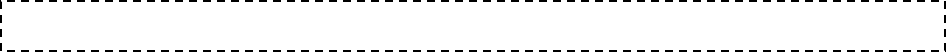 PUNTO 19  DEL ORDEN DEL DIA.- CLAUSURA DE LA SESIÓN.Acto seguido, el Secretario del R. Ayuntamiento, Licenciado Andrés Concepción Mijes Llovera menciona: agotados los puntos del orden del día y no habiendo más asuntos que tratar me permito agradecerles, regidores y síndicos, su participación en esta primera sesión ordinaria correspondiente al mes de enero, por lo que se le solicita a la C. Presidenta Municipal llevar a cabo la clausura de los mismos”. La C. Presidente Municipal comenta: Se declaran clausurados los trabajos de esta sesión ordinaria, siendo las 11 horas con 59 minutos, muchas gracias.CLARA LUZ FLORES CARRALESPRESIDENTE MUNICIPALANDRÉS CONCEPCIÓN MIJES LLOVERASECRETARIO DEL AYUNTAMIENTOC. JUAN MANUEL MENDEZ MARTINEZ			_________________________PRIMER REGIDORC. ALMA VELIA CONTRERAS ORTIZ			 ________________________SEGUNDA REGIDORAC. JOSE LUIS SANCHEZ CEPEDA				 ________________________TERCER REGIDORC. BRENDA ELIZABETH ORQUIZ GAONA 			 ________________________CUARTA REGIDORAC. WALTER ASRAEL SALINAS GUZMÁN			 ________________________QUINTO REGIDORC. MARICELA GONZÁLEZ RAMÍREZ			INASISTENCIA JUSTIFICADASEXTA REGIDORAC. MIGUEL QUEZADA RODRIGUEZ			___________________________SEPTIMO REGIDORC. STEPHANIE GUADALUPE RAMIREZ GUADIAN  	  ________________________OCTAVA REGIDORAC. PEDRO GONGORA VALADEZ                                            ________________________NOVENO REGIDORC. CLAUDIA EDITH RAMOS OJEDA			________________________DÉCIMA REGIDORAC. MARIO ANTONIO  GUERRA CASTRO			________________________DÉCIMO PRIMER REGIDOR					C. WENDY MARICELA CORDERO GONZALEZ		INASISTENCIA JUSTIFICADADÉCIMA SEGUNDA REGIDORAC. CUAUHTEMOC SANCHEZ MORALES			________________________DÉCIMO TERCER REGIDORC.CAROLINA MARIA VAZQUEZ JUAREZ			   ________________________DÉCIMA CUARTA REGIDORAC. AMERICO RODRIGUEZ SALAZAR			      ________________________SÍNDICO PRIMEROC. LUCÍA ARACELY HERNÁNDEZ LÓPEZ			      ________________________SÍNDICO SEGUNDALista de Asistencia:Lista de Asistencia:Clara Luz Flores CarralesPresidente MunicipalJuan Manuel Méndez MartínezPrimer Regidor   Alma Velia Contreras Ortiz    Segundo RegidorJosé Luis Sánchez CepedaTercer RegidorBrenda Elizabeth Orquiz GaonaCuarto RegidorWalter Asrael Salinas GuzmánQuinto RegidorMaricela González Ramírez           INSASISTENCIA JUSTIFICADASexto RegidorMiguel Quezada Rodríguez          Séptimo RegidorStephanie Guadalupe Ramirez GuadianOctavo RegidorPedro Góngora ValadezNoveno RegidorClaudia Edith Ramos OjedaDecimo RegidorMario Antonio Guerra CastroDécimo Primer RegidorWendy Maricela Cordero González INSASISTENCIA JUSTIFICADADécimo Segundo RegidorCuauhtémoc Sánchez MoralesDécimo Tercer RegidorCarolina María Vázquez JuárezDécimo Cuarto RegidorAmérico Rodríguez SalazarSíndico PrimeroLucía Aracely Hernández LópezSíndico SegundoNúmero de ingresosDescuento1 a 220%3 a 430%5 en adelante*50%Número de ingresosDescuento1 a 220%3 a 430%5 en adelante*50%SECRETARIA DEL AYUNTAMIENTOSECRETARIA DEL AYUNTAMIENTOSECRETARIA DEL AYUNTAMIENTOSECRETARIA DEL AYUNTAMIENTOCONCEPTOCONCEPTOCUOTAIMPORTE A PAGAR EN PESOSRenta del auditorio a personal del Municipio de General Escobedo, N.L.Renta del auditorio a personal del Municipio de General Escobedo, N.L.44.4961$ 3,865.82 Renta del Auditorio a personal sindicalizado del Municipio de General Escobedo, N.L.Renta del Auditorio a personal sindicalizado del Municipio de General Escobedo, N.L.20.5366$ 1,784.21Renta del auditorio a público en general Renta del auditorio a público en general 102.6834$ 8,921.13 Renta del auditorio a escuelas públicas de General Escobedo Renta del auditorio a escuelas públicas de General Escobedo 102.6834$ 8,921.13 Renta del auditorio para eventos en coordinación con Federación y EstadoRenta del auditorio para eventos en coordinación con Federación y Estado102.6834$ 8,921.13Renta del teatro municipal Fidel Velázquez a público en generalRenta del teatro municipal Fidel Velázquez a público en general136.92       $ 11,895.60Renta del teatro municipal Fidel Velázquez a escuelas públicas en General EscobedoRenta del teatro municipal Fidel Velázquez a escuelas públicas en General Escobedo136.92$ 11,895.60 Renta del teatro municipal Fidel Velázquez a colegios privados de General EscobedoRenta del teatro municipal Fidel Velázquez a colegios privados de General Escobedo136.92$ 11,895.60Renta del teatro municipal Fidel Velázquez a instancias Federales y Estatales de GobiernoRenta del teatro municipal Fidel Velázquez a instancias Federales y Estatales de Gobierno136.92$ 11,895.60 Permisos por ocupación de la vía pública con toda clase de instalaciones fijas o semifijas (cierre de calle)Permisos por ocupación de la vía pública con toda clase de instalaciones fijas o semifijas (cierre de calle)0.0224 diarias$ 19.46 diariosPor otras ocupaciones de la vía pública por metro cuadrado completo o fracción Por otras ocupaciones de la vía pública por metro cuadrado completo o fracción 0.1134 diarias$ 9.85 diariosPermisos de circos (Diarios)Permisos de circos (Diarios)3 $ 260.64 Pago  del 7 al millar del boletaje de acuerdo a la Ley de Hacienda para los Municipios del Estado de Nuevo LeónPago  del 7 al millar del boletaje de acuerdo a la Ley de Hacienda para los Municipios del Estado de Nuevo LeónSe cobra según sea el caso Permisos de juegos mecánicos  (Diarios)Permisos de juegos mecánicos  (Diarios)3  $ 260.64Pago del 7 al millar del boletaje de acuerdo a la Ley de Hacienda para los Municipios del Estado de Nuevo LeónPago del 7 al millar del boletaje de acuerdo a la Ley de Hacienda para los Municipios del Estado de Nuevo LeónSe cobra según sea el caso Otros Otros Otros Otros Para servicios en vía pública (lavado de autos, arreglo de jardines)Para servicios en vía pública (lavado de autos, arreglo de jardines)3$ 260.64Por realizar encuestas en vía pública por semanaPor realizar encuestas en vía pública por semana13$ 1,129.44Reportes de ruido se cobrara  la multa a través de tesoreríaReportes de ruido se cobrara  la multa a través de tesorería25$ 2,172.00  DIRECCIÓN DE COMERCIODIRECCIÓN DE COMERCIODIRECCIÓN DE COMERCIODIRECCIÓN DE COMERCIOCONCEPTOCONCEPTOCUOTAS PESOSPermiso para venta en vía pública por trimestrePermiso para venta en vía pública por trimestre3$ 260.64Permiso  eventuales  por díaPermiso  eventuales  por día2$ 173.76ESTRUCTURATARIFA 1TARIFA 2TARIFA 3Extensión del mercado0 a 500 metros500 a 1000 metros1000 en adelanteEstructuras de:PESOSPESOSPESOS3x3 metros cuadrados$ 30,00$ 40.00$  50.006x3 metros cuadrados$ 40.00$50.00$ 60.009x3 metros cuadrados$ 50.00$ 60.00$ 70.00Adulto Mayor  (Según el tipo de productos que oferte)De 0.00 a                   $ 20.00De 0.00 a                   $ 20.00De 0.00 a                   $ 30.00Tirados ( menos de tres metros)$ 10.00$10.00$10.00 Discapacitado ( siempre que esté a cargo del punto de venta)0.000.000.00DIRECCIÓN DE PROTECCIÓN CIVILDIRECCIÓN DE PROTECCIÓN CIVILDIRECCIÓN DE PROTECCIÓN CIVILCONCEPTOCUOTASPESOSComercio de 0 a 500 mts2 de alcoholes, construcción, demolición o uso de edificación20 $ 1,737.60Comercio de 501 a 1000 mts2 de alcoholes, construcción, demolición o uso de edificación 30$ 2,606.40Comercio de 1001 a 1500 mts2 de alcoholes, construcción, demolición o uso de edificación 40$ 3,475.20Eventos masivos públicos y/ o privados 30$ 2,606.40Kermeses o fiestas patronales5$  434.40Kermeses en planteles educativos10$ 868.80Jardines de niños, guarderías, capillas de velación 20$ 1,737.60Puentes peatonales y anuncios panorámicos 25$ 2,172.00Aclaración: cuando un inmueble tenga más de un giro comercial o uso de suelo se cobrar el que resulte más alto Aclaración: cuando un inmueble tenga más de un giro comercial o uso de suelo se cobrar el que resulte más alto Aclaración: cuando un inmueble tenga más de un giro comercial o uso de suelo se cobrar el que resulte más alto Vo. Bo. PROTECCIÓN CIVILVo. Bo. PROTECCIÓN CIVILVo. Bo. PROTECCIÓN CIVILLocales comerciales, como:CUOTASPESOSCarnicerías50 $ 4,344.00Bodegas50$ 4,344.00Farmacias50$ 4,344.00Estacionamientos Públicos50$ 4,344.00Consultorios50 $ 4,344.00Oficinas50$ 4,344.00Departamentos Multifamiliares (hasta 4 unidades)50$ 4,344.00Moteles (hasta 20 personas)50$ 4,344.00Canchas Deportivas50$ 4,344.00Tiendas de Autoservicio50$ 4,344.00Capillas de Velación50$ 4,344.00Talleres50$ 4,344.00Laboratorios Clínicos50$ 4,344.00Micro Industrias50$ 4,344.00Dulcerías50$ 4,344.00Notarias50$ 4,344.00Salón de Fiestas infantiles50$ 4,344.00Academias de Danza50$ 4,344.00Car Wash50$ 4,344.00Ventas de Automóviles50$ 4,344.00Estéticas50 $ 4,344.00Cualquier otro negocio tipificado en el Artículo 31 del Reglamento de Protección Civil  50$ 4,344.00POR INSPECCION ANUAL(Se requiere que esta Dirección elaboré un Padrón de los Jardines de Niños, Guarderías, Restaurantes, etc. Para efectuar cada año las inspecciones que avalen que estén de acuerdo con la norma de protección civil).CUOTASPESOSJardín de niños25$ 2,172.00Guarderías25$ 2,172.00Restaurantes25$ 2,172.00Restaurantes-Bar25$ 2,172.00Billares25$ 2,172.00Licorerías25$ 2,172.00Asilos25$ 2,172.00Conventos25$ 2,172.00Cocinas Económicas25$ 2,172.00Casas de Asistencias25$ 2,172.00Depósitos 25$ 2,172.00Tiendas de Productos Básicos25$ 2,172.00Tortillerías25$ 2,172.00Panaderías25$ 2,172.00Ópticas25$ 2,172.00Fondas25$ 2,172.00Neverías25$ 2,172.00Papelerías25$ 2,172.00Y demás edificaciones que sirvan como habitación colectiva 25$ 2,172.00Obras de Demolición 50$ 4,344.00Circos50$ 4,344.00Juegos Mecánicos 25$ 2,172.00De 01-08 juegos 5$ 434.40De 09-15 juegos10$ 868.80De 16 juegos en adelante15$ 1,303.20Traslados en ambulancias de protección civil 9$ 781.92DIRECCIÓN DE DIVERTIPARQUEDIRECCIÓN DE DIVERTIPARQUEDIRECCIÓN DE DIVERTIPARQUECONCEPTOHabitantes  MunicipioHabitantes fuera de MunicipioPESOSPESOSEntrada al Divertiparque$ 25.00$ 45.00Entrada a las albercas municipales$ 10.00$ 10.00SECRETARIA DE SEGURIDAD CIUDADANA Y JUSTICIA CIVICASECRETARIA DE SEGURIDAD CIUDADANA Y JUSTICIA CIVICASECRETARIA DE SEGURIDAD CIUDADANA Y JUSTICIA CIVICASECRETARIA DE SEGURIDAD CIUDADANA Y JUSTICIA CIVICACONCEPTOCUOTASCUOTASPESOSServicio de vigilancia (costo por elemento mensual)400400$ 34,752.00Servicio de vigilancia exclusiva en estacionamiento comerciales o de negocios    ( costo por elemento mensual)420420$ 36,489.60Por vigilancia en eventos culturales y deportivos (hasta 10 elementos )380380$ 33,014.40Vigilancia en eventos sociales (por elemento hasta por 6 horas )3535$ 3,040.80MOVILIDAD SUSTENTABLEMOVILIDAD SUSTENTABLEMOVILIDAD SUSTENTABLEMOVILIDAD SUSTENTABLECONCEPTOCONCEPTOPESOSPESOSLicencias de conducir: MotociclistaLicencias de conducir: Motociclista$ 600.00$ 600.00Licencia de conducir: AutomovilistaLicencia de conducir: Automovilista$ 800.00$ 800.00Licencia de conducir: ChoferLicencia de conducir: Chofer$ 1,000.00$ 1,000.00Curso de manejo Teórico y PrácticoCurso de manejo Teórico y Práctico$ 2,500.00$ 2,500.00Taller de seguridad vial (grupos de 1 a 10 personas habitantes del Municipio)Taller de seguridad vial (grupos de 1 a 10 personas habitantes del Municipio)$ 5,000.00$ 5,000.00Taller de seguridad vial (grupos de 1 a 10 personas habitantes  fuera del Municipio)Taller de seguridad vial (grupos de 1 a 10 personas habitantes  fuera del Municipio)$ 10,000.00$ 10,000.00Visto Bueno: Estacionamientos de venta de bebidas alcohólicasVisto Bueno: Estacionamientos de venta de bebidas alcohólicas$ 10,000.00 $ 10,000.00 Visto Bueno: Certificación de escuela de manejo (anual)Visto Bueno: Certificación de escuela de manejo (anual)$ 6,000.00$ 6,000.00Visto Bueno: Certificación de instructores de escuela de manejo (anual)Visto Bueno: Certificación de instructores de escuela de manejo (anual)$ 1,500.00$ 1,500.00Visto Bueno: Certificación de empresas autorizadas para la recolección de basura a negocios establecidos en el municipio.Visto Bueno: Certificación de empresas autorizadas para la recolección de basura a negocios establecidos en el municipio.$10,000.00$10,000.00SECRETARIA DE SERVICIOS PÚBLICOSSECRETARIA DE SERVICIOS PÚBLICOSSECRETARIA DE SERVICIOS PÚBLICOSCONCEPTOCUOTASPESOSLicitaciones  (venta de bases)60$ 5,212.80Recepción de llantas costo por pieza:Rin 13 a 16 pulgadas:Rin 16.5 a 24.5 pulgadas: 0.160.92$ 13.90$ 79.92Limpieza en eventos que se realizan en la vía  públicos80$ 6,950.40Recepción de escombro hasta 3 metros cúbicos por persona15$ 1,303.20Por cuestiones de que servicios públicos se encuentra por su operación en campo todo el día, se recomienda asignar las siguientes funciones de autorizar la ruptura de pavimento y recolección de basura a locales comerciales.Por cuestiones de que servicios públicos se encuentra por su operación en campo todo el día, se recomienda asignar las siguientes funciones de autorizar la ruptura de pavimento y recolección de basura a locales comerciales.Por cuestiones de que servicios públicos se encuentra por su operación en campo todo el día, se recomienda asignar las siguientes funciones de autorizar la ruptura de pavimento y recolección de basura a locales comerciales.PARA LA REPARACION DE LA RUPTURA :PARA LA REPARACION DE LA RUPTURA :PARA LA REPARACION DE LA RUPTURA :OPCION UNO:CUOTASPESOSPor el permiso para la introducción subterránea de cualquier tipo de conductores en bienes de uso común, se  cobrarán 7 cuotas por metro cuadrado o fracción (de acuerdo a la Ley de Hacienda para los Municipios del Estado de Nuevo León) siempre que el contribuyente se encargue de hacer la reparación y recarpeteo de la área dañada con las especificaciones que señala la Ley para la Construcción y Rehabilitación de Pavimentos del Estado de Nuevo León.“En los casos que las reparaciones que haga el contribuyente presente algún daño la secretaria deberá hacer las reparación con cargo del propio contribuyente”7$ 608.16OPCION DOS:CUOTASPESOSLa Secretaria de Servicios Públicos se encargara de compactar y reponer la carpeta dañada cumpliendo con las especificaciones que señala la Ley para la Construcción y Rehabilitación de Pavimentos del Estado de Nuevo León.Bacheo menorBacheo mayor46.95$ 347.52$ 603.81Por el servicio de limpia y recolección de desechos industriales y comerciales, que preste el Municipio:CUOTASPESOSa) Inmuebles que en promedio generen  hasta   diarios de basura2$ 173.60b) Inmuebles que en promedio  generen  más de  5          Kilogramos    y    hasta   10  kilogramos diarios de basura  4$ 347.52c) Inmuebles  que  en promedio generen más de  y hasta 25 kilogramos diarios de basura6$ 521.28d) Inmuebles  que  en  promedio generen  más de  y hasta  diarios de basura  14$ 1,216.32e) Inmuebles que  en  promedio  generen  más de  y hasta 100 kilogramos diarios de basura25$ 2,172.00f) Inmuebles que en promedio  generen más  de  y hasta  diarios de basura48$ 4,170.24g) Inmuebles que en promedio generen más de  de basura o el equivalente a tres metros cúbicos diarios48 más 0.50 por cada 5kg adicionalesSegún sea el casoSECRETARIA DE ADMINISTRACIÓN, FINANZAS Y TESORERO MUNICIPALSECRETARIA DE ADMINISTRACIÓN, FINANZAS Y TESORERO MUNICIPALSECRETARIA DE ADMINISTRACIÓN, FINANZAS Y TESORERO MUNICIPALDIRECCIÓN DE PATRIMONIODIRECCIÓN DE PATRIMONIODIRECCIÓN DE PATRIMONIOCONCEPTOMINIMOMAXIMOInhumaciones$ 422 $ 1,689.80Re inhumaciones$ 422$ 1,689.80Exhumaciones$ 790$ 1,689.80Mantenimiento$ 175$ 844.90Bienes muebles e inmueblesVenta de bases de licitación70$ 6,081.60Predios Baldíos y Casas Desocupadas Multa de baldíosSe cobra según sea el caso SECRETARIA DE OBRAS PUBLICASSECRETARIA DE OBRAS PUBLICASSECRETARIA DE OBRAS PUBLICASCONCEPTOCUOTAS PESOSVenta de bases de licitación70$ 6,081.60SECRETARIA DE DESARROLLO SOCIALSECRETARIA DE DESARROLLO SOCIALSECRETARIA DE DESARROLLO SOCIALCONCEPTORenta de la Casa de la Cultura40$ 3,475.20SECRETARIA DE CONTRALORIA INTERNA, TRANSPARENCIA Y ANTICORRUPCIÓN SECRETARIA DE CONTRALORIA INTERNA, TRANSPARENCIA Y ANTICORRUPCIÓN DIRECCIÓN DE COMERCIODIRECCIÓN DE COMERCIOAportación a cuenta de gastos y conflictos que generé en materia de Seguridad Pública:PESOSAbarrotes con venta de cerveza$ 20,000.00Abarrotes con venta de cerveza, vinos y licores$ 20,000.00Minisuper Tienda con venta de cerveza $ 50,000.00Restarurant –Bar con venta de cerveza, vinos  y licores, atención al público$ 80,000.00Centros o clubs sociales o deportivas$ 50,000.00UNIDAD DE PROTECCION ANIMALPESOSPESOSCONCEPTOHabitantes de Escobedo Habitantes de otros municipios Desparasitación De $30.00 a     $ 150.00De $ 70.00 a $200.00Vacuna quíntuple$140.00$ 180.00Vacuna puppy$140.00$ 180.00Vacuna triple felina$150.00$180.00Vacuna bordetella$160.00$200.00Esterilización De $100.00 a $700.00De $300.00 a $1,000.00Cirugías de:CesáreasDe $600.00 a  $ 1,500.00De $800.00 a $2,000.00PiometraDe $600.00 a  $ 1,500.00De $800.00 a $2,000.00TumoresDe $600.00 a  $ 1,500.00De $800.00 a $2,000.00AmputacionesDe $600.00 a  $ 1,500.00De $800.00 a $2,000.00EnucleaciónDe $600.00 a  $ 1,500.00De $800.00 a $2,000.00AbscesosDe $600.00 a  $ 1,500.00De $800.00 a $2,000.00Remociones dentalesDe $600.00 a  $ 1,500.00De $800.00 a $2,000.00Tratamiento médicoDe $50.00 a  $ 200.00De $70.00 a $350.00Baño medicado$50.00$80.00Corte  de uñasDe $50.00 a $100.00De $80.00 a $200.00Limpieza de oídos$50.00$80.00